Муниципальное бюджетное учреждение дополнительного образования  «Художественная школа имени Валентина Александровича Серова»ДОПОЛНИТЕЛЬНАЯ ПРЕДПРОФЕССИОНАЛЬНАЯОБЩЕОБРАЗОВАТЕЛЬНАЯ ПРОГРАММА В ОБЛАСТИ ИЗОБРАЗИТЕЛЬНОГО ИСКУССТВАЖИВОПИСЬТверь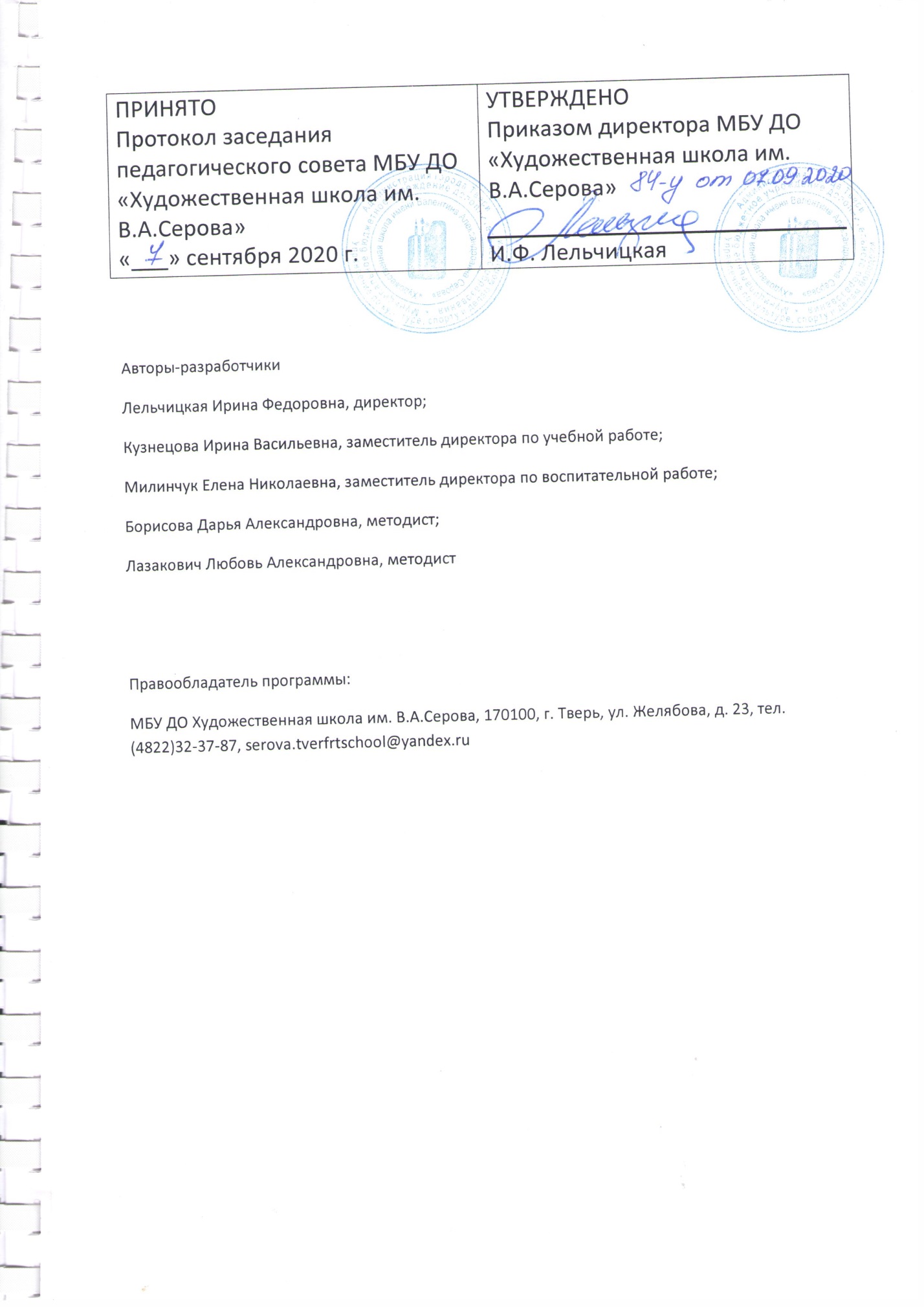 СОДЕРЖАНИЕ 1. ПОЯСНИТЕЛЬНАЯ ЗАПИСКАНастоящая дополнительная предпрофессиональная общеобразовательная программа в области изобразительного искусства «Живопись»  представляет собой совокупность требований, обязательных при ее реализации МБОУ ДОД ДХШ им. В.А. Серова при наличии соответствующей лицензии на осуществление образовательной деятельностиНормативную правовую основу разработки дополнительной предпрофессиональной общеобразовательной программы в области изобразительного искусства «Живопись»  составляют: Федеральный закон  «Об образовании в Российской Федерации» от 29.12.2012 г. № 273-ФЗ;Федеральные государственные требования к минимуму содержания, структуре и условиям реализации дополнительной предпрофессиональной общеобразовательной программы в области изобразительного искусства «Живопись» и сроку обучения по этой программе, утвержденные приказом Министерства культуры РФ от 12.03.2012 г. № 156, зарегистрированным в Министерства юстиции РФ 22.03.2012 г. N 23578; Положение о порядке и формах проведения итоговой аттестации обучающихся, освоивших дополнительные предпрофессиональные общеобразовательные программы в области искусств, утвержденное приказом Министерства культуры РФ от 9.02.2012 г. № 86;В настоящей дополнительной предпрофессиональной общеобразовательной программе в области изобразительного искусства «Живопись»   используются следующие сокращения:программа "Живопись"  - дополнительная предпрофессиональная общеобразовательная программа в области изобразительного искусства "Живопись";ОП -   образовательная программа;ОУ -   образовательное учреждение;ФГТ -  федеральные государственные требования;ПО -   предметная область;УП -    учебный предмет.1.1. Цели и задачи программыПрограмма  «Живопись» учитывает возрастные и индивидуальные особенности обучающихся и направлена на:- выявление одаренных детей в области изобразительного искусства в раннем детском возрасте;- создание условий для художественного образования, эстетического воспитания, духовно-нравственного развития детей;- приобретение детьми знаний, умений и навыков по выполнению живописных, графических и композиционных работ;- приобретение детьми опыта творческой деятельности;- овладение детьми духовными и культурными ценностями народов мира;- подготовку одаренных детей к поступлению в образовательные учреждения, реализующие профессиональные образовательные программы в области изобразительного искусства.Программа  «Живопись»  разработана с учетом:- обеспечения  преемственности программы "Живопись" и основных профессиональных образовательных программ среднего профессионального и высшего профессионального образования в области изобразительного искусства;- сохранения единства образовательного пространства Российской Федерации в сфере культуры и искусства.Программа  «Живопись» ориентирована на:- воспитание и развитие у обучающихся личностных качеств, позволяющих уважать и принимать духовные и культурные ценности разных народов;- формирование у обучающихся эстетических взглядов, нравственных установок и потребности общения с духовными ценностями;- формирование у обучающихся умения самостоятельно воспринимать и оценивать культурные ценности;- воспитание детей в творческой атмосфере, обстановке доброжелательности, эмоционально-нравственной отзывчивости, а также профессиональной требовательности;- формирование у одаренных детей комплекса знаний, умений и навыков, позволяющих в дальнейшем осваивать профессиональные образовательные программы в области изобразительного искусства;- выработку у обучающихся личностных качеств, способствующих освоению в соответствии с программными требованиями учебной информации, умению планировать свою домашнюю работу, осуществлению самостоятельного контроля за своей учебной деятельностью, умению давать объективную оценку своему труду, формированию навыков взаимодействия с преподавателями и обучающимися в образовательном процессе, уважительного отношения к иному мнению и художественно-эстетическим взглядам, пониманию причин успеха/неуспеха собственной учебной деятельности, определению наиболее эффективных способов достижения результата1.2. Требования к приему и отбору детейВ первый класс принимаются дети в возрасте с 10 до 12 лет.При приеме на обучение по программе "Живопись" образовательное учреждение проводит отбор детей с целью выявления их творческих способностей, необходимых для освоения программы.Отбор детей проводится в форме творческих заданий, позволяющих определить наличие способностей к художественно-исполнительской деятельности.  Порядок и сроки проведения отбора детей устанавливаются образовательным учреждением самостоятельно. Поступающий дополнительно может представить самостоятельно выполненную художественную работу.Обучающиеся, имеющие достаточный уровень знаний, умений и навыков имеют право на освоение программы «Живопись»  по индивидуальному учебному плану.В выпускные классы поступление обучающихся не предусмотрено.1.3. Срок освоения программыСрок освоения программы "Живопись" для детей, поступивших в образовательное учреждение в первый класс в возрасте с десяти до двенадцати лет, составляет 5 лет.Срок освоения программы "Живопись" для детей, не закончивших освоение образовательной программы основного общего образования или среднего (полного) общего образования и планирующих поступление в образовательные учреждения, реализующие основные профессиональные образовательные программы в области изобразительного искусства, может быть увеличен на один год.Образовательное учреждение имеет право реализовывать программу "Живопись" в сокращенные сроки, а также по индивидуальным учебным планам с учетом ФГТ.Лицам, прошедшим итоговую аттестацию, завершающую освоение программы «Живопись», выдается заверенное печатью образовательного учреждения свидетельство об освоении  программы. Форма свидетельства устанавливается Министерством культуры Российской Федерации.	1.4. Структура и содержание программы	Программа "Живопись" направлена на творческое, эстетическое, духовно-нравственное развитие обучающегося, создание основы для приобретения им опыта художественной практики, самостоятельной работы по изучению и постижению изобразительного искусства и  предусматривает следующие предметные области:художественное творчество;пленэрные занятия;история искусстви разделы:консультации;промежуточная аттестация;итоговая аттестация.Предметные области имеют обязательную и вариативную части, которые состоят из учебных предметов. Учебные предметы  предполагают теоретическое и практическое обучение, основными результатами которого являются знания, предметные умения,  навыки  и общекультурное развитие обучающегося.Вариативная часть дает возможность расширения и (или) углубления подготовки обучающихся, определяемой содержанием обязательной части, получения обучающимися дополнительных знаний, умений и навыков. Учебные предметы вариативной части определяются  ОУ самостоятельно. Предметная область «Художественное творчество» включает в себя изучение 5 учебных предметов:3 обязательных: «Живопись», «Рисунок», «Композиция станковая»;2 за счет вариативной части:  «Графическая композиция»,  «Компьютерная графика» для расширения и углубления знаний, умений и навыков в области художественного о творчества.   Предметная область «Пленэрные занятия» включает в себя изучение 1-го обязательного предмета «Пленэр». ОУ обеспечивает проведение пленэрных занятий в соответствии с графиком образовательного процесса.Занятия пленэром могут проводиться в течение одной недели (июнь) и рассредоточено в различные периоды учебного года. Объем времени, отводимый на занятия пленэром, составляет 28 часов в год.Предметная область «История искусств» включает в себя изучение 2-х обязательных учебных предметов: «Беседы об искусстве»,  «История изобразительного искусства». При изучении учебных предметов обязательной и вариативной частей предусматривается объем времени на внеаудиторную (самостоятельную) работу обучающихся, который используется  на выполнение домашнего задания обучающимися, посещение ими учреждений культуры (выставок, галерей,  музеев и др.), участие обучающихся в творческих мероприятиях и культурно-просветительской деятельности ОУ.Выполнение обучающимся домашнего задания контролируется преподавателем и обеспечивается учебниками, учебно-методическими и художественными изданиями, конспектами лекций, аудио- и видеоматериалами в соответствии с программными требованиями по каждому учебному предметуОбъем времени на самостоятельную работу обучающихся по каждому учебному предмету определяется с учетом сложившихся педагогических традиций и методической целесообразности.Изучение учебных предметов учебного плана и проведение консультаций осуществляется в формемелкогрупповых занятий (численностью от 4 до 10 человек),групповых занятий (численностью от 11 человек).Консультации проводятся с целью подготовки обучающихся к контрольным урокам, зачетам, экзаменам, просмотрам, творческим конкурсам и другим мероприятиям по усмотрению ОУ.Консультации могут проводиться рассредоточено или в счет резерва учебного времени в следующем объеме:90 часов при реализации ОП со сроком обучения 5 лет;108 часов с дополнительным годом обучения.Резерв учебного времени устанавливается ОУ из расчета одной недели в учебном году.В случае,  если консультации проводятся рассредоточено, резерв учебного времени используется на самостоятельную работу обучающихся и методическую работу преподавателей.Резерв учебного времени можно использовать и после окончания промежуточной аттестации (экзаменационной) с целью обеспечения самостоятельной работой обучающихся на период летних каникул.Содержание программы строится с учетом требований охранительного  педагогического режима  и санитарно-эпидемиологических правил и нормативов,  возрастных,  психофизиологических особенностей обучающихся и целей предпрофессионального обучения. Согласно  учебным планам обучение проводится в объеме:  - 1868,5 часов обязательной аудиторной нагрузки и пленэр (с учетом консультаций),  330 часов вариативной аудиторной нагрузки, 4162,5 часов максимальной учебной нагрузки и 6 часов на аттестацию при реализации программы «Живопись» со сроком обучения 5 лет;-  2228 часов обязательной аудиторной нагрузки и пленэр (с учетом консультаций), 396 часов вариативной аудиторной нагрузки,  4999 максимальной учебной нагрузки и 8 часов на аттестацию при реализации программы «Живопись» со сроком обучения 6 лет.Объем максимальной учебной нагрузки обучающихся не превышает 26 часов в неделю. Аудиторная нагрузка по всем учебным предметам учебного плана не  превышает 14 часов в неделю (без учета времени, предусмотренного учебным планом на консультации, затрат времени на контрольные уроки, зачеты и экзамены, а также участия обучающихся в творческих и культурно-просветительских мероприятиях ОУ).Обучающиеся, имеющие достаточный уровень знаний, умений и навыков, имеют право на освоение программы "Живопись" по индивидуальному учебному плану.1.5. Условия реализации программыТребования к условиям реализации программы "Живопись" представляют собой систему требований к учебно-методическим, кадровым, финансовым, материально-техническим и иным условиям реализации программы "Живопись" с целью достижения планируемых результатов освоения данной ОП. С целью обеспечения высокого качества образования, его доступности, открытости, привлекательности для обучающихся, их родителей (законных представителей) и всего общества, духовно-нравственного развития, эстетического воспитания и художественного становления личности ОУ создает комфортную развивающую образовательную среду, обеспечивающую возможность:выявления и развития одаренных детей в области изобразительного искусства;организации творческой деятельности обучающихся путем проведения творческих мероприятий (выставок, конкурсов,  мастер-классов, олимпиад, и др.);организации посещений обучающимися учреждений культуры и организаций (выставочных залов, музеев и др.);организации творческой и культурно-просветительской деятельности совместно с другими детскими школами искусств, в том числе по различным видам искусств, ОУ среднего профессионального и высшего профессионального образования, реализующими основные профессиональные образовательные программы в области изобразительного искусства;использования в образовательном процессе образовательных технологий, основанных на лучших достижениях отечественного образования в сфере культуры и искусства, а также современного развития изобразительного искусства и образования;эффективной самостоятельной работы обучающихся при поддержке педагогических работников и родителей (законных представителей) обучающихся;построения содержания программы "Живопись" с учетом индивидуального развития детей, а также тех или иных особенностей субъекта Российской Федерации;эффективного управления ОУ.Реализация программы "Живопись" обеспечивается доступом каждого обучающегося к библиотечным фондам и фондам аудио- и видеозаписей, формируемым по полному перечню предметов учебного плана.Во время самостоятельной работы обучающиеся могут быть обеспечены доступом к сети Интернет.Библиотечный фонд ОУ укомплектован печатными и/или электронными изданиями основной и дополнительной учебной и учебно-методической литературы по всем учебным предметам, а также изданиями художественных альбомов, специальными хрестоматийными изданиями в объеме, соответствующем требованиям программы "Живопись".Основной учебной литературой по учебным предметам предметной области "История искусств" обеспечивается каждый обучающийся.Библиотечный фонд помимо учебной литературы  включает официальные, справочно-библиографические и периодические издания в расчете 1-2 экземпляра на каждые 100 обучающихся.Реализация программы "Живопись" обеспечивается педагогическими работниками, имеющими среднее или высшее профессиональное образование, соответствующее профилю преподаваемого учебного предмета.Доля преподавателей, имеющих высшее профессиональное образование,  составляет не менее 25 процентов в общем числе преподавателей, обеспечивающих образовательный процесс по программе «Живопись».До 10 процентов от общего числа преподавателей, которые должны иметь высшее профессиональное образование, может быть заменено преподавателями, имеющими среднее профессиональное образование и государственные почетные звания в соответствующей профессиональной сфере, или специалистами, имеющими среднее профессиональное образование и стаж практической работы в соответствующей профессиональной сфере более 15 последних лет.Учебный год для педагогических работников составляет 44 недели, из которых32-33 недели - реализация аудиторных занятий,2-3 недели - проведение консультаций и экзаменов,в остальное время деятельность педагогических работников  направлена на методическую, творческую, культурно-просветительскую работу, а также освоение дополнительных профессиональных ОП.Педагогические работники ОУ проходят не реже чем один раз в пять лет профессиональную переподготовку или повышение квалификации.Педагогические работники ОУ осуществляют творческую и методическую работу.ОУ  создает условия для взаимодействия с другими ОУ, реализующими ОП в области изобразительного искусства, в том числе и профессиональные, с цельюобеспечения возможности восполнения недостающих кадровых ресурсов,ведения постоянной методической работы,получения консультаций по вопросам реализации программы "Живопись",использования передовых педагогических технологий.Финансовые условия реализации программы "Живопись" обеспечивают ОУ исполнение  ФГТ.Занятия по учебным предметам "Рисунок", "Живопись", имеющие целью изучение человека, обеспечиваются натурой.Время, отведенное для работы с живой натурой, составляет не более 30% от общего учебного времени, предусмотренного учебным планом на аудиторные занятия.Материально-технические условия реализации программы "Живопись" обеспечивают возможность достижения обучающимися результатов, установленных  ФГТ.Материально-техническая база ОУ  соответствует санитарным и противопожарным нормам, нормам охраны труда.ОУ  соблюдает своевременные сроки текущего и капитального ремонта учебных помещений.Для реализации программы "Живопись" необходимый перечень учебных аудиторий, специализированных кабинетов и материально-технического обеспечения включает в себя:выставочный зал,библиотеку,помещения для работы со специализированными материалами (фонотеку, видеотеку, фильмотеку, просмотровый видеозал),мастерские,учебные аудитории для групповых и мелкогрупповых занятий.ОУ  имеет натюрмортный фонд и методический фонд.Для реализации в вариативной части учебных предметов "Компьютерная графика", "Графическая композиция" учебная аудитория оборудована персональными компьютерами и соответствующим программным обеспечением.Учебные аудитории, предназначенные для изучения учебных предметов "Беседы об искусстве", "История изобразительного искусства", оснащены  видеооборудованием, учебной мебелью (досками, столами, стульями, стеллажами, шкафами) и оформлены наглядными пособиями.2. ПЛАНИРУЕМЫЕ РЕЗУЛЬТАТЫ ОСВОЕНИЯ ПРОГРАММЫ В соответствии с ФГТ  содержание программы "Живопись" должно обеспечивать   целостное художественно-эстетическое развитие личности и приобретение ею  художественно-исполнительских и теоретических знаний, умений и навыков.Результатом освоения программы "Живопись"  является приобретение обучающимися следующих знаний, умений и навыков в предметных областях:в области художественного творчества:знания терминологии изобразительного искусства;умений грамотно изображать с натуры и по памяти предметы (объекты) окружающего мира;умения создавать художественный образ на основе решения технических и творческих задач;умения самостоятельно преодолевать технические трудности при реализации художественного замысла;навыков анализа цветового строя произведений живописи;навыков работы с подготовительными материалами: этюдами, набросками, эскизами;навыков передачи объема и формы, четкой конструкции предметов, передачи их материальности, фактуры с выявлением планов, на которых они расположены;навыков подготовки работ к экспозиции;в области пленэрных занятий:знания об объектах живой природы, особенностей работы над пейзажем, архитектурными мотивами;знания способов передачи большого пространства, движущейся и постоянно меняющейся натуры, законов линейной перспективы, равновесия, плановости;умения изображать окружающую действительность, передавая световоздушную перспективу и естественную освещенность;умения применять навыки, приобретенные на предметах "рисунок", "живопись", "композиция";в области истории искусств:знания основных этапов развития изобразительного искусства;умения использовать полученные теоретические знания в художественной деятельности;первичных навыков восприятия и анализа художественных произведений различных стилей и жанров, созданных в разные исторические периоды.Результатом освоения программы "Живопись" с дополнительным годом обучения является приобретение обучающимися следующих знаний, умений и навыков в предметных областях:в области живописи:знания классического художественного наследия, художественных школ;умения раскрывать образное и живописно-пластическое решение в творческих работах;умения использовать изобразительно-выразительные возможности рисунка и живописи;навыков самостоятельно применять различные художественные материалы и техники;в области пленэрных занятий:знания о закономерностях построения художественной формы, особенностях ее восприятия и воплощения;умения передавать настроение, состояние в колористическом решении пейзажа;умения сочетать различные виды этюдов, набросков в работе над композиционными эскизами;навыков техники работы над жанровым эскизом с подробной проработкой деталей;в области истории искусств:знания основных произведений изобразительного искусства;умения узнавать изученные произведения изобразительного искусства и соотносить их с определенной эпохой и стилем;навыков восприятия современного искусства.Результаты освоения программы "Живопись" по учебным предметам обязательной части должны отражать:Рисунок:знание понятий: "пропорция", "симметрия", "светотень";знание законов перспективы;умение использования приемов линейной и воздушной перспективы;умение моделировать форму сложных предметов тоном;умение последовательно вести длительную постановку;умение рисовать по памяти предметы в разных несложных положениях;умение принимать выразительное решение постановок с передачей их эмоционального состояния;навыки владения линией, штрихом, пятном;навыки в выполнении линейного и живописного рисунка;навыки передачи фактуры и материала предмета;навыки передачи пространства средствами штриха и светотени.Живопись:знание свойств живописных материалов, их возможностей и эстетических качеств;знание разнообразных техник живописи;знание художественных и эстетических свойств цвета, основных закономерностей создания цветового строя;умение видеть и передавать цветовые отношения в условиях пространственно-воздушной среды;умение изображать объекты предметного мира, пространство, фигуру человека;навыки в использовании основных техник и материалов;навыки последовательного ведения живописной работы.Композиция станковая:знание основных элементов композиции, закономерностей построения художественной формы;знание принципов сбора и систематизации подготовительного материала и способов его применения для воплощения творческого замысла;умение применять полученные знания о выразительных средствах композиции - ритме, линии, силуэте, тональности и тональной пластике, цвете, контрасте - в композиционных работах;умение использовать средства живописи, их изобразительно-выразительные возможности;умение находить живописно-пластические решения для каждой творческой задачи;навыки работы по композиции.Беседы об искусстве:сформированный комплекс первоначальных знаний об искусстве, его видах и жанрах, направленный на формирование эстетических взглядов, художественного вкуса, пробуждение интереса к искусству и деятельности в сфере искусства;знание особенностей языка различных видов искусства;первичные навыки анализа произведения искусства;навыки восприятия художественного образа.История изобразительного искусства:знание основных этапов развития изобразительного искусства;первичные знания о роли и значении изобразительного искусства в системе культуры, духовно-нравственном развитии человека;знание основных понятий изобразительного искусства;знание основных художественных школ в западно-европейском и русском изобразительном искусстве;сформированный комплекс знаний об изобразительном искусстве, направленный на формирование эстетических взглядов, художественного вкуса, пробуждение интереса к изобразительному искусству и деятельности в сфере изобразительного искусства;умение выделять основные черты художественного стиля;умение выявлять средства выразительности, которыми пользуется художник;умение в устной и письменной форме излагать свои мысли о творчестве художников;навыки по восприятию произведения изобразительного искусства, умению выражать к нему свое отношение, проводить ассоциативные связи с другими видами искусств;навыки анализа творческих направлений и творчества отдельного художника;навыки анализа произведения изобразительного искусства.Пленэр:знание о закономерностях построения художественной формы, особенностях ее восприятия и воплощения;знание способов передачи пространства, движущейся и меняющейся натуры, законов линейной перспективы, равновесия, плановости;умение передавать настроение, состояние в колористическом решении пейзажа;умение применять сформированные навыки по предметам: рисунок, живопись, композиция;умение сочетать различные виды этюдов, набросков в работе над композиционными эскизами;навыки восприятия натуры в естественной природной среде;навыки передачи световоздушной перспективы;навыки техники работы над жанровым эскизом с подробной проработкой деталей.3. УЧЕБНЫЕ  ПЛАНЫ3.1. Программа «Живопись» включает  в себя учебные планы, которые являются её неотъемлемой частью:-  учебный план с нормативным сроком освоения 5 лет;-  учебный план дополнительного года обучения  (6 класс).Учебные планы, определяют содержание и организацию образовательного процесса в ОУ по программе «Живопись», разработаны на основании ФГТ,  с учетом преемственности образовательных программ в области изобразительного искусства среднего профессионального и высшего профессионального образования, сохранения единого образовательного пространства, индивидуального  творческого развития обучающихся. Учебные планы  отражают структуру программы «Живопись», установленную ФГТ, в части:- наименования предметных областей и разделов;- форм проведения учебных занятий;- проведения консультаций;- итоговой аттестации обучающихся с обозначением ее форм и их наименований. Учебные планы определяют перечень, последовательность изучения учебных предметов по годам обучения и учебным полугодиям, формы промежуточной аттестации, объем часов по каждому учебному предмету (максимальную, самостоятельную и аудиторную нагрузку обучающихся). Максимальный объем учебной нагрузки обучающихся, предусмотренный программой «Живопись»,  не превышает 26 часов в неделю. Общий объем аудиторной нагрузки обучающихся (без учета времени, предусмотренного на консультации, промежуточную аттестацию и участие обучающихся в творческой и культурно-просветительской деятельности ОУ) не превышает 14 часов в неделю.  Учебный план программы «Живопись» содержит следующие предметные области (далее – ПО): - ПО.01. Художественное творчество;- ПО.02. История искусств;- ПО.03.  Пленэрные занятия;и разделы: консультации, промежуточная аттестация, итоговая аттестация. Предметные области имеют обязательную и вариативную части, которые состоят из учебных предметов (далее – УП).  3.1. УЧЕБНЫЙ ПЛАН дополнительной предпрофессиональной общеобразовательной программы в области изобразительного искусства «Живопись»Нормативный срок обучения – 5 летВ общей трудоемкости образовательной программы    минимальное и максимальное количество часов (без учета и с учетом вариативной части). При формировании учебного плана обязательная часть в части количества часов, сроков реализации учебных предметов и количество часов консультаций остаются неизменными, вариативная часть разрабатывается ОУ самостоятельно. Объем времени вариативной части, предусматриваемый ОУ на занятия преподавателя с обучающимся составляет до 20 процентов от объема времени предметных областей обязательной части, предусмотренного на аудиторные занятия. Объем времени на самостоятельную работу по учебным предметам вариативной части запланирован 100% от объема времени аудиторных занятий. При формировании ОУ «Вариативной части» ОП, а также введении в данный раздел индивидуальных занятий  учитываются исторические, национальные и региональные традиции подготовки кадров в области изобразительного искусства, а также имеющиеся финансовые ресурсы, предусмотренные на оплату труда для педагогических работников.В колонках 8 и 9 цифрой указываются полугодия за весь период обучения, в которых проводится промежуточная аттестация обучающихся. Номера полугодий обозначают полный цикл обучения – 10 полугодий за 5 лет. Форму проведения промежуточной аттестации в виде зачетов и контрольных уроков (колонка 8) по полугодиям, а также время их проведения в течение полугодия ОУ устанавливает самостоятельно в счет аудиторного времени, предусмотренного на учебный предмет. В случае окончания изучения учебного предмета формой промежуточной аттестации в виде контрольного урока обучающимся выставляется оценка, которая заносится в свидетельство об окончании ОУ. По усмотрению ОУ оценки по предметам могут выставляться и по окончании четверти.Занятия по учебным предметам «Рисунок», «Живопись», имеющие целью изучение человека, обеспечиваются натурой. Время, отведенное для работы с живой натурой, составляет не более 30% от общего учебного времени, предусмотренного учебным планом на аудиторные занятия.Занятия пленэром могут проводиться рассредоточено в различные периоды учебного года, в том числе – 1 неделю в июне месяце (кроме 5 класса). Объем учебного времени, отводимого на занятия пленэром: 2-5 классы – по 28 часов в год.В  учебном плане ОУ установлен  перечень учебных предметов вариативной части и возможность их реализации. Каждый учебный предмет вариативной части должен заканчивается установленной ОУ формой контроля (контрольным уроком, зачетом). Объем  максимальной нагрузки обучающихся не превышает 26 часов в неделю, аудиторной нагрузки – 14 часов.Консультации проводятся с целью подготовки обучающихся к контрольным урокам, зачетам, экзаменам, просмотрам, творческим конкурсам и другим мероприятиям по усмотрению ОУ. Консультации могут проводиться рассредоточено или в счет резерва учебного времени. Резерв учебного времени устанавливается ОУ из расчета одной недели в учебном году. В случае, если консультации проводятся рассредоточено, резерв учебного времени используется на самостоятельную работу обучающихся и методическую работу преподавателей. Резерв учебного времени можно использовать как перед промежуточной экзаменационной аттестацией, так и после ее окончания с целью обеспечения самостоятельной работой обучающихся на период летних каникул.Примечание к учебному плануПри реализации ОП устанавливаются следующие виды учебных занятий и численность обучающихся:групповые занятия — от 10  человек;            мелкогрупповые занятия — от 4 до 10 человек.Объем самостоятельной работы обучающихся в неделю по учебным предметам обязательной и вариативной частей в среднем за весь период обучения определяется с учетом минимальных затрат на подготовку домашнего задания, параллельного освоения детьми программ начального общего и основного общего образования, реального объема активного времени суток и планируется следующим образом:Живопись - 1-2 классы – по 2 часа; 3-5 классы  - по 3 часа в неделю;Рисунок - 1-3 классы – по 2 часа; 4 класс  - по 3 часа в неделю;5 класс – по 4 часа в неделюКомпозиция станковая - 1-3 классы – по 3 часа; 4-5 классы  - по 4 часа в неделю;Беседы об искусстве – по 0,5 часа в неделю;История изобразительного искусства – 2-3 классы по 1 часу, 4-5 классы – по 2 часа в неделю;Компьютерная графика – 1-3 классы по 2 часа в неделю;Графическая композиция  - 1-2 классы по 2 часа в неделю.Бюджет времени в неделях3.2. УЧЕБНЫЙ ПЛАНна дополнительный год обучения (6 класс) по предпрофессиональной общеобразовательной программев области изобразительного искусства «Живопись»Примечание к учебному плануОбъем самостоятельной работы обучающихся в неделю по учебным предметам обязательной и вариативной частей в среднем за весь период обучения определяется с учетом минимальных затрат на подготовку домашнего задания, параллельного освоения детьми программы основного общего образования, реального объема активного времени суток и планируется в 6 классе следующим образом:Живопись - по 3 часа в неделю;Рисунок -  по 3 часа в неделю;Композиция станковая - по 4 часа в неделю;История изобразительного искусства – по 1 часу в неделю;Компьютерная графика – по 2 часа в неделю2. Бюджет времени в неделях 4. ГРАФИК ОБРАЗОВАТЕЛЬНОГО ПРОЦЕССАПри реализации программы "Живопись" со сроком обучения 5 летПродолжительность учебного года в первом классе составляет 39 недель,  со второго по пятый классы составляет 40 недель.Продолжительность учебных занятий с первого по пятый классы составляет 33 недели.Летние каникулы устанавливаются: в первом классе - 13 недель,  со второго по четвертый классы - 12 недель.Осенние, зимние,  весенние каникулы проводятся в сроки, установленные при реализации основных образовательных программ начального общего и основного общего образования.При реализации программы "Живопись" с дополнительным годом обучения (6 лет)Продолжительность учебного года в  шестом классе составляет 40 недель. Продолжительность учебных занятий в шестом классе составляет 33 недели.В учебном году предусматриваются каникулы в объеме не менее 4 недель.Летние каникулы устанавливаются:  в первом классе - 13 недель,  со второго по четвертый  классы - 12 недель.При реализации программы "Живопись" со сроком обучения шесть лет в пятом классе устанавливаются каникулы объемом 12 недель.Осенние, зимние,  весенние каникулы проводятся в сроки, установленные при реализации основных образовательных программ начального общего и основного общего образования.5. ПРОГРАММА ТВОРЧЕСКОЙ, МЕТОДИЧЕСКОЙ И КУЛЬТУРНО-ПРОСВЕТИТЕЛЬНОЙ ДЕЯТЕЛЬНОСТИОБРАЗОВАТЕЛЬНОГО УЧРЕЖДЕНИЯПрограмма творческой, методической и культурно-просветительской деятельности разрабатывается на каждый учебный год, утверждается приказом директора и является неотъемлемой частью дополнительной предпрофессиональной общеобразовательной программы в области изобразительного искусства  «Живопись».Цель программы - создание в образовательном учреждении  развивающей образовательной среды для обеспечения высокого качества образования, его доступности, открытости, привлекательности для обучающихся, их законных представителей, а также духовно-нравственного развития, эстетического воспитания и художественного становления личности.Задачи программы:- организация творческой деятельности обучающихся путем проведения мероприятий (выставок, конкурсов,  мастер-классов, олимпиад, творческих встреч, и др.); - организация посещения обучающимися учреждений и организаций  сферы культуры и искусства г. Твери и Тверской области (г. Москвы и Московской области);- организация  творческой и культурно-просветительской деятельности совместно с другими детскими школами искусств, ОУ среднего профессионального и высшего профессионального образования, реализующими основные профессиональные образовательные программы в области изобразительного искусства;- использование в образовательном процессе образовательных технологий, основанных на лучших достижениях отечественного образования в сфере культуры и искусства, а также современного развития изобразительного искусства и образования; - организация  самостоятельной работы обучающихся при поддержке преподавателей образовательного учреждения и законных представителей обучающихся;- обеспечение программы  учебно-методической документацией по всем учебным предметам, а также для самостоятельной работы обучающихся;- участие преподавателей в методических мероприятиях на уровне города, области, региона (мастер-классы, конкурсы, конференции, форумы),  а также обобщение опыта педагогической и методической работы педагогического коллектива образовательного учреждения, сохранение педагогических традиций.Творческая, методическая и культурно-просветительная деятельность обучающихся и преподавателей образовательного учреждения осуществляется в счет времени отведенного на внеаудиторную работу обучающихся.     6. ОЦЕНКА КАЧЕСТВА РЕАЛИЗАЦИИ ПРОГРАММЫОценка качества реализации программы «Живопись» включает в себя текущий контроль успеваемости, промежуточную аттестацию обучающихся; итоговую аттестацию обучающихся.Текущий контроль знаний и промежуточная аттестация проводится ОУ по результатам освоения программ учебных предметов.  Конкретные формы и процедуры текущего контроля знаний, промежуточной аттестации разрабатываются  ОУ по каждому учебному предмету  и доводятся до сведения обучающихся в течение первого месяца от начала обучения. В качестве средств текущего контроля успеваемости ОУ  использует:контрольные работы; устные опросы;письменные работы;тестирование;просмотры учебно-творческих работ.Текущий контроль успеваемости обучающихся проводится в счет аудиторного времени, предусмотренного на учебный предмет.Промежуточная аттестация проводится в форме контрольных уроков, зачетов, экзаменов, которые могут проходить в виде: письменных работ, устных опросов, просмотров творческих работ, выставок и конкурсов.Контрольные уроки и зачеты в рамках промежуточной аттестации проводятся на завершающих полугодие учебных занятиях в счет аудиторного времени, предусмотренного на учебный предмет.Экзамены проводятся за пределами аудиторных учебных занятий.ОУ разработаны критерии оценок промежуточной аттестации и текущего контроля успеваемости обучающихся.По окончании полугодий учебного года по каждому учебному предмету выставляются оценки.Оценки обучающимся могут выставляться и по окончании четверти.По завершении изучения учебных предметов по итогам промежуточной аттестации обучающимся выставляется оценка, которая заносится в свидетельство об окончании ОУ. Для аттестации обучающихся имеются разработанные в соответствии с целями и задачами программы «Живопись и утвержденные ОУ  фонды оценочных средств, которые включают: типовые задания; контрольные работы; тесты; методы контроля, позволяющие оценить приобретенные знания, умения и навыки.Фонды оценочных средств  обеспечивают оценку качества приобретенных выпускником знаний, умений, навыков и степень готовности выпускников к возможному продолжению профессионального образования в области изобразительного искусства.Порядок и формы проведения итоговой аттестации обучающихся,  в том числе порядок формирования и функции экзаменационных и апелляционных комиссий, порядок подачи и рассмотрения апелляций, порядок повторного прохождения итоговой аттестации определяется ОУ в соответствии с ФГТ и Положением  порядке и формах проведения итоговой аттестации обучающихся, освоивших дополнительные предпрофессиональные общеобразовательные программы в области искусств, утвержденным приказом Министерства культуры РФ от 9.02.2012 г. № 86.Итоговая аттестация  не может быть заменена оценкой качества освоения программы «Живопись» на основании итогов текущего контроля успеваемости и промежуточной аттестации обучающегося.Итоговая аттестация проводится в форме выпускных экзаменов:1) Композиция станковая;2) История изобразительного искусства.Временной интервал между выпускными экзаменами должен быть не менее трех календарных дней.ОУ предусмотрены следующие виды выпускных экзаменов: просмотр,выставка, показ,постановка,письменный и (или) устный ответ.К итоговой  аттестации допускаются обучающиеся,  успешно прошедшие промежуточную аттестацию.По итогам выпускных экзаменов выставляются оценки:"отлично","хорошо","удовлетворительно","неудовлетворительно".При прохождении итоговой аттестации выпускник должен продемонстрировать знания, умения и навыки в соответствии с программными требованиями, в том числе:знание основных художественных школ, исторических периодов развития изобразительного искусства во взаимосвязи с другими видами искусств;знание профессиональной терминологии, основных работ мастеров изобразительного искусства;знание закономерностей построения художественной формы и особенностей ее восприятия и воплощения;умение использовать средства живописи и рисунка, их изобразительно-выразительные возможности;навыки последовательного осуществления работы по композиции;наличие кругозора в области изобразительного искусства.6. ПРОГРАММЫ УЧЕБНЫХ ПРЕДМЕТОВПрограммы учебных предметов в соответствии с ФГТ являются неотъемлемой частью дополнительной предпрофессиональной общеобразовательной программы в области изобразительного искусства «Живопись», разработанной педагогическим коллективом образовательного учреждения  в соответствии с учебным планом, прошли обсуждение на заседании методического совета.Программы учебных предметов выполняют следующие функции:- нормативную,   обязательную для выполнения в полном объеме;- процессуально-содержательную, определяющую логическую последовательность усвоения элементов содержания, организационные формы и методы, средства и условия обучения;- оценочную,  выявляющую уровень усвоения элементов содержания, устанавливающую принципы контроля, критерии оценки уровня приобретенных знаний, умений и навыков. 	Программы учебных предметов имеют самостоятельную структуру, содержат:- титульный лист- пояснительную записку, содержащую характеристику учебного предмета, его место и роль в образовательном процессе, срок реализации учебного предмета, объем учебного времени, предусмотренный учебным планом образовательного учреждения на реализацию учебного предмета (с указанием максимальной учебной нагрузки, объема времени на внеаудиторную (самостоятельную) работу обучающихся и аудиторные занятия), формы проведения учебных аудиторных занятий (групповая, мелкогрупповая, индивидуальная), цели и задачи учебного предмета, - учебно-тематический план (для теоретических и исторических учебных предметов);- содержание учебного предмета;- требования к уровню подготовки обучающихся;- формы и методы контроля, систему оценок;- методическое обеспечение учебного процесса, в том числе перечень литературы, а также,  при необходимости,  перечень средств обучения.- список литературы и средств обучения, необходимый для реализации программы учебного предметаМуниципальное бюджетное образовательное  учреждение дополнительного образования детей «Детская художественная школа имени Валентина Александровича Серова»ДОПОЛНИТЕЛЬНАЯ ПРЕДПРОФЕССИОНАЛЬНАЯОБЩЕОБРАЗОВАТЕЛЬНАЯ ПРОГРАММА В ОБЛАСТИ ИЗОБРАЗИТЕЛЬНОГО ИСКУССТВА  «ЖИВОПИСЬ»ПРОГРАММА УЧЕБНОГО ПРЕДМЕТАПО.01.УП.01. ЖИВОПИСЬТверьРазработчик(и):Лельчицкая Ирина Федоровна, директор;Кузнецова Ирина Васильевна, зам. директора по учебной работе;Копенкина Екатерина Владимировна; преподаватель;Рецензент – ____________________________________________                                                                  фамилия, имя, отчество, должностьРецензент – ____________________________________________                                                                   фамилия, имя, отчество, должностьСОДЕРЖАНИЕ1. ПОЯСНИТЕЛЬНАЯ ЗАПИСКА1.1. Характеристика учебного предмета, его место и роль в образовательном процессе: В соответствии с ФГТ учебный предмет  «Живопись»   является частью    дополнительной предпрофессиональной общеобразовательной программы в области изобразительного искусства «Живопись»,  входит в     обязательную часть предметной области «Художественное творчество» как базовый предмет в системе обучения изобразительному искусству.Живопись развивает у обучающихся способность видеть и изображать форму во всем многообразии ее цветовых отношений. Основу программы учебного предмета «Живопись» составляют цветовые отношения, строящиеся на цветовой гармонии. В процессе обучения необходимо научить видеть и передавать цветовые отношения сначала в их простейшем локальном состоянии (на плоских формах), затем на простых цветовых объемах (с учетом теплых и холодных цветов), далее на более сложных формах и с более сложными цветовыми отношениями и рефлексами и, наконец, в условиях пространственно-воздушной среды.В процессе практической работы обучающиеся знакомятся с живописными материалами и их технологическими свойствами. Основным принципом обучения является нераздельность процесса работы над цветом и формой. Обучающиеся должны усвоить, что решение колористических задач не может проходить в отрыве от изучения формы.Программа УП «Живопись» тесно связана с программами по рисунку, станковой композиции и с пленэром. 1.2. Срок реализации учебного предмета. Возраст обучающихся.Срок освоения программы  УП «Живопись»:-   для детей, поступивших в  ОУ  в первый класс в возрасте с десяти до двенадцати лет, составляет 5 лет;- для детей, не закончивших освоение образовательной программы основного общего образования или среднего (полного) общего образования и планирующих поступление в образовательные учреждения, реализующие основные профессиональные образовательные программы в области изобразительного искусства, может быть увеличен на один год.ОУ имеет право реализовывать программу  УП «Живопись» в сокращенные сроки, а также по индивидуальным учебным планам с учетом ФГТ.1.3. Объем учебного времени, предусмотренный учебным планом образовательного учреждения на реализацию учебного предметаСо сроком обучения 5 лет:924 часов максимальной учебной нагрузки, в том числе:- обязательной аудиторной учебной нагрузки  495 час;- самостоятельной работы  429 часов.На дополнительный год обучения (6 класс):198  часов максимальной учебной нагрузки, в том числе:- обязательной аудиторной учебной нагрузки 99 часов;- самостоятельной работы  99 часов. Объем учебного предмета «Живопись» и виды учебной работы по годам обучения:1.4. Форма проведения учебных аудиторных занятийУчебные аудиторные занятия по программе УП «Живопись»  проводятся в форме  мелкогрупповых занятий (численностью от 4 до 10 человек). Мелкогрупповая форма занятий позволяет построить процесс обучения в соответствии с принципами дифференцированного и индивидуального подходов. 1.5. Цели и задачи учебного предмета «Живопись»  Цель -  художественно-эстетическое развитие личности обучающегося на основе приобретенных в процессе освоения программы учебного предмета «Живопись» художественно-исполнительских и теоретических знаний, умений и навыков, а также выявление одаренных детей в раннем детском возрасте и осуществление их подготовки к получению профессионального образования в области искусств.Задачи учебного предмета состоят в приобретении детьми знаний, умений и навыков по выполнению живописных работ, в том числе:знаний основной терминологии изобразительного искусства;знаний свойств живописных материалов, их возможностей и эстетических качеств;знаний разнообразных техник живописи;знаний художественных и эстетических свойств цвета, основных закономерностей создания цветового строя;умений видеть и передавать цветовые отношения в условиях пространственно-воздушной среды;умений изображать с натуры и по памяти предметы (объекты) окружающего мира, пространство, фигуру человека;умений использовать изобразительно-выразительные возможности  живописи;умений раскрывать образное и живописно-пластическое решение в творческих работах;навыков в использовании основных техник и материалов;навыков последовательного ведения живописной работы;навыков анализа цветового строя произведений живопись3. СОДЕРЖАНИЕ УЧЕБНОГО ПРЕДМЕТАРуководствуясь этой программой, преподаватель, в процессе обучения, даёт детям возможность постепенно осваивать грамоту поэтапной работы над живописной постановкой, а также научиться использовать возможности разных живописных материалов.Начинается процесс обучения в первом классе с заданий, знакомящих с основами цветоведения,  свойствами живописных материалов, приемами работы с акварелью. Обучающиеся получают знания и навыки ведения последовательной работы над натюрмортом, начиная с композиции, конструктивного построения предметов, поиска цветовых отношений между предметами, предметами и фоном, первоначальные навыки построения цветовой гармонии.Во втором классе обучающиеся углубляют знания о цвете, цветовой гармонии, влиянии среды и освещения, приобретают навыки в передаче фактуры предметов с выявлением их объемной формы. К предыдущим задачам прибавляется умение передать свето-воздушную среду в натюрморте, который усложняется с введением драпировок. Преподаватель ставит задачи, помогающие обучающимся разобраться в цветовых влияниях среды на предмет, одного предмета на другой и на драпировки.В третьем классе постановки усложняются, вводятся более сложные по форме предметы. Задания даются на тональное и колористическое решение, передачу материальности и пространства. Обучающийся уже должен сам ставить перед собой задачи, учиться создавать колористическую гармонию, видеть нюансы цвета и образную характеристику натюрморта. В четвертом классе натюрморты ставятся с ясно выраженным тематическим характером, углубляются знания о цветовой гармонии, тональности и колористическом решении.Программа в пятом классе обобщает полученный ранее опыт и направлена на развитие творческого потенциала обучающегося, на активизацию его восприятия красоты мира и дальнейшей его адаптации в жизни и поступления в ВУЗы и СУЗы . В выполнении работ используется разный материал и гуашь, и акварель, с целью расширить изобразительные навыки будущих выпускников. Углубляются и закрепляются знания и умения последовательно и продолжительно вести работу над постановкой. Ставятся основные задачи академической живописи: передать точные цветовые отношения, построить сложную цветовую гармонию, глубину в натюрморте, форму, объем и фактуру предметов. Обучающиеся, анализируя свои работы, оттачивают свой индивидуальный стиль живописного мастерства.К обучающимся шестого класса предъявляются следующие основные требования:- самостоятельно выполнять задание по созданию художественного образа, натюрморта;- самостоятельно строить цветовую гармонию;- выражать индивидуальное отношение к изображаемому;- уметь технически реализовать замысел.4. ТРЕБОВАНИЯ К УРОВНЮ ПОДГОТОВКИ ОБУЧАЮЩИХСЯПрограмма УП «Живопись» в части требований к результатам ее освоения  ориентирована на: - выработку у обучающихся личностных качеств, способствующих восприятию в достаточном объеме учебной информации, - приобретение навыков творческой деятельности, - умение планировать свою домашнюю работу, - осуществление самостоятельного контроля за своей учебной деятельностью, - умение давать объективную оценку своему труду, формированию навыков взаимодействия с преподавателями и обучающимися в образовательном процессе, - уважительное отношение к иному мнению и художественно-эстетическим взглядам, понимание причин успеха/неуспеха собственной учебной деятельности, - определение наиболее эффективных способов достижения результата.Результаты обучения тесно связаны с целями и задачами учебного предмета «Живопись» и  представлены на различных этапах обучения.В результате  освоения УП «Живопись»  обучающимися должны  5. ФОРМЫ И МЕТОДЫ КОНТРОЛЯ, СИСТЕМА ОЦЕНОК      Аттестация: цели, виды, форма, содержаниеКонтроль знаний, умений и навыков обучающихся обеспечивает оперативное управление учебным процессом и выполняет обучающую,  проверочную, воспитательную и корректирующую функции.Текущий контроль успеваемости обучающихся проводится в счет аудиторного времени, предусмотренного на учебный предмет в виде проверки самостоятельной работы обучающегося. обсуждения этапов работы над композицией, выставления оценок и пр. Преподаватель имеет возможность по своему усмотрению проводить промежуточные просмотры по разделам программы. Формы промежуточной аттестации:- зачет -  творческий просмотр (проводится в счет аудиторного времени ) - экзамен - творческий просмотр  (проводится во внеаудиторное время).Промежуточный контроль успеваемости обучающихся  проводится в счет аудиторного времени, предусмотренного на учебный предмет в виде творческого просмотра по окончании первого полугодия. Оценки ученикам могут выставляться и по окончании четверти. Преподаватель имеет возможность по своему усмотрению проводить промежуточные  просмотры  по разделам программы (текущий контроль). Контрольные требования на разных этапах обученияПри оценивании работ учащихся учитывается уровень следующих умений и навыков:1-й год обучения- компоновать изображение в листе;- передавать локальный цвет;- передавать цветовые и тональные отношения предметов к фону;- передавать основные пропорции и силуэт простых предметов;- передавать материальность простых гладких и шершавых поверхностей;2-й год обучения- компоновать группу взаимосвязанных предметов:- передавать оттенки локального цвета:- передавать цветовые и тональные  отношения между предметами:- передавать пропорции и объем простых предметов;- передавать материальность простых мягких и зеркально прозрачных поверхностей.3-й год обучения- компоновать сложные натюрморты:- строить цветовые гармонии:- передавать световоздушную среду и особенности освещения:- передавать пропорции и объем предметов в пространстве;- передавать материальность различных фактур во взаимосвязи:4-й год обучения- компоновать объекты в интерьере:- строить цветовые гармонии;- передавать нюансы светотеневых отношений:- передавать пропорции и объем сложных предметов;- передавать материальность сложных гладких и шершавых поверхностей;5-й год обучения- передавать цельность и законченность в работе:- строить сложные цветовые гармонии:- передавать сложные светотеневые отношения:- передавать пропорции и объем предметов в интерьере:- передавать материальность сложных мягких и зеркально прозрачных поверхностей6-й год обучения- находить образное и живописно-пластическое решение постановки:- определять колорит:- владеть передачей тональных отношений световоздушной среды:- владеть передачей объема предметов, плановости световоздушной среды:- свободно владеть передачей материальности различных предметов.Критерии оценки5 (отлично) - ставится, если соблюдены и выполнены все требования4 (хорошо) - при условии невыполнения одного-двух пунктов данных требованийЗ (удовлетворительно) - при невыполнении трех-четырех пунктов требований.6. МЕТОДИЧЕСКОЕ ОБЕСПЕЧЕНИЕ УЧЕБНОГО ПРОЦЕССАФормы, методы, приемы работыЭффективному освоению УП «Живопись» способствуют систематические занятия в учебном процессе в условиях мастерской под руководством преподавателя, а также в процессе самостоятельной работы с натуры и  по памяти, представлению вне аудитории – дома, на пленэре. Мастерская по живописи оснащена натурными столами, мольбертами, доской, предметами натурного фонда.Для достижения поставленной цели и реализации задач предмета используются следующие методы обучения:- словесный (объяснение, беседа, рассказ);- наглядный (показ, наблюдение, демонстрация приемов работы);- практический;- эмоциональный (подбор ассоциаций, образов, художественные впечатления). Данные методы являются наиболее продуктивными при реализации поставленных целей и задач УП «Живопись» и основаны на проверенных методиках и сложившихся традициях изобразительного творчества.Направленность на индивидуальное поэтапное творческое развитие обучающихся является фундаментом всей программы, залогом достижения основной цели обучения. Системность программы, четкость задач каждого урока позволяют сократить время объяснения нового материала. Большая часть урока освобождается для самостоятельной детской работы и индивидуальной работы преподавателя c каждым ребенком.  Небольшой объём теоретической части состоит из вводной беседы и кратких бесед перед каждым заданием, когда обучающимся объясняют содержание задания и указывают методы его решения. Беседы должны сопровождаться показом иллюстративного материала:  репродукций, материала из методического фонда школы.Формы проведения занятий могут быть разнообразными, могут включать в себя экскурсии в выставочный зал, музей, городской парк.  Преподаватель вправе изменять некоторые темы по своему усмотрению,  исходя из текущих заданий, связанных с конкурсной тематикой. Подведение итогов урока может включать в себя обсуждение результатов работы на данном этапе, экспозицию как текущих, так и окончательных работ.Длительные постановки могут чередоваться с краткосрочными зарисовками  этюдами, упражнениями для закрепления или расширения понятий.Для лучшего усвоения материала программой предусмотрены занятия для самостоятельного обучения (самостоятельная работа), которые включают в себя:- посещение выставок;- поиск необходимого материала в сетевых ресурсах;- чтение дополнительной литературы;- выполнение кратковременных этюдов в домашних условиях;- посильное копирование шедевров мирового искусства;- выполнение аудиторных заданий по памяти. Каждый обучающийся обеспечивается доступом к библиотечным фондам и фондам аудио и видеозаписей школьной библиотеки.Обучающимся предлагаются практические и творческие задания разного уровня сложности. Следует учитывать, что в связи с индивидуальными особенностями обучающихся, результативность в усвоении учебного материала может быть различной. Полезными в данном случае могут быть параллельные задания с меньшей степенью сложности. Перед началом каждого занятия педагог кратко формулирует итоги предыдущих занятий и ставит новые задачи. При проведении беседы используются работы обучающихся других групп, различные книги и журналы по искусству и необходимой тематике. Выразительные возможности изобразительных средств изучаются системно и целенаправленно, в доступной возрасту форме.7. СПИСОК ЛИТЕРАТУРЫ И СРЕДСТВ ОБУЧЕНИЯ7.1.  Средства обучения- материальные: специализированные учебные аудитории, оборудованные наглядными пособиями,  мебелью, натюрмортным фондом;- наглядно-плоскостные: наглядные методические пособия, плакаты, фонд работ обучающихся. настенные иллюстрации, магнитные доски;- демонстрационные: муляжи, чучела птиц и животных, гербарии, демонстрационные модели, натюрмортный фонд;- электронные образовательные ресурсы: мультимедийные учебники, мультимедийные универсальные  энциклопедии, сетевые образовательные ресурсы;- аудиовизуальные: слайд-фильмы, видеофильмы, учебные кинофильмы, аудиозаписи7.2. Список литературы: Методическая литератураАлексеев С.О. О колорите. - М., 1974 Анциферов В.Г., Анциферова Л.Г., Кисляковская Т.Н. и др. Рисунок, живопись, станковая композиция, основы графического дизайна. Примерные программы для ДХШ и изобразительных отделений ДШИ. – М., 2003 Беда Г. В. Живопись. - М., 1986 Бесчастнов Н.П., Кулаков В.Я., Стор И.Н. Живопись: Учебное пособие. М.: Владос, 2004 Все о технике: цвет. Справочник для художников.  - М.: Арт-Родник, 2002Все о технике: живопись акварелью. Справочник для художников.  - М.: Арт-Родник, 2004Волков И.П. Приобщение школьников к творчеству: из опыта работы. – М.: Просвещение,  1992Волков Н. Н. Композиция в живописи. - М., 1977Волков Н.Н. Цвет в живописи. М.: Искусство, 1985Выготский Л.С. Воображение и творчество в детском возрасте. СПб: СОЮЗ, 1997Елизаров В.Е. Примерная программа для ДХШ и изобразительных отделений ДШИ. – М., 2008 Зайцев А.С. Наука о цвете и живопись. – М.: Искусство, 1986 Кирцер Ю.М. Рисунок и живопись. – М.: Высшая школа, 1992 Люшер М. Магия цвета. Харьков: АО “СФЕРА”; “Сварог”, 1996Паранюшкин Р.А., Хандова Г.Н. Цветоведение для художников: колористика. – Ростов н/д: Феникс, 2007 Проненко Г.Н. Живопись. Примерная программа для ДХШ и изобразительных отделений ДШИ. – М., 2003 Психология цвета. - Сб. пер. с англ. М.: Рефл-бук, Ваклер, 1996Смирнов Г. Б. Живопись. Учебное пособие. М.: Просвещение, 1975 Шорохов Е.В. Методика преподавания композиции на уроках изобразительного искусства в школе. Пособие для учителей. – М.: Просвещение, 1974 Учебная литератураШкола изобразительного искусства в десяти выпусках. М.: Изобраз. искусство, 1986: №1, 1988: №2 Сокольникова Н.М. Основы композиции. – Обнинск: Титул, 1996Сокольникова Н.М. Изобразительное искусство. Часть 2. Основы живописи. – Обнинск: Титул, - 1996 Сокольникова Н.М. Художники. Книги. Дети. – М.: Конец века, 1997Харрисон Х. Энциклопедия акварельных техник. – АСТ, 2005Яшухин А.П. Живопись. - М.: Просвещение, 1985Яшухин А. П., Ломов С. П. Живопись. М.: Рандеву – АМ, Агар, 1999 Кальнинг А. К. Акварельная живопись. – М., 1968Унковский А.А. Живопись. Вопросы колорита. М.: Просвещение, 1980Муниципальное бюджетное образовательное  учреждение дополнительного образования детей «Детская художественная школа имени Валентина Александровича Серова»ДОПОЛНИТЕЛЬНАЯ ПРЕДПРОФЕССИОНАЛЬНАЯОБЩЕОБРАЗОВАТЕЛЬНАЯ ПРОГРАММА В ОБЛАСТИ ИЗОБРАЗИТЕЛЬНОГО ИСКУССТВА  «ЖИВОПИСЬ»ПРОГРАММА УЧЕБНОГО ПРЕДМЕТАПО.01.УП.02. РИСУНОКРазработчик(и):Лельчицкая Ирина Федоровна, директор;Кузнецова Ирина Васильевна, зам. директора по учебной работе;Копенкина Екатерина Владимировна; преподаватель;Рецензент – ____________________________________________                                                                  фамилия, имя, отчество, должностьРецензент – ____________________________________________                                                                   фамилия, имя, отчество, должностьСОДЕРЖАНИЕ1. ПОЯСНИТЕЛЬНАЯ ЗАПИСКА1.1. Характеристика учебного предмета, его место и роль в образовательном процессе: В соответствии с ФГТ учебный предмет  «Рисунок»   является частью    дополнительной предпрофессиональной общеобразовательной программы в области изобразительного искусства «Живопись»,  входит в     обязательную часть предметной области «Художественное творчество» как базовый предмет в системе обучения изобразительному искусству.Рисунок раскрывает принципы построения реалистического изображения на плоскости,  дает знания и навыки, являющиеся фундаментом для освоения других учебных предметов,  служит базой для самостоятельной творческой работы. Без знания основ рисунка не может состояться творческая  деятельность художника, дизайнера, архитектора – профессий, которые являются неотъемлемой частью культурной жизни общества и становятся    востребованными среди современной подростковой аудитории.Преподавание рисунка  основывается на традициях русского реалистического искусства и предполагает  работу над рисунком на изучении формы, конструкции и светотеневого и тонального решения изображаемых предметов. Осваивая  средства выразительности рисунка, обучающиеся учатся передавать форму предмета, его объем, положение в пространстве, фактуру и текстуру, глубину пространственной среды. При этом применяются различные графические материалы (карандаш, уголь, соус, сангина, ретушь, тушь, перо, пастель, акварель),  что стимулирует и расширяет технические и творческие возможности решения учебных задач.В процессе рисования развиваются и совершенствуются качества, без которых профессиональная  художественная деятельность невозможна, такие как:  глазомер, чувство пропорций и гармонии, целостность видения предмета. Также  формируется эстетическое отношение к действительности, активнее и глубже познается окружающий мир. 1.2. Срок реализации учебного предмета. Возраст обучающихся.Срок освоения программы  УП «Рисунок»:-   для детей, поступивших в  ОУ  в первый класс в возрасте с десяти до двенадцати лет, составляет 5 лет;- для детей, не закончивших освоение образовательной программы основного общего образования или среднего (полного) общего образования и планирующих поступление в образовательные учреждения, реализующие основные профессиональные образовательные программы в области изобразительного искусства, может быть увеличен на один год.ОУ имеет право реализовывать программу  УП «Рисунок» в сокращенные сроки, а также по индивидуальным учебным планам с учетом ФГТ.1.3. Объем учебного времени, предусмотренный учебным планом образовательного учреждения на реализацию учебного предметаСо сроком обучения 5 лет:990 часов максимальной учебной нагрузки, в том числе:- обязательной аудиторной учебной нагрузки  561 час;- самостоятельной работы  429 часов.Со сроком  обучения  6 лет:1188  часов максимальной учебной нагрузки, в том числе:- обязательной аудиторной учебной нагрузки 660 часов;- самостоятельной работы  528 часов.Объем учебного предмета «Рисунок» и виды учебной работы по годам обучения:1.4. Форма проведения учебных аудиторных занятийУчебные аудиторные занятия по программе УП «Рисунок»  проводятся в форме  мелкогрупповых занятий (численностью от 4 до 10 человек). Мелкогрупповая форма занятий позволяет построить процесс обучения в соответствии с принципами дифференцированного и индивидуального подходов. 1.5. Цели и задачи учебного предметаЦели и задачи  УП «Рисунок» формулируются с учетом ФГТ, определяющих направленность программы «Живопись», а именно: - создание условий для художественного образования, эстетического воспитания, духовно-нравственного развития обучающихся;- овладение обучающимися духовными и культурными ценностями народов мира;- выявление одаренных обучающихся с целью подготовки к поступлению в ОУ, реализующие основные профессиональные образовательные программы в области  изобразительного искусства. Цель - художественно-эстетическое развитие личности обучающегося на основе приобретенных в процессе освоения программы учебного предмета «Рисунок» художественно-исполнительских и теоретических знаний, умений и навыков, а также выявление одаренных детей в раннем детском возрасте и осуществление их подготовки к получению профессионального образования в области искусств.Задачи учебного предмета состоят в приобретении детьми знаний, умений и навыков по выполнению рисунка, в том числе:знаний понятий: "пропорция", "симметрия", "светотень";знаний законов перспективы;умений использования приемов линейной и воздушной перспективы;умений моделировать форму сложных предметов тоном;умений последовательно вести длительную постановку;умений рисовать по памяти предметы в разных несложных положениях;умений принимать выразительное решение постановок с передачей их эмоционального состояния;умений грамотно изображать графическими средствами с натуры и по памяти предметы окружающего мира;умений создавать художественный образ в рисунке на основе решения технических и творческих задач;умений использовать изобразительно-выразительные возможности рисунка;навыков владения линией, штрихом, пятном;навыков в выполнении линейного и живописного рисунка;навыков передачи объема и формы, четкой конструкции предметов, передачи их материальности, фактуры с выявлением планов, на которых они расположены; навыков работы с подготовительными материалами: набросками, зарисовками, эскизами;навыки передачи пространства средствами штриха и светотени.3. СОДЕРЖАНИЕ УЧЕБНОГО ПРЕДМЕТАПрограмма УП «Рисунок» составлена с учетом сложившихся традиций реалистической школы обучения рисунку, а также принципов наглядности, последовательности и доступности. Содержание программы построено с учетом возрастных особенностей детей их объемно-пространственного мышления. Разделы содержания предмета определяют основные направления, этапы и формы в обучении рисунку, которые в своем единстве решают задачу формирования у учащихся умений видеть, понимать и изображать трехмерную форму на двухмерной плоскости.Учебные задания располагаются в порядке постепенного усложнения – от простейших упражнений до изображения сложной и разнообразной по форме натуры: технические приемы в освоении учебного рисунка; законы перспективы; светотень; линейный рисунок; линейно-конструктивный рисунок; живописный рисунок; фактура и материальность; тональный длительный рисунок; творческий рисунок; создание художественного образа графическими средствами.Главной формой обучения является длительный тональный рисунок, основанный на продолжительном наблюдении и внимательном изучении натуры. Параллельно с длительными постановками выполняются краткосрочные зарисовки и наброски, которые развивают наблюдательность и зрительную память обучающихся, дают возможность быстрее овладеть искусством рисунка.В 1-2 классах на примере рисования простых форм предметов дается представление о наглядной (наблюдательной) перспективе, понятия о светотеневых отношениях, некоторые сведения о пластической анатомии животных и человека. В последующие годы обучения осуществляется переход к изображению более сложных комбинированных форм, изучаются законы линейной и воздушной перспективы, приемы решения живописного и творческого рисунка, передача пространства. Постепенно обучающиеся приобретают навыки последовательной работы над рисунком по принципу: от общего к частному и от частного к обогащенному общему. На завершающем этапе обучения происходит ознакомление с основами пластической анатомии, правилами и особенностями линейного и тонального рисования головы человека. Значительно расширяются и усложняются композиционные, пространственные и тональные задачи в рисовании натюрмортов и интерьеров. Последний год обучения включает задания, ориентированные на подготовку одаренных детей к поступлению в профессиональные учебные заведения. На протяжении всего процесса обучения вводятся обязательные домашние (самостоятельные) задания.4. Требования к уровню подготовки обучающихсяПрограмма УП «Рисунок» в части требований к результатам ее освоения  ориентирована на выработку у обучающихся личностных качеств, способствующих восприятию в достаточном объеме учебной информации, приобретение навыков творческой деятельности, умение планировать свою домашнюю работу, осуществление самостоятельного контроля за своей учебной деятельностью, умение давать объективную оценку своему труду, формированию навыков взаимодействия с преподавателями и обучающимися в образовательном процессе, уважительное отношение к иному мнению и художественно-эстетическим взглядам, понимание причин успеха/неуспеха собственной учебной деятельности, определение наиболее эффективных способов достижения результата.Результатом освоения учебного предмета «Рисунок» является приобретение обучающимися следующих знаний, умений и навыков:5. ФОРМЫ И МЕТОДЫ КОНТРОЛЯ, СИСТЕМА ОЦЕНОК 	5.1. Аттестация: цели, виды, форма, содержаниеВидами контроля по учебному предмету «Рисунок» являются текущая и промежуточная аттестации. Текущая аттестация проводится с целью контроля качества освоения конкретной темы или раздела по учебному предмету. Текущая аттестация проводится по четвертям в форме просмотра учебных и домашних работ ведущим преподавателем, оценки заносятся в классный журнал. Виды и формы промежуточной аттестации:Контрольный урок – просмотр (проводится в счет аудиторного времени);экзамен - творческий просмотр (проводится во внеаудиторное время).В соответствии с ФГТ разработаны критерии оценок промежуточной аттестации и текущего контроля успеваемости обучающихся,  созданы фонды оценочных средств. 5.2. Критерии оценкиПо результатам текущей и промежуточной аттестации выставляются оценки: «отлично», «хорошо», «удовлетворительно».Оценка 5 «отлично»Предполагает:самостоятельный выбор формата;правильную компоновку изображения в листе;последовательное, грамотное и аккуратное ведение построения;умелое использование выразительных особенностей применяемого графического материала;владение линией, штрихом, тоном;умение самостоятельно исправлять ошибки и недочеты в рисунке;умение обобщать рисунок и приводить его к целостности;творческий подход.Оценка 4 «хорошо»Допускает:некоторую неточность в компоновке;небольшие недочеты в конструктивном построении;незначительные нарушения в последовательности работы тоном, как следствие, незначительные ошибки в передаче тональных отношений;некоторую дробность и небрежность рисунка.Оценка 3 «удовлетворительно»Предполагает:грубые ошибки в компоновке;неумение самостоятельно вести рисунок;неумение самостоятельно анализировать и исправлять допущенные ошибки в построении и тональном решении рисунка;однообразное использование графических приемов для решения разных задач;незаконченность, неаккуратность, небрежность в рисунке.Реализация программы предусматривает проведение для обучающихся консультаций с целью их подготовки к  зачетам, экзаменам и другим мероприятиям по усмотрению образовательного учреждения. Консультации могут проводиться рассредоточено или в счет резерва учебного времени образовательного учреждения в объеме, установленном ФГТ. 5.3. Контрольные требования на разных этапах обучения6. Методическое обеспечение учебного процессаМетодические рекомендации преподавателямОсвоение программы учебного предмета «Рисунок» проходит в форме практических занятий на основе анализа натуры в сочетании с изучением теоретических основ изобразительной грамоты. Рисование с натуры дополняется зарисовками по памяти и представлению. Выполнение каждого задания желательно сопровождать демонстрацией лучших образцов аналогичного задания из методического фонда, просмотром произведений мастеров рисунка в репродукциях или слайдах. Приоритетная роль отводится показу преподавателем приемов и порядка ведения работы.На начальном этапе обучения должно преобладать подробное изложение содержания каждой задачи и практических приемов ее решения, что обеспечит грамотное выполнение практической работы. В старших классах отводится время на осмысление задания, в этом случае роль преподавателя - направляющая и корректирующая.Одним из действенных и результативных методов в освоении рисунка, несомненно, является проведение преподавателем мастер-классов, которые дают возможность обучающимся увидеть результат, к которому нужно стремиться; постичь секреты мастерства.Каждое задание предполагает решение определенных учебно-творческих задач, которые сообщаются преподавателем перед началом выполнения задания. Поэтому степень законченности рисунка будет определяться степенью решения поставленных задач.По мере усвоения программы от обучающихся требуется не только отработка технических приемов, но и развитие эмоционального отношения к выполняемой работе.Дифференцированный подход в работе преподавателя предполагает наличие в методическом обеспечении дополнительных заданий и упражнений по каждой теме занятия, что способствует более плодотворному освоению учебного предмета обучающимися.Активное использование учебно-методических материалов необходимо обучающимся для успешного восприятия содержания учебной программы.Рекомендуемые учебно-методические материалы: учебник; учебные пособия; презентация тематических заданий курса рисунка (слайды, видео  фрагменты); учебно-методические разработки для преподавателей (рекомендации, пособия, указания); учебно-методические  разработки (рекомендации, пособия) к практическим занятиям для обучающихся; учебно-методические пособия для самостоятельной работы обучающихся; варианты и методические материалы по выполнению контрольных и самостоятельных работ.Технические и электронные средства обучения: электронные учебники и учебные пособия; обучающие компьютерные программы; контролирующие компьютерные программы; видеофильмы.Справочные и дополнительные материалы: нормативные материалы; справочники; словари; глоссарий (список терминов и их определение); альбомы и т. п.; ссылки в сети Интернет на источники информации; материалы для углубленного изучения.Такой практико-ориентированный комплекс учебных и учебно-методических пособий, позволит преподавателю обеспечить эффективное руководство работой обучающихся по приобретению практических умений и навыков на основе теоретических знаний.Рекомендации по организации самостоятельной работы обучающихсяОбучение рисунку должно сопровождаться выполнением домашних (самостоятельных) заданий. Каждое программное задание предусматривает выполнение набросков и зарисовок по теме занятия. Домашние задания должны быть посильными и нетрудоемкими по времени. Регулярность выполнения самостоятельных работ должна контролироваться педагогом и влиять на итоговую оценку обучающегося.Ход работы учебных заданий сопровождается периодическим анализом с участием самих обучающихся с целью развития у них аналитических способностей и умения прогнозировать и видеть ошибки. Каждое задание оценивается соответствующей оценкой.7. СПИСОК ЛИТЕРАТУРЫ И СРЕДСТВ ОБУЧЕНИЯ7.1. Средства обученияМатериальные: учебные аудитории, специально оборудованные наглядными пособиями, мебелью, натюрмортным фондом;Наглядно-плоскостные: наглядные методические пособия, карты, плакаты, фонд работ учеников, настенные иллюстрации, магнитные доски, интерактивные доски.Демонстрационные: муляжи, чучела птиц и животных, гербарии, демонстрационные модели.Электронные образовательные ресурсы: мультимедийные учебники, мультимедийные универсальные энциклопедии, сетевые образовательные ресурсы.Аудиовизуальные: слайд-фильмы, видеофильмы, учебные кинофильмы, аудиозаписи.7.2. Список методической литературы1. Анциферов, Л.Г. Анциферова, Т.Н. Кисляковская. Рисунок. Примерная программа для ДХШ и изобразительных отделений ДШИ. М., 20032. Барщ А. Рисунок в средней художественной школе. М.: Издательство Академии художеств СССР, 19633. Ватагин В. Изображение животных. М., 19574. Дейнека А. Учитесь рисовать. М., 19615. Костерин Н. Учебное рисование: Учеб. пособие для учащихся пед. уч-щ по спец. № 2002 «Дошкол. воспитание», № 2010 «Воспитание в дошкол. учреждениях» – 2-е изд., перераб.-М.: Просвещение, 19846. Ли Н. Рисунок. Основы учебного академического рисунка: Учебник. - М.: Эксмо, 20107. Лушников Б. Рисунок. Изобразительно-выразительные средства: учеб. пособие для студентов вузов, обучающихся по специальности «Изобраз. искусство»/ Б. Лушников, В. Перцов. М.: Гуманитар. изд. центр ВЛАДОС, 20068. Медведев Л. Формирование графического художественного образа на занятиях по рисунку: Учеб. пособие для студентов худож. – граф. фак. пед. ин-тов. - М.: Просвещение, 19869. Основы академического рисунка. 100 самых важных правил и секретов/ авт.-сост. В. Надеждина. - Минск: Харвест, 201010. Рисунок. Учеб. пособие для студентов худож. – граф. фак. пед. ин-тов. Под ред. А. Серова. М: Просвещение, 197511. Ростовцев Н. Учебный рисунок: Учеб. для учащихся педучилищ по спец. 2003 «Преподавание черчения и изобразит. искусства». 2-е изд., перераб. М.: Просвещение, 198512. Соловьёва Б. Искусство рисунка. Л.: Искусство, 1989 13. Учебный рисунок: Учеб. пособие / Ин-т живописи, скульптуры и архитектуры им. И. Е. Репина Акад. художеств СССР. Под ред. В. Королёва.- М.: Изобраз. искусство, 198113. Фаворский В.А. Художественное творчество детей в культуре России первой половины 20 века. М.: Педагогика, 200214. Хейл Р. Рисунок. Уроки старых мастеров: подробное изучение пластической анатомии человека на примере рисунков великих художников: пер. с англ. О. Герасиной/ Р. Хейл.-М.: Астрель, 20067.3. Список учебной литературы1. Барышников А.П. Перспектива. -  М., 19552. Бесчастнов Н.П. Изображение растительных мотивов. М.: Гуманитарный издательский центр «Владос», 20043. Бесчастнов Н.П. Графика натюрморта. М.: Гуманитарный издательский центр «Владос», 20084. Бесчастнов Н.П. Графика пейзажа. М.: Гуманитарный издательский центр «Владос», 20055. Бесчастнов Н.П. Черно-белая графика. М.: Гуманитарный издательский центр «Владос», 2006 Муниципальное бюджетное образовательное  учреждение дополнительного образования детей «Детская художественная школа имени Валентина Александровича Серова»ДОПОЛНИТЕЛЬНАЯ ПРЕДПРОФЕССИОНАЛЬНАЯОБЩЕОБРАЗОВАТЕЛЬНАЯ ПРОГРАММА В ОБЛАСТИ ИЗОБРАЗИТЕЛЬНОГО ИСКУССТВА  «ЖИВОПИСЬ»ПРОГРАММА УЧЕБНОГО ПРЕДМЕТАПО.01.УП.03. КОМПОЗИЦИЯ СТАНКОВАЯТверьРазработчик(и):Лельчицкая Ирина Федоровна, директор;Кузнецова Ирина Васильевна, зам. директора по учебной работе;Копенкина Екатерина Владимировна; преподаватель;Рецензент – фамилия, имя, отчество, должностьРецензент – фамилия, имя, отчество, должностьСОДЕРЖАНИЕ1. ПОЯСНИТЕЛЬНАЯ ЗАПИСКА1.1. Характеристика учебного предмета, его место и роль в образовательном процессе: В соответствии с ФГТ учебный предмет  «Композиция станковая»   является частью    дополнительной предпрофессиональной общеобразовательной программы в области изобразительного искусства «Живопись»,  входит в     обязательную часть предметной области «Художественное творчество» как один из базовых предметов в системе обучения изобразительному искусству.Композиция формирует  творческое мировоззрение, развивает образное мышление и индивидуальные способности детей,  дает необходимые знания и навыки для освоения других учебных предметов. Изучение этого предмета имеет первостепенное значение в развитии творческих способностей учащихся, художественного видения, творческого переосмысления и отображения действительности. Обучение композиции невозможно без развития умения замечать в жизни интересное и значительное, понимать и ценить красоту, наблюдать и видеть в окружающем мире главное и характерное.Художественно-творческое развитие учащихся осуществляется по мере овладения навыками изобразительной грамоты. Композиция связывает воедино все вопросы теории и практики в изобразительном искусстве, это максимально организованная форма, раскрывающая смысл задуманного, построенная по законам, правилам, приемам. В поисках формы, соответствующей замыслу, обучающиеся  творчески самоопределяются;  осваивают и развивают умение раскрыть тему композиции средствами различных жанров живописи и графики: натюрморт, пейзаж, интерьер, портрет. Занятия строятся с учетом возрастных особенностей детей, с постоянным нарастанием сложности заданий. Тема и задача композиции определяется педагогом. Работа обучающихся - сбор материала, поиск композиционного решения, формы цветовой гаммы, выбор материала.  Поиск композиционного решения предполагает серьезную самостоятельную работу. Программа по станковой композиции тесно взаимосвязана с программами по рисунку, живописи, пленэру. Важным звеном  является работа с натуры и по наблюдению, при этом происходит обогащение замысла тематической композиции оригинальными, «живыми» решениями. В процессе обучения учащиеся знакомятся с различными изобразительными техниками и материалами, учатся применять их на практике в своих учебных работах.1.2. Срок реализации учебного предмета. Возраст обучающихся.Срок освоения программы  УП «Композиция станковая»:-   для детей, поступивших в  ОУ  в первый класс в возрасте с десяти до двенадцати лет, составляет 5 лет;- для детей, не закончивших освоение образовательной программы основного общего образования или среднего (полного) общего образования и планирующих поступление в образовательные учреждения, реализующие основные профессиональные образовательные программы в области изобразительного искусства, может быть увеличен на один год.ОУ имеет право реализовывать программу  УП «Композиция станковая» в сокращенные сроки, а также по индивидуальным учебным планам с учетом ФГТ.1.3. Объем учебного времени, предусмотренный учебным планом образовательного учреждения на реализацию учебного предметаСо сроком обучения 5 лет:924 часов максимальной учебной нагрузки, в том числе:- обязательной аудиторной учебной нагрузки  363 час;- самостоятельной работы  561 часов.На дополнительный год обучения (6 класс):198  часов максимальной учебной нагрузки, в том числе:- обязательной аудиторной учебной нагрузки 66 часов;- самостоятельной работы  132 часов.Объем учебного предмета «Композиция станковая» и виды учебной работы по годам обучения:1.4. Форма проведения учебных аудиторных занятийУчебные аудиторные занятия по программе УП «Композиция станковая»  проводятся в форме  мелкогрупповых занятий (численностью от 4 до 10 человек). Мелкогрупповая форма занятий позволяет построить процесс обучения в соответствии с принципами дифференцированного и индивидуального подходов. Занятия подразделяются на аудиторные занятия и самостоятельную работу.1.5. Цели и задачи учебного предметаЦели и задачи  УП «Композиция станковая» формулируются с учетом ФГТ, определяющих направленность программы «Живопись», а именно: - создание условий для художественного образования, эстетического воспитания, духовно-нравственного развития обучающихся;- овладение обучающимися духовными и культурными ценностями народов мира;- выявление одаренных обучающихся с целью подготовки к поступлению в ОУ, реализующие основные профессиональные образовательные программы в области  изобразительного искусства. Целью УП «Композиция станковая» является художественно-эстетическое развитие личности учащегося на основе приобретенных им в процессе освоения программы художественно-исполнительских и теоретических знаний, умений и навыков, а также выявление одаренных детей в области изобразительного искусства и подготовка их к поступлению в образовательные учреждения, реализующие основные профессиональные образовательные программы в области  изобразительного искусства.Задачами УП «Композиция станковая» являются:развитие интереса к изобразительному искусству и художественному  творчеству;последовательное освоение двух- и трехмерного пространства;знакомство с основными законами, закономерностями, правилами и приемами композиции;изучение выразительных возможностей тона и цвета; развитие способностей к художественно-исполнительской деятельности; обучение навыкам самостоятельной работы с подготовительными материалами: этюдами, набросками, эскизами;приобретение обучающимися  опыта творческой деятельности;формирование у наиболее одаренных выпускников мотивации к продолжению профессионального обучения в образовательных учреждениях среднего профессионального образования.3. СОДЕРЖАНИЕ УЧЕБНОГО ПРЕДМЕТАНачинается  курс станковой композиции с работы над пятном и линией, над  силуэтом  и  простой  формой.  Постепенно  занятия  усложняются. Обучающиеся  изучают  определенные  правила  создания  картины  (равновесие, передача ритма, выделение  сюжетно-композиционного  центра, симметрия-ассиметрия и  т.д.); законы (закон цельности, закон контрастов, закон подчиненности всех закономерностей и средств композиции единому замыслу, закон типизации); приемы (горизонтали и вертикали, диагональные направления); средства (линия, штрих-линия, пятно-тон и цвет). Но  курс  не  сводится  только  к  изучению  законов, правил, приемов  и  применению  их  на  практике. Ряд  других  упражнений, направлен  на  развитие  умения  чувствовать, наблюдать, переживать. Обучающиеся  работают  над  самыми  различными  темами, от  натюрморта  и  до  сложного  сюжета, передовая  художественный  образ  героев  картины. Учатся  творческому  подходу, наблюдению, работают  над  идейным  замыслом, выбирают  из  окружающего  интересное  и  важное. Программа  предусматривает  выполнение  разнообразных  заданий. Быстрые  и  короткие  упражнения, основанные  на  эмоциях,   помогают  передавать  чувства  и переживания. Более  сложные  задания  основываются  на  наблюдениях, изучении окружающей действительности, на работе с литературными и историческими источниками. В  процессе  таких  занятий  вырабатывается умение  видеть, оценивать, изучать  и передавать  окружающее.  Длительные  задания  направляют  на  создание  продуманных, содержащих  идею,  замысел  передающих  художественный  образ работ.В программу включен ряд заданий с использованием регионального компонента, что способствует изучению истории, географических, климатических условий родного края, любование природой, знакомство с культурой, обычаями, традициями, особенностями жизненного уклада  народов, проживающих в Тверской области. Программа построена таким образом, что с усложнением учебных и творческих задач и увеличением подготовительной работы, сокращается количество заданий и тем самым увеличивается количество часов на задание. Особенность программы заключается в том, что теоретическая часть неизменно закрепляется и в упражнениях, и в основной работе.4. ТРЕБОВАНИЯ К УРОВНЮ ПОДГОТОВКИ ОБУЧАЮЩИХСЯРезультатом освоения учебного предмета «Композиция станковая» является приобретение обучающимися следующих знаний, умений и навыков:знание основных элементов композиции, закономерностей построения художественной формы;знание принципов сбора и систематизации подготовительного материала и способов его применения для воплощения творческого замысла; умение применять полученные знания о выразительных средствах композиции – ритме, линии, силуэте, тональности и тональной пластике, цвете, контрасте – в композиционных работах;умение использовать средства живописи и графики, их изобразительно-выразительные возможности;умение находить живописно-пластические решения для каждой творческой задачи; навыки работы по композиции.Требования к уровню подготовки обучающихся на различных этапах обучения1 год обучения- знания: понятий и  терминов, используемых при работе над композицией;  тональной, цветовой, линейной композиции; о движении в композиции; о ритме в станковой композиции; о контрастах и нюансах;- умения:уравновешивать основные элементы в листе;четко выделять композиционный центр;собирать материал в работе над сюжетной композицией;- навыки:владения техниками работы гуашью, аппликации, графическими техниками;поэтапной работы над сюжетной композицией;анализировать схемы построения композиций великими художниками.2 год обучения- знания: понятий и  терминов, используемых при работе над композицией; о развитии пластической идеи в пространственной композиции;о трехмерном пространстве, о перспективе (линейной и воздушной);о плановости изображения;о точке зрения (горизонт);о создании декоративной композиции;- умения:передачи пространства через изменение насыщенности и светлоты цвета;последовательно поэтапно работать над сюжетной композицией;работать над индивидуальной трактовкой персонажей;передавать стилистику, историческую достоверность деталей;трансформировать  и стилизовать заданную форму;- навыки:перехода на условную плоскостную, аппликативную трактовку формы предмета;анализировать схемы построения композиций великих художников;работы с ограниченной палитрой, составление колеров;создания орнаментальной композиции из стилизованных мотивов.3 год обучения- знания:о пропорциях, об основах перспективы;о символическом значении цвета в композиции;о влиянии цвета и тона на формирование пространства условной картинной плоскости;об эмоциональной выразительности и цельности композиции;- умения:ориентироваться в общепринятой терминологии;доводить свою работу до известной степени законченности;обрабатывать поверхность листа, передавать характер движения людей и животных;собирать дополнительный материал для создания композиции;- навыки:разработки сюжета;использования пленэрных зарисовок и этюдов в композиции;приобретение опыта работы над серией композиций.4 год обучения- знания:применения основных правил и законов станковой композиции;основных пропорций фигуры человека;соразмерности фигур человека, животного и частей интерьера;- умения:выполнения живописной композиции с соблюдением всех подготовительных этапов работы, включая работу с историческим материалом;организации структуры композиции с помощью применения; несложных композиционных схем;- навыки:создания эмоциональной выразительности листа и подчинения всех элементов композиции основному замыслу;правильной организации композиционных и смысловых центров;создания целостности цветотонального решения листа.5 год обучения- знания:законов композиции и схем композиционного построения листа; о плановости, перспективном построении пространства; о стилизации форм;- умения:самостоятельно грамотно и последовательно вести работу над сюжетной композицией с соблюдением всех подготовительных этапов, включая работу с историческим материалом;самостоятельно тонально выдержанно и колористически грамотно решить плоскость листа;самостоятельно выразить идею композиции с помощью графических средств – линии, пятна;самостоятельно выявить и подчеркнуть форму цветом, тоном, фактурой;- навыки:работы различными живописными и графическими техниками;самостоятельного изучения материальной культуры;применения визуальных эффектов в композиции;создания графической конструктивно-пространственной композиции с архитектурными элементами.6 год обучения- знания:особенностей композиционного построения графики малых форм;различных видов и конструктивных особенностей шрифта;по созданию оригинальной тематической шрифтовой композиции с учетом понятия цветности шрифта;по созданию серии композиций (триптих), объединенных одной темой, с учетом соподчиненности частей смысловому центру композиции.- умения:создавать сложные художественные образы;создавать выразительные и оригинальные образы в малых графических формах;создавать композиции, наиболее полно отражающие профессиональные, любительские интересы и литературные пристрастия владельца книги при работе над экслибрисом;- навыки:создания персонажей и фонов в строгом соответствии с индивидуальной характеристикой образов и материальной культурой;использования символов в изображении;создания композиции с использованием шрифта.5. ФОРМЫ И МЕТОДЫ КОНТРОЛЯ, СИСТЕМА ОЦЕНОКАттестация: цели, виды, форма, содержаниеКонтроль знаний, умений и навыков обучающихся обеспечивает оперативное управление учебным процессом и выполняет обучающую, проверочную, воспитательную и корректирующую функции.Текущий контроль успеваемости обучающихся проводится в счет аудиторного времени, предусмотренного на учебный предмет в виде  проверки самостоятельной работы обучающегося, обсуждения этапов работы над композицией, выставления оценок и пр. Преподаватель имеет возможность по своему усмотрению проводить промежуточные просмотры по разделам программы. Формы промежуточной аттестации:зачет – творческий просмотр (проводится в счет аудиторного времени);экзамен - творческий просмотр (проводится во внеаудиторное время).Промежуточный контроль успеваемости обучающихся проводится в счет аудиторного времени, предусмотренного на учебный предмет в виде творческого просмотра по окончании первого полугодия. Оценки ученикам могут выставляться и по окончании четверти. Преподаватель имеет возможность по своему усмотрению проводить промежуточные просмотры по разделам программы (текущий контроль). Тематика экзаменационных заданий в конце каждого учебного года может быть связана с планом творческой работы, конкурсно-выставочной деятельностью образовательного учреждения. Экзамен проводится за пределами аудиторных занятий.Итоговая аттестация в форме итогового просмотра-выставки проводится: при сроке освоения образовательной программы «Живопись» 5 лет – в 5 классе,при сроке освоения образовательной программы «Живопись» 6 лет – в 6 классе,Итоговая работа предполагает создание серии, связанной единством замысла. Итоговая композиция демонстрирует умения реализовывать свои замыслы, творческий подход в выборе решения, умение работать с подготовительным материалом, эскизами, этюдами, набросками, литературой.Тему итоговой  работы каждый обучающийся выбирает сам, учитывая свои склонности и возможности реализовать выбранную идею в серии листов (не менее трех), связанных единством замысла и воплощения.Требования к содержанию итоговой аттестации обучающихся определяются на основании ФГТ.Итоговая работа может быть выполнена в любой технике живописи и графике. Работа рассчитана на второе полугодие выпускного класса.Этапы работы:поиски темы, выстраивание концепции серии; сбор и обработка материала; зарисовки, эскизы, этюды;поиски графических и живописных решений, как отдельных листов серии, так и всей серии в целом;сдача итоговых листов и завершение всей работы в конце учебного года;выставка и обсуждение итоговых работ. Критерии оценокПо результатам текущей, промежуточной и итоговой аттестации выставляются оценки: «отлично», «хорошо», «удовлетворительно».5 (отлично) – обучающийся самостоятельно выполняет все задачи на высоком уровне, его работа отличается оригинальностью идеи, грамотным исполнением, творческим подходом.4 (хорошо) – обучающийся справляется с поставленными перед ним задачами, но прибегает к помощи преподавателя. Работа выполнена, но есть незначительные ошибки.3 (удовлетворительно) – обучающийся выполняет задачи, но делает грубые ошибки (по невнимательности или нерадивости). Для завершения работы необходима постоянная помощь преподавателя.6. МЕТОДИЧЕСКОЕ ОБЕСПЕЧЕНИЕ УЧЕБНОГО ПРОЦЕССАМетодические рекомендации преподавателямКомпозиция – это искусство сочинения, составления различных частей в единое целое сообразно смыслу, содержанию или какой-либо идее. Главная задача преподавателя – научить этому искусству: научить сочинять (придумывать изображение согласно смыслу и содержанию – замыслу) и научить организовывать плоскость листа элементами изображения согласно замыслу, т.е. составлять композицию.Поэтому обучение ведется в направлениях:развитие мышления, фантазии, творческого переосмысления действительности, воспитание художника как творческой личности; обучение всем теоретическим и практическим навыкам, необходимым для грамотной реализации замысла.Особое внимание уделяется раскрытию тематики композиций, поэтому первый этап урока-беседы направлен на расширение кругозора, развитие мысли, рождение чувств, возникновение воображения, на стремление создать свое оригинальное произведение, что невозможно без создания на уроке ситуации заинтересованности, увлеченности. Поэтому формы этого этапа возможны различные: экскурсия, лекция, проведение предмета совместно с другими учебными предметами художественной школы. Применение различных методов и форм (теоретических и практических занятий, самостоятельной работы по сбору натурного материала и т.п.) должно четко укладываться в схему поэтапного ведения работы. Программа предлагает следующую схему этапов выполнения композиции станковой:Обзорная беседа о предлагаемых темах.Выбор сюжета и техники исполнения.Сбор подготовительного изобразительного материала и изучение материальной культуры.Тональные форэскизы.Упражнения по цветоведению, по законам композиции, по техникам исполнения.Варианты тонально-композиционных эскизов.Варианты цветотональных эскизов.Выполнение картона.Выполнение работы на формате в материале.Работа над сюжетной композицией ведется, в основном, за пределами учебных аудиторных занятий, ввиду небольшого количества аудиторных часов, отведенных на предмет «Композиция станковая». Во время аудиторных занятий проводятся: объявление темы, постановка конкретных задач, просмотр классических аналогов, создание форэскизов, цветовых и тональных эскизов, индивидуальная работа с каждым обучающимся. Основной формой контроля является текущий просмотр этапов работы каждого задания, проводимый на уроке, а также  основной просмотр в конце каждой (го) четверти  (полугодия), на котором отслеживается объем выполненной работы, соответствие работ целям и задачам курса станковой композиции, уровень (оценка) выполненных обучающимися композиционных заданий. Просмотры позволяют выявить качество полученных знаний, степень усвоения учебного материала, а также анализируется методика проведения заданий, отбираются работы в методический и выставочный фонд школы.Итогом каждого из двух полугодий должна стать, как минимум, одна законченная композиция в цвете или графическая, может быть и серия цветовых или графических листов. Техника исполнения и формат работы  обсуждается с преподавателем. Педагог должен помочь обучающимся выбрать тему итоговой работы. При всей углубленности и широте задачи, она должна быть вполне доступна именно данному обучающемуся.После выбора основной темы и ее графического подтверждения начинается индивидуальная работа с каждым обучающимся. Это и поиски решений, и, если нужно, обращение к справочному материалу, литературе по искусству. Полезно делать зарисовки, эскизы, этюды, даже копии с произведений мастеров, выстраивая графический ряд, затем, если итоговая работа задумана в цвете, - ее колористическое решение.К выпускному классу у обучающихся должно произойти накопление определенной суммы профессиональных навыков, должны быть заложены основы планомерной, серьезной, длительной работы, приобретено умение ставить неординарную задачу и решать ее на соответственном уровне профессиональном уровне.Рекомендации по организации самостоятельной работы обучающихсяСамостоятельные работы по композиции просматриваются преподавателем еженедельно. Оценкой отмечаются все этапы работы: сбор материала, эскиз, картон, итоговая работа. Необходимо дать возможность ученику глубже проникнуть в предмет изображения, создав условия для проявления его творческой индивидуальности.Самостоятельная (внеаудиторная) работа может быть использована на выполнение домашнего задания детьми, посещение ими учреждений  культуры (выставок, галерей, музеев и т. д.), участие детей в творческих мероприятиях, конкурсах и культурно-просветительской деятельности образовательного учреждения.Дидактически материалыДля успешного результата в освоении программы по композиции станковой необходимы следующие учебно-методические пособия:- таблица по цветоведению;- таблицы по этапам работы над графической и живописной композицией;- наглядные пособия по различным графическим и живописным техникам;- репродукции произведений классиков русского и мирового искусства;работы учащихся из методического фонда школы;- таблицы, иллюстрирующие основные законы композиции;- интернет-ресурсы;- презентационные материалы по тематике разделов.7. СПИСОК ЛИТЕРАТУРЫ И СРЕДСТВ ОБУЧЕНИЯСписок методической литературыГолубева О.Л. Основы композиции. Издательский дом искусств. М., 2004Козлов В.Н. Основы художественного оформления текстильных изделий. М.: «Легкая и пищевая промышленность», 1981Фаворский В.А. Художественное творчество детей в культуре России первой половины 20 века. М.: Педагогика, 2002Фаворский В.А. О композиции. // «Искусство» №1-2, 1983Фаворский В.А. Об искусстве, о книге, о гравюре. М., 1986Арнхейм Р. Искусство и визуальное восприятие, М., 1974Претте М.К., Капальдо Альфонсо. Творчество и выражение. Курс художественного воспитания. М., 1981Анциферов В.Г., Анциферова Л.Г., Кисляковская Т.Н. Станковая композиция. Примерная программа для ДХШ и изобразительных отделений ДШИ. М., 2003Елизаров В.Е. Примерная программа для ДХШ и изобразительных отделений ДШИ. М., 2008Большаков М.В. Декор и орнамент в книге. М., Книга, 1990Волков Н.Н. Композиция в живописи. М., 1977Вейль Герман. Симметрия. М., 1968Даниэль С.М. Учебный анализ композиции. // «Творчество» №3, 1984Кибрик Е.А. Объективные законы композиции в изобразительном искусстве. «Вопросы философии» №10, 1966Зайцев А.С. Наука о цвете и живописи. М., Искусство, 1986Алямовская А.Н., Лазурский В.В. //Сборник «Искусство книги» №7, 1971Искусство шрифта: работы московских художников книги 1959-1974. М., 1977Ровенский М.Г. Отечественные шрифты //Полиграфист и издатель №4, 1995Шицгал А.Г. Русский типографский шрифт (вопросы теории и практики применения). М., 1985Список учебной литературы1. Бесчастнов Н.П. Изображение растительных мотивов. М.: Гуманитарный издательский центр «Владос», 20042. Бесчастнов Н.П. Графика натюрморта. М.: Гуманитарный издательский центр «Владос», 20083. Бесчастнов Н.П. Графика пейзажа. М.: Гуманитарный издательский центр «Владос», 20054. Бесчастнов Н.П. Черно-белая графика. М.: Гуманитарный издательский центр «Владос», 20025. Логвиненко Г.М. Декоративная композиция. М.: Владос, 20066. Сокольникова Н.М. Основы композиции. Обнинск, 19967. Сокольникова Н.М. Художники. Книги. Дети. М.: Конец века, 19978. Барышников А.П. Перспектива, М., 1955Средства обучения- материальные: учебные аудитории, специально оборудованные наглядными пособиями, мебелью, натюрмортным фондом;- наглядно-плоскостные: наглядные методические пособия, карты, плакаты, фонд работ учеников, настенные иллюстрации, магнитные доски, интерактивные доски;- демонстрационные: муляжи, чучела птиц и животных, гербарии, демонстрационные модели;- электронные образовательные ресурсы: мультимедийные учебники, мультимедийные универсальные энциклопедии, сетевые образовательные ресурсы;- аудиовизуальные: слайд-фильмы, видеофильмы, учебные кинофильмы, аудиозаписи.Муниципальное бюджетное образовательное  учреждение дополнительного образования детей «Детская художественная школа имени Валентина Александровича Серова»ДОПОЛНИТЕЛЬНАЯ ПРЕДПРОФЕССИОНАЛЬНАЯОБЩЕОБРАЗОВАТЕЛЬНАЯ ПРОГРАММА В ОБЛАСТИ ИЗОБРАЗИТЕЛЬНОГО ИСКУССТВА  «ЖИВОПИСЬ»ПРОГРАММА УЧЕБНОГО ПРЕДМЕТАПО.02.УП.01. БЕСЕДЫ ОБ ИСКУССТВЕТверьРазработчики – Борисова Дарья Александровна, преподавательРецензент – фамилия, имя, отчество, должностьРецензент – фамилия, имя, отчество, должностьСОДЕРЖАНИЕ1. ПОЯСНИТЕЛЬНАЯ ЗАПИСКА1.1. Характеристика учебного предмета, его место и роль в образовательном процессе: Программа учебного предмета «Беседы об искусстве» разработана на основе и с учетом федеральных государственных требований к дополнительной предпрофессиональной общеобразовательной программе в области изобразительного искусства «Живопись». Учебный предмет  «Беседы об искусстве» входит в обязательную часть предметной области «История искусств» как базовый предмет в системе обучения изобразительному искусству.Логика построения программы учебного предмета «Беседы об искусстве» подразумевает развитие ребенка через первоначальную концентрацию внимания на выразительных возможностях искусства, через понимание взаимоотношений искусства с окружающей действительностью, понимание искусства в тесной связи с общими представлениями людей о гармонии.Полноценное освоение художественного образа возможно только тогда, когда на основе развитой эмоциональной отзывчивости у детей формируется эстетическое чувство: способность понимать главное в произведениях искусства, различать средства выразительности, а также соотносить содержание произведения искусства с собственным жизненным опытом. На решение этой задачи и направлено обучение по данной программе.«Беседы об искусстве» дают обучающимся первоначальные знания о видах и жанрах искусства, теории изобразительного искусства, выразительных возможностях искусства,  понимание взаимоотношений искусства с окружающей действительностью, понимание искусства в тесной связи с общими представлениями людей о гармонии.Изучение данного предмета осуществляется в комплексе с изучением основ рисунка, живописи и композиции и является базой для изучения  учебного предмета «История изобразительного искусства».Темы заданий программы «Беседы об искусстве» продуманы с учетом возрастных возможностей детей и согласно минимуму требований к уровню подготовки обучающихся данного возраста. 1.2. Срок реализации учебного предмета. Возраст обучающихся.Срок освоения программы  УП «Беседы об искусстве»:-   для детей, поступивших в  ОУ  в первый класс в возрасте с десяти до двенадцати лет, составляет 1 год и осуществляется в первом классе.ОУ имеет право реализовывать программу  УП «Беседы об искусстве» в сокращенные сроки, а также по индивидуальным учебным планам с учетом ФГТ.1.3. Объем учебного времени, предусмотренный учебным планом образовательного учреждения на реализацию учебного предмета66 часов максимальной учебной нагрузки, в том числе:- обязательной аудиторной учебной нагрузки  49,5 час;- самостоятельной работы  16,5 часов.1.4. Форма проведения учебных аудиторных занятийУчебные аудиторные занятия по программе УП «Беседы об искусстве»  проводятся в форме  групповых занятий (численностью от 10 человек). 1.5. Цели и задачи учебного предметаЦели и задачи  УП «Беседы об искусстве» формулируются с учетом ФГТ, определяющих направленность программы «Живопись», а именно: - создание условий для художественного образования, эстетического воспитания, духовно-нравственного развития обучающихся;- овладение обучающимися духовными и культурными ценностями народов мира;- выявление одаренных обучающихся с целью подготовки к поступлению в ОУ, реализующие основные профессиональные образовательные программы в области  изобразительного искусства. Цель УП «Беседы об искусстве»  - художественно-эстетическое развитие личности на основе формирования первоначальных знаний об искусстве, его видах и жанрах, художественного вкуса; побуждение интереса к искусству и деятельности в сфере искусства.Задачи:Развитие навыков восприятия искусства.Развитие способности понимать главное в произведениях искусства, различать средства выразительности, а также соотносить содержание произведения искусства с собственным жизненным опытом.    Формирование навыков восприятия художественного образа.Знакомство с особенностями языка различных видов искусства.Обучение специальной терминологии искусства.Формирование первичных навыков анализа произведений искусства.2. УЧЕБНО-ТЕМАТИЧЕСКИЙ ПЛАН 3. СОДЕРЖАНИЕ УЧЕБНОГО МАТЕРИАЛАПредмет «Беседы об искусстве» занимает важное место в системе обучения детей истории искусств. Этот предмет является базовым для последующего изучения предметов в области истории изобразительного искусства. Программа «Беседы об искусстве» предусматривает несколько основных видов деятельности: беседы об изобразительном искусстве, посещение музеев, выставочных залов, выставок, театров, библиотек и выполнение практических работ (интерпретация, изобразительная деятельность), направленных на более прочное усвоение материала.Программа ориентирована на знакомство с различными видами искусства. Большая часть заданий призвана развивать навыки восприятия искусства, способность понимать главное в произведениях искусства, умение различать средства выразительности, а также соотносить содержание произведения искусства с собственным жизненным опытом.4. ТРЕБОВАНИЯ К УРОВНЮ ПОДГОТОВКИ ОБУЧАЮЩИХСЯПрограмма учебного предмета  «Беседы об искусстве» обеспечивает: Сформированный комплекс первоначальных знаний об искусстве, его видах и жанрах, направленный на формирование эстетических взглядов, художественного вкуса, пробуждение интереса к искусству и деятельности в сферах искусства.Знание особенностей языка различных видов искусства.Владение первичными навыками анализа произведений искусства.Владение навыками восприятия художественного образа.Формирование навыка логически и последовательно излагать свои мысли, свое отношение к изучаемому материалу.Формирование навыков работы с доступными информационными ресурсами (библиотечные ресурсы, интернет ресурсы, аудио-видео ресурсы). Формирование эстетических норм поведения в пространствах культуры (библиотеки, выставочные залы, музеи, театры, филармонии и т.д.).  5. ФОРМЫ И МЕТОДЫ КОНТРОЛЯ, СИСТЕМА ОЦЕНОКПрограмма «Беседы об искусстве» предусматривает промежуточный  контроль успеваемости учащихся в форме контрольного урока, который проводится во 2-м полугодии. Проверка знаний по изученным разделам программы может осуществляться  в виде тестовых заданий, устного опроса, подготовки творческого проекта (презентация, сообщение, сочинение, представление творческой композиции). Контрольный урок проводится на последнем занятии полугодия  в рамках аудиторного занятия в течение 1 урока. Оценка работ обучающихся ставится с учетом прописанных ниже критериев.Методические рекомендации по критериям оценивания работ учащихся Тестовые задания – задания с выбором ответа. Тест составляется из вопросов изученного курса  на уровне «ученик должен знать» (требования к уровню подготовки обучающихся).«5» (отлично) – 90% - 100% правильных ответов;«4» (хорошо) – 70% - 89% правильных ответов;«3» (удовлетворительно) – 50% - 69% правильных ответов.2. Устный опрос - проверка знаний в форме беседы, которая предполагает знание терминологии предмета, выразительных средств искусства, владение первичными навыками анализа произведений искусства.«5» (отлично) – учащийся правильно отвечает на вопросы преподавателя, ориентируется в пройденном материале;«4»  - учащийся ориентируется в пройденном материале, допустил  1-2 ошибки; «3» – учащийся часто ошибался, ответил правильно только на половину вопросов. 3. Подготовка творческого проекта – форма проверки знаний и умений в виде выполнения творческого задания, например, подготовка презентации, сочинения, выполнение творческой композиции.«5» (отлично) – учащийся демонстрирует высокий уровень владения материалом, тема проекта полностью раскрыта, оригинальна форма подачи проекта;«4»  - обучающийся ориентируется в пройденном материале, но недостаточно полно раскрыта тема проекта;  «3» – тема проекта не раскрыта, форма подачи не отличается оригинальностью.Перечень примерных контрольных вопросов и заданий Декоративно-прикладное искусство скифов.Монументальная живопись Эгейского мира.Древнегреческая керамика. Стилистическая эволюция.Римский скульптурный портрет.Греческие  ордера.Трактовка религиозной тематики в творчестве Караваджо.Творчество  Питера Пауля Рубенса.Становление  национального реалистического пейзажа в Голландской живописи XVII в.Разработка Камилем Коро лирического реалистического пейзажа.Проблема света и воздуха в работах Клода Моне.Гравюры А. Зубова как зеркало петровской эпохи.Становление парадного и камерного портрета середины XVIII века (И. Я. Вишняков, А. П. Антропов, И. П. Аргунов).Место скульптуры в архитектурных ансамблях Санкт-Петербурга первой трети XIX века.Исторический жанр в русской академической  школе живописи первой трети XIX века.6. МЕТОДИЧЕСКОЕ ОБЕСПЕЧЕНИЕ УЧЕБНОГО ПРОЦЕССАПрограмма составлена в соответствии с возрастными возможностями и учетом уровня развития детей. Занятия проводятся в групповой форме, численностью от 10 человек. Основные методы обучения:- объяснительно-иллюстративный, в том числе, демонстрация методических пособий, иллюстраций; - частично-поисковый (выполнение вариативных заданий); - творческий (творческие задания, участие детей в дискуссиях, беседах); - игровые (занятие-сказка, занятие-путешествие, динамическая пауза, проведение экскурсий и др.).Основное время на занятиях отводится беседе. Создание творческой атмосферы на занятии способствует появлению и укреплению заинтересованности в собственной творческой деятельности. С этой целью педагогу необходимо знакомить детей с работами художников и народных мастеров, с шедеврами живописи и графики (используя богатые книжные фонды и фонды мультимедиатеки школьной библиотеки). Важным условием творческой заинтересованности учащихся является приобщение детей к посещению художественных выставок, музеев, театров, проведение экскурсий. Несмотря на направленность программы к развитию индивидуальных качеств личности каждого ребенка рекомендуется проводить внеклассные мероприятия (организация выставок, проведение праздников, тематических дней, посещение музеев и др.). Это позволит объединить и сдружить детский коллектив.Самостоятельная работа учащихсяДля полноценного усвоения материала учебной программой предусмотрено введение самостоятельной работы. На самостоятельную работу учащихся отводится  30% времени от аудиторных занятий, которые выполняются в форме домашних заданий (упражнений к изученным темам, рисование с натуры, работа в библиотеке, чтение дополнительной литературы, подготовка рассказов, сочинений, самостоятельный поиск материала и составление презентаций, посещение музеев, выставочных пространств, театров). 7. СПИСОК ЛИТЕРАТУРЫ И СРЕДСТВ ОБУЧЕНИЯ7.1. Средства обучения- материальные: учебные аудитории, специально оборудованные наглядными пособиями, мебелью, натюрмортным фондом;- наглядно – плоскостные: наглядные методические пособия, карты, плакаты, фонд работ учащихся, настенные иллюстрации, магнитные доски, интерактивные доски;- демонстрационные: муляжи, чучела птиц и животных, гербарии, демонстрационные модели, натюрмортный фонд;- электронные образовательные ресурсы: мультимедийные учебники, мультимедийные универсальные энциклопедии, сетевые образовательные ресурсы;- аудиовизуальные: слайд-фильмы, видеофильмы, учебные кинофильмы, аудио-записи.7.2. Методическая литератураАлленов М.М., Евангулова О.С. Русское искусство начала X – начала XX века – М., 1989Болотина И. С. Русский натюрморт. – М., 1993Иванченко Г.В. Психология восприятия музыки: подходы, проблемы, перспективы. – М.: «Смысл», 2001Изобразительное искусство. Учебное пособие: Основы народного и декоративно-прикладного искусства. Под рук. Шпикаловой Т.Я. – М ., 1996Изобразительные мотивы в русской народной вышивке. Музей народного искусства. – М., 1990Изучение языка изобразительного искусства дошкольниками на примере натюрморта. Методическое пособие для воспитателей детских садов. – С-П. Государственный русский музей.- 1996Каменева К.  О чем рассказывают яблоки. – М., 1986Кирьянова Е.Г. и др.  Прогулки по старой Твери. – Тверь, 1998Колякина В.И. Методика организации уроков коллективного творчества. Планы и сценарии уроков изобразительного искусства. М.: «Владос», 2002Комарова Т.С. Дети в мире творчества. – М., 1995 Константинова И.Г. Театр «Ла Скала». – Ленинград, «Музыка», 1989Королев О.К. Краткий энциклопедический словарь джаза, рок и поп-музыки. Термины и понятия. – М.: «Музыка», 2002Неверов О.   Культура и искусство античного мира. – Л., 1981	Русский народный костюм. Государственный исторический музей. – М., 1989Русский портрет XVIII – XIX в. из собрания Московского музея-усадьбы Останкино. – М., 1995Тарановская К.В., Мальцев К.М. Русские прялки. – С-П., 1970 Фехнер Е.Ю.  Голландский натюрморт ХVII века. – М., 1981Художник Борис Тузлуков. – М.: «Всероссийское театральное общество», 1983Чижова А.Э. Березка. – М.: «Советская Россия», 1972	7.3. Учебная литератураБлинов В. Русская детская книжка – картинка. М.: - «Искусство XXI век», 2005Громова И. Православные и народные праздники. – М.: «Дрофа плюс», 2005Издательская группа Паррамон Эдисионис. Все о технике: Иллюстрация. – АРТ – РОДНИК, издание на русском языке, 2002Кино. Иллюстрированная энциклопедия. – М.: «Астрель», 2008Лопатина А., Скребцова М. Краски рассказывают сказки. Как научить рисовать каждого. – М.: «Амрита – Русь», 2004Люси Миклтуэйт. Книга для малышей «Мир искусства». Великие картины. Первые слова. Дарлинг Киндерсли. – М., 1997Моя первая священная история. Библия для детей «Вся Москва» - М, 1990Надеждина Н. Какого цвета снег? М., 1983Никологорская О. Волшебные краски. Основы художественного ремесла. – М., 1997Пономарев Е. Пономарева Т. Я познаю мир. Детская энциклопедия. История ремесел. – М.: ООО «Издательство АСТ». 2000, ООО «Издательство Астрель», 2000Фокина Л.В. История декоративно – прикладного искусства. Учебное пособие. Ростов – на – Дону, «Феникс», 2009Шпикалова Т.Я. Детям о традициях народного мастерства. М.: «Владос», 2001Элен и Питер Макнивен Маски. С-Пб., «Полигон», 1998Энциклопедия «Музыка». М.: «Олма – Пресс», 20027.4. Рекомендуемая литература Бенуа А. Н. Русская школа живописи. М., 1997. Всеобщая история искусств. – М., 1960-1966. Всеобщая история архитектуры.  Т. 1-12. – М., 1969-1977. Западноевропейское искусство. – М., 1993. История зарубежного искусства. / под ред. М. Т.  Кузьминой, К. Л. Мальцевой. – М. -Л., 1979. История  мирового искусства. – М., 1998. История искусства зарубежных стран.   Т. 1-3. – М., 1979-1988. История искусства зарубежных стран 17-18 вв. / под ред. Раздольской В. И. – М., 1988.   История искусства народов СССР. Т. 1-9. 1960-1977. / под ред. Б. В. Веймарна. История русского искусства. /под ред. И. Э. Грабаря, В. С. Кеменова и  В. Н. Лазарева. Т. 1 - 13. – М., 1953-69. История русского искусства /под ред. – М. М. Раковой и И. В. Рязанцева. Т. 1, 2. – М., 1991. История русской архитектуры. / под ред.  Ю. Ф. Ушакова. – СПб., 1994. Дмитриева Н. А. Краткая история искусств. – М., 2004. Ильина Т. В. История искусств. Западноевропейское искусство. – М., 1993. Ильина Т. В. История искусств. Отечественное искусство. – М., 2003. Малая история искусств. – М., Дрезден, 1970-1991. Памятники мирового искусства. – М, 1982. Абрамова З. А. Палеолитическое искусство на территории СССР. – М. -Л. 1962. Бозунова И. В. Искусство первобытного общества. Ч. 1,2. – Л., 1978. Древнее искусство. Памятники палеолита, неолита. Сборник ГЭ. Альбом. –Л., 1973. История зарубежного искусства. Т. 1. – М. -Л., 1979. Мириманов В. Б. Первобытное и традиционное искусство. Малая история искусств. М, 1973. Савватеев Ю. С.  Рисунки на скалах.  Петрозаводск, 1967. Доманский Я. В.  Художественная бронза Кавказа.  1984. Дмитриева Н. А.  Искусство Древнего мира. – М., 1989. Любимов Л.  Искусство Древнего мира,М., 1989. Матье М. Э.  Искусство Древнего Египта, – М. -Л., 1961. Памятники мирового искусства.  Искусство Древнего Востока. – М., 1968. Флиттнер Н. Д.  История искусства Древнего Востока.  Т. 1-2.  – Л., 1947. Виппер Б. Р.  Искусство Древней Греции. – М., 1972. Вощинина А. И.  Римский портрет.  – Л., 1974. Колпинский Ю. Д.  Скульптура Древней Эллады. – М., 1963. Полевой В. М.  Искусство Греции. – М., 1984. Ривкин Б. И.  Античное искусство.  Малая история искусства. – М., 1972. Соколов Г. И.  Искусство Древнего Рима. – М., 1971. Соколов Г. И.  Искусство этрусков. – М., 2002. Сидорова Н. А.  Искусство Эгейского мира. – М., 1975. Нессельштраус Ц. Г. Искусство Западной Европы, 1964. Нессельштраус Ц. Г. Искусство раннего Средневековья.  Новая история искусств.  СПб, 2000. Тяжелов В. Н. Искусство средних веков в Западной и Центральной Европе. Малая история искусств.  1981. Галина Колпакова. Искусство Византии. Ранний и средний периоды. Новая история искусств.СПб. , 2004. Галина Колпакова.  Искусство Византии.  Поздний период.  Новая история искусств. СПб., 2004. Алпатов М. В.  Древнерусская иконопись. – М., 1974. Алпатов М. В.  Андрей Рублев. – М., 1972. Ананьева Т. А.  Симон Ушаков.  – Л., 1972. Барская Н. А.  Сюжеты и образы древнерусской живописи. – М., 1993.  Бобров Ю. Г.  Основы иконографии древнерусской живописи. СПб. ,1995. Брюсова В. Г.  Русская живопись XVII века. – М., 1984. Вздорнов Г. И.  Феофан Грек. – М., 1983. Демина Н. А.  Андрей Рублев и художники его круга. – М., 1972. Данилова И. Е.  Фрески Ферапонтова монастыря.  Альбом. – М., 1970.  Лазарев В. Н.  Феофан Грек и его школа. – М., 1961.  Лазарев В. Н.  Древнерусские мозаики  и фрески. – М., 1973. Лившиц Л. И.  Русское искусство X-XVII веков. – М., 2000. Любимов Л. Д.  Искусство Древней Руси. – М., 1974. Раппопорт П. А.  Древнерусская архитектура.  СПб, 1993. Смирнова Э. С.  Московская икона XIV-XVII веков.  – Л., 1988. Успенский Л. А.  Богословие иконы. – М., 2001. Бенеш О.  Искусство Северного Возрождения. – М., 1973.  Вазари Джорджо.  Жизнеописания наиболее знаменитых живописцев, ваятелей и зодчих эпохи Возрождения.  – СПб. , 1992. Виппер Б. Р.  Итальянский Ренессанс XIII- XVI веков.  Т. 1-2. – М., 1977. Гершензон-Чегодаева Н. – М.  Нидерландский портрет XV в. – М., 1972. Даниэль С. М.  Нидерландская живопись: Две ветви одной  кроны.  – СПб. , 2001. Дворжак М.  История итальянского искусства в эпоху Возрождения.  Т. 1-2,М., 1978. Дунаев Г. С.  Сандро Боттичелли. – М., 1977.  История зарубежного искусства.  Под ред.  М. Т.  Кузьминой, Н. Л.  Мальцевой. – М., 1980. Муратов П. П.  Образы Италии.  Т. 1-III. – М., 1994. Никулин Н. Н.  Золотой век.  Нидерландская живопись XV в. – М., 1999. Прилуцкая Т. И.  Живопись итальянского Возрождения. – М., 1995. Смирнова И. А.  Монументальная живопись итальянского Возрождения. – М., 1987.  Степанов Александр. Искусство эпохи Возрождения. Италия XIV-XV века. Новая история искусств.  – СПб. , 2003. 	Рафаэль Санти (вступит. статья М. И. Боженковой, А. Н.  Рощина). – СПб, 1994. Бернини.  Альбом.  Текст М.  Буссальи. – М., 2000. Виппер Б. Р.  Проблема реализма в итальянской живописи XVII-XVIII вв. – М., 1966. Виппер Б. Р.  Очерки голландской живописи эпохи расцвета. – М., 1962. Грицай Н. И.  Фламандская живопись XVII века. Очерк-путеводитель. – Л., 1989. Каптерева Т. П. , Быков В.  Искусство Франции XVII века. – М., 1969. Левина И. М.  Искусство Испании XVI-XVII вв. – М., 1966. Прусс И. Е.  Западноевропейское  искусство XVII века.  Малая история искусств.  – М., 1974. Ротенберг Е. И.  Западноевропейское искусство XVII века. – М., 1971. Ротенберг Е. И.  Голландское искусство XVII века. – М., 1972. Якимович А. Новое время. Искусство и культура XVII-XVIII веков. Новая история искусства. – СПб. , 2004. Виппер Б. Р.  Проблема реализма в итальянской живописи XVII-XVIII вв. –М., 1966. Золотов Ю. Н. Французский портрет XVIII века. – М., 1968. Итальянская живопись XVII-XVIII вв.  Альбом. – М., 1961. Кантор А. М. и др. Искусство XVIII века.  Малая история искусств. – М., 1977.  Кожина Е. Ф. искусство Франции XVIII века.  – Л., 1971. Лившиц Н. А., Зернов Б. А, Воронихина Л. Н. Искусство XVII в. Малая история искусств. – М., Дрезден, 1976. Березина В. – М. Французская живопись первой половины и середины XIX века в Эрмитаже. – Л., 1983. История искусства стран Западной Европы от Возрождения до начала ХХ века.  Кн. 1.  Искусство XIX века.  Франция.  Испания.  (под ред.  И. Е.  Ротенберга).  – СПб. , 2003. История искусства стран Западной Европы от Возрождения до начала ХХ века.  Кн. 2.  Искусство XIX века.  Германия. Австрия.  (под ред.  И. Е.  Ротенберга).  – СПб. , 2004. История искусства стран Западной Европы от Возрождения до начала ХХ века.  Кн. 3.  Искусство XIX века. Англия. Скандинавские страны. Восточная Европа. (под ред.  И. Е.  Ротенберга).  – СПб. , 2004. Калитина Н. Н.  Французское изобразительное искусство конца XVIII-ХХ веков.   – Л., 1990. Калитина  Н. Н.  Французский портрет XIX века.   – Л., 1985.  Калитина Н. Н.  Эпоха реализма во французской живописи XIX века.  – Л., 1972. Костеневич А. Г.  От Моне до Пикассо: французская живопись  второй половины XIX- начала  XX века в Эрмитаже.  – Л., 1989. Прокофьев В. Н.  Гойя в искусстве романтической эпохи. – М., 1983. Прокофьев В. Н.  Постимпрессионизм.  Альбом. – М., 1973. Раздольская В. И.  Искусство Франции второй половины XIX  в.   – Л., 1981. Ревалд Дж.   История импрессионизма.  – Л. ;М., 1959. Ревалд Дж.   Постимпрессионизм.  – Л. ;М., 1962. Французская живопись XIX века.  Альбом.  Автор вступительной статьи и  составитель В. Н.  Березина.  – Л., 1972. Чегодаев А. Д.  Импрессионисты.  Альбом. – М., 1971. Яворская Н. В.  Западноевропейское искусство XIX века. – М., 1963. Бобринская Е. А.  Футуризм. – М., 2000. Герман Михаил. Модернизм. Искусство первой половины ХХ века. Новая история искусств.  – СПб. , 2003. Герман М. Ю.  Парижская школа. – М., 2003. Горяинов В. В.  Современное искусство. – М., 1971. Едике Ю.  История современной архитектуры. – М., 1972. Иконников А. В.  Зарубежная архитектура. – М., 1982. Кантор А. М.  Изобразительное искусство ХХ века. – М., 1973. Крючкова В. А.  Кубизм.  Орфизм.  Пуризм.  Альбом. – М., 2000. Куликова И. С.  Сюрреализм в искусстве. – М., 1970. Куликова И. С.  Экспрессионизм в искусстве. – М., 1978. Куликова И. С.  Философия и искусство модернизма. – М., 1980. Лемари Ж.  Фовизм: Альбом.  Париж, 1995. Лесли Р.  Поп-арт: Новое поколение стиля.  Минск, 1998. Лесли Р.  Сюрреализм: Мечта о революции.  Минск,М., Киев, 1998. Модернизм.  Анализ и критика основных направлений. – М., 1973. Рейнгардт Л. Я.   Современное западное искусство.  Борьба идей. – М., 1983.  Соколов М. Н.  Даешь апокалипсис! (о западном искусстве 1980-х гг. )М.,1991. Турчин В. С.  По лабиринтам авангарда. – М., 1993. Чегодаев А. Д.  Искусство США. – М., 1976. Архипов Н. И. , Раскин А. Г.  Бартоломео Растрелли.  – Л.,М., 1964. Виппер Б. Р.  Архитектура русского  барокко. – М., 1978. Гершензон-Чегодаева Н. М.  Д. Г.  Левицкий. – М., 1964.  Евангулова О. С.  Изобразительное искусство в России первой четверти XVIII века. – М., 1987.  Евангулова О. С., Карев А. А. Портретная живопись в России второй половины XVIII века. – М., 1994.  Коваленская Н. Н.  История русского искусства XVIII века. – М., 1962. Коваленская Н. Н.  Русский классицизм. – М., 1964.  Лебедева Т.  А.  Иван Никитин. – М., 1951. Первые художники  Петербурга: Ф.  Васильев, Г.  Мусикийский, А.  Зубов, Н.  Никитин, А.  Матвеев (сост.  В. Г.  Андреев).  – Л., 1984. Сахарова И. М.  Алексей Петрович Антропов. – М., 1974. Селинова Т. А.  Иван Петрович Аргунов. – М., 1973.  Федоров-Давыдов А. А.  Русский пейзаж XVIII- начала XIX века. – М., 1953. Верещагина А. Г. Художник, время, история. Очерки русской исторической живописи XVII- начала ХХ века.   – Л., 1973. Горина Т. Н. Русское искусство второй половины XIX века. – М., 1962.  Коваленская Н. Н.  История русского искусства первой половины XIX века. – М., 1951.  Коваленская Н. Н.  Русский классицизм. – М., 1964.  Лясковская О.  Пленэр в русской живописи XIX в. – М., 1966. Памятники мирового искусства.  Русское искусство XIX-начала ХХ века. – М., 1972. Передвижники.  Альбом репродукций.  Вступ.  ст.  и сост.  А. К.  Лебедев. – М., 1974. Пилипенко В. Н.  Пейзажная живопись.  – СПб. , 1994. Пунин А. Л. Архитектурные памятники Петербурга. Вторая половина XIX века. – Л., 1981. Рогинская Ф. С. Товарищество передвижных художественных выставок.  – М., 1989. Русская жанровая живопись XIX-начала ХХ века. Очерки. Под. ред. Т. Н. Гориной. – М., 1964. Очерки по истории русского портрета второй половины  XIX века. Под ред. Н. Г. Машковцева. – М., 1963. Ракова М. М. Русское искусство первой половины XIX века. – М., 1975. Шмидт И. – М. Русская скульптура второй половины XIX – начала ХХ века. – М., 1989.«Амазонки авангарда». – М., 2001.Борисова Е. А. Каждан Т. П. Русская архитектура конца XIX- начала XX века. – М., 1971.Борисова Е. А. Стернин Г. Ю. Русский модерн. – М., 1994.Верещагина А. Г. Художник, время, история. Очерки русской исторической живописи XVIII- начала XX века. – Л., 1973.Власова Р. И. Русское театрально-декорационное искусство начала ХХ века. Из наследия петербургских мастеров. – Л., 1984.Грабарь Игорь. Петербургская архитектура в XVIII и XIX веках. – СПб., 1994.Гусарова  А. П. «Мир искусства». – Л., 1972.Кириченко Е. И. Русская архитектура 1830-1919-х гг. – М., 1982.Кириченко Е. И. Русский стиль. – М., 1997.Лапшин В. П. «Союз русских художников». – Л., 1974.Лапшина Н. П. «Мир искусства». – М., 1977. Лисовский В. Г. Национальные традиции в русской архитектуре  XIX - начала XX века. – Л., 1988.Петров В. «Мир искусства». – М., 1973.Сарабьянов Д. В. История русского искусства конца XIX – начала XX века. – М., 2001.Стернин Г. Ю. Художественная жизнь России на рубеже XIX-XX веков. – М., 1970Сыркина Ф. Я., Костина Е. – М. Русское театрально-декорационное искусство. – М., 1978. Федоров-Давыдов А. А. Русский пейзаж конца XIX – начала XX века. – М., 1974.Шмидт И. – М. Русская скульптура второй половины XIX – начала ХХ века. – М., 1989Азизян И. А., Иванова И. В.  Памятники вечной славы. Концепции и композиции. – М., 1976. Аристарх Лентулов. Каталог. – М., 1987.Болотина И. С. И. И. Машков. (Альбом). – М., 1977.Глезер А. Современное русское искусство. Париж; – М., Нью-Йорк, 1993.Деготь Е. Русское искусство ХХ века – М., 2000.Искусство Советского Союза (под ред. – М. В. Давыдова и др.). – Л., 1985.Живопись  1920-30-х годов: Альбом (сост. В. С. Манин). – СПб., 1991.Зингер Л. Советская портретная живопись. 1917-нач.1930-х гг. – М., 1978.Князева В. П. АХРР. Ассоциация художников революционной России. – Л., 1967.Лебедев В. Советское монументальное искусство 60-х годов. – М., 1973.Лебедянский М. С. Русская живопись 1920-30-х  годов: Очерки. – М., 1999.Морозов А. И. Конец утопии. Из истории искусства в СССР 1930-х годов. – М., 1995.Никифоров Б. – М. Тема труда  в советском искусстве. – М., 1964.Очерки современного советского искусства. Сб. статей. – М., 1975. Павлов Г. Н. Советский политический плакат. – Л., 1973, 1975, 1986.Советское изобразительное искусство. 1917-1941. Под ред. Б. В. Веймарна, О. И. Сопоцинского. – М., 1977.Советское изобразительное искусство. 1940-1960. Под ред. Б. В. Веймарна, О. И. Сопоцинского. – М., 1981.Советское изобразительное искусство и архитектура 60-70 годов. Под ред. Хазанова В. Э. – М., 1979.Степанян Н. С. Искусство России ХХ века: взгляд из 90-х. – М., 1999.Суздалев П. К. Советское искусство периода Великой Отечественной войны. – М., 1965.Суздалев П. К. История советской живописи. – М., 1973.Федоров-Давыдов А. А. Советский пейзаж. – М., 1958.Архимандрит Зинон (Теодор). Беседы иконописца. – М., 2003.Кутейникова Н. С. Современная православная икона. – СПб., «Знаки», 2003.Кутейникова Н. С. Иконописание России второй половины ХХ века. – СПб., «Знаки», 2005.Современная православная икона: Альбом (сост. С. В. Тимченко). – М., 1994.7.5. Internet - ресурсы:«Лувр» – http://www.louvre.fr«Музеи мира» – http://www.museum.ru«Художественные музеи и выставки» – http://wwaz.com/museums.html«Сюрреализм» –  http://pharmdec.wustl.edu/juju/surr/surrealism.html«Эрмитаж. Путешествие в мир сокровищ» – http://www.scool.edu.ru/int«Сокровища России. Введение в русское искусство» (русское искусство от истоков до авангарда) – там же.«Русский музей. Живопись» – там же.«АРТ – История искусств» – там же. «Нонкорфомисты. Новое русское искусство» – там же. «Шедевры русской живописи» – там же. «Картины истории России. XVII-XX век» (сведения о русских художниках и писателях ) – там же. «Художественная энциклопедия зарубежного  классического искусства» – там же.Видеоарт и новые виды электронного искусства – http://www.acm.uiuc/edu/rml; http://www.mb«Искусство эпохи Просвещения»  http://dmf.culture.fr/files/imaginary_exhibition.htmlМуниципальное бюджетное образовательное  учреждение дополнительного образования детей «Детская художественная школа имени Валентина Александровича Серова»ДОПОЛНИТЕЛЬНАЯ ПРЕДПРОФЕССИОНАЛЬНАЯОБЩЕОБРАЗОВАТЕЛЬНАЯ ПРОГРАММА В ОБЛАСТИ ИЗОБРАЗИТЕЛЬНОГО ИСКУССТВА  «ЖИВОПИСЬ»ПРОГРАММА УЧЕБНОГО ПРЕДМЕТАПО.02.УП.02. ИСТОРИЯ ИЗОБРАЗИТЕЛЬНОГО ИСКУССТВАТверьРазработчики – Борисова Дарья Александровна, преподаватель                            Заботина Светлана Александровна, преподаватель Рецензент – фамилия, имя, отчество, должностьРецензент – фамилия, имя, отчество, должностьСОДЕРЖАНИЕ1. ПОЯСНИТЕЛЬНАЯ ЗАПИСКА1.1. Характеристика учебного предмета, его место и роль в образовательном процессе: В соответствии с ФГТ учебный предмет  «История изобразительного искусства» является частью дополнительной предпрофессиональной общеобразовательной программы в области изобразительного искусства,  входит в обязательную часть предметной области «История искусств» как базовый предмет в системе обучения изобразительному искусству.Содержание учебного предмета «История изобразительного искусства» тесно связано с содержанием учебных предметов «Композиция станковая», «Рисунок» и «Живопись». Учебный предмет «История изобразительного искусства» направлен на овладение духовными и культурными ценностями народов мира; воспитание и развитие у обучающихся личностных качеств, позволяющих уважать и принимать духовные и культурные ценности разных народов; формирование у обучающихся эстетических взглядов, нравственных установок и потребности общения с духовными ценностями. Предмет «История изобразительного искусства» ориентирован на осмысление отношения художественного произведения  и зрителя как акта общения; на восприятие художественного произведения как особой деятельности зрителя; на формирование умения использовать полученные теоретические знания в художественно-творческой деятельности.Знание истории культуры и искусства дает обучающемуся возможность приобщиться к духовному опыту прошлых поколений, усвоить и понять общечеловеческие идеалы, выработать навыки самостоятельного постижения ценностей культуры. Культурно-воспитательная функция искусства расширяет духовное пространство, помогает познать культурный смысл творчества, способствуя выявлению творческого потенциала самого учащегося.1.2. Срок реализации учебного предмета. Возраст обучающихся.Срок освоения программы  УП «История изобразительного искусства»:-   для детей, поступивших в  ОУ  в первый класс в возрасте с десяти до двенадцати лет, составляет 4 года и осуществляется со второго по пятый класс;- для детей, не закончивших освоение образовательной программы основного общего образования или среднего (полного) общего образования и планирующих поступление в образовательные учреждения, реализующие основные профессиональные образовательные программы в области изобразительного искусства, может быть увеличен на один год.ОУ имеет право реализовывать программу  УП «История изобразительного искусства» в сокращенные сроки, а также по индивидуальным учебным планам с учетом ФГТ.1.3. Объем учебного времени, предусмотренный учебным планом образовательного учреждения на реализацию учебного предметаСо сроком обучения 4 года:396 часов максимальной учебной нагрузки, в том числе:- обязательной аудиторной учебной нагрузки  198 час;- самостоятельной работы  198 часов.На дополнительный год обучения (6 класс):82,5  часов максимальной учебной нагрузки, в том числе:- обязательной аудиторной учебной нагрузки 49,5 часов;- самостоятельной работы  33 часа.Срок освоения образовательной программы «Живопись» 5 летСрок освоения образовательной программы «Живопись» 6 лет1.4. Форма проведения учебных аудиторных занятийУчебные аудиторные занятия по программе УП «История изобразительного искусства»  проводятся в форме  мелкогрупповых занятий (численностью от 4 до 10 человек). Мелкогрупповая форма занятий позволяет построить процесс обучения в соответствии с принципами дифференцированного и индивидуального подходов. 1.5. Цели и задачи учебного предметаЦель: художественно-эстетическое развитие личности обучающегося на основе приобретенных им знаний, умений, навыков в области истории изобразительного искусства, а также выявление одаренных детей в области изобразительного искусства, подготовка их к поступлению в профессиональные учебные заведения.Задачами учебного предмета является формирование:знаний основных этапов развития изобразительного искусства;знаний основных понятий изобразительного искусства; знаний основных художественных школ в западно-европейском и русском изобразительном искусстве;умений определять в произведении изобразительного искусства основные черты художественного стиля, выявлять средства выразительности;умений в устной и письменной форме излагать свои мысли о творчестве художников;навыков по восприятию произведения изобразительного искусства, умений выражать к нему свое отношение, проводить ассоциативные связи с другими видами искусств;навыков анализа произведения изобразительного искусства.2. УЧЕБНО-ТЕМАТИЧЕСКИЙ ПЛАН 2.1. Объем учебного предмета «История изобразительного искусства» и виды учебной работы по годам обучения:3. СОДЕРЖАНИЕ УЧЕБНОГО ПРЕДМЕТАСодержание учебного предмета «История изобразительного искусства» построено с учетом возрастных особенностей детей.Содержание учебного предмета включает следующие разделы и темы: Основные понятия изобразительного  искусстваИстория изобразительного искусства  Древнего мираИстория изобразительного искусства зарубежных стран  Средних вековИстория изобразительного искусства  Древней РусиИстория изобразительного искусства зарубежных стран эпохи ВозрожденияИстория искусства стран Западной Европы XVII - XVIII вв.История русского изобразительного искусства XVIII векаИстория искусства стран Западной Европы конца XVIII – первой половины XIX вв.История искусства стран Западной Европы второй половины XIX векаИстория русского изобразительного искусства конца XVIII –первой половины XIX века История русского искусства второй половины XIX векаИстория русского изобразительного искусства конца XIX - начала  XX вв.История искусства зарубежных стран конца XIX – первой половины XX вв.История искусства зарубежных стран второй половины ХХ века – начала XXI вв.История русского изобразительного искусства  первой половины ХХ векаИстория русского изобразительного искусства второй половины ХХ века – начала XXI вв.4. ТРЕБОВАНИЯ К УРОВНЮ ПОДГОТОВКИ ОБУЧАЮЩИХСЯСодержание программы учебного предмета должно обеспечивать художественно-эстетическое развитие личности и приобретение следующих теоретических знаний, умений и навыков:знание основных этапов развития изобразительного искусства;первичные знания о роли и значении изобразительного искусства в системе культуры, духовно-нравственном развитии человека;знание основных понятий изобразительного искусства;знание основных художественных школ в западно-европейском и русском изобразительном искусстве;сформированный комплекс знаний об изобразительном искусстве, направленный на формирование эстетических взглядов, художественного вкуса, пробуждение интереса к изобразительному искусству и деятельности в сфере изобразительного искусства; умение выделять основные черты художественного стиля;умение выявлять средства выразительности, которыми пользуется художник;умение в устной и письменной форме излагать свои мысли о творчестве художников;  навыки по восприятию произведения изобразительного искусства, умению выражать к нему свое отношение, проводить ассоциативные связи с другими видами искусств;навыки анализа творческих направлений и творчества отдельного художника;навыки анализа произведения изобразительного искусства.5. ФОРМЫ И МЕТОДЫ КОНТРОЛЯ, СИСТЕМА ОЦЕНОК1. Аттестация: цели, виды, форма, содержаниеОценка качества реализации учебного предмета "История изобразительного искусства" включает в себя текущий контроль успеваемости и промежуточную аттестацию. Особым видом аттестации учащихся является итоговая аттестация.В качестве средств текущего контроля успеваемости могут использоваться тестирование, олимпиады, контрольные письменные работы. Текущий контроль успеваемости обучающихся проводится в счет аудиторного времени, предусмотренного на учебный предмет.Форму  и  время  проведения  промежуточной  аттестации  по  истории изобразительного искусства образовательная организация  устанавливает  самостоятельно. Это  могут  быть  контрольные уроки, зачеты, экзамены, проводимые в виде  устных опросов, написания рефератов, тестирования.Также мероприятия по проведению текущей и промежуточной аттестации могут проходить в других формах: в форме письменной работы на уроке, беседы, подготовке материалов для сообщения на какую-либо тему или письменной работы, интеллектуальных игр, что будет способствовать формированию навыков логического изложения материала.Для аттестации обучающихся создаются фонды оценочных средств, которые включают в себя методы контроля, позволяющие оценить приобретенные знания, умения и навыки.  Средства, виды, методы текущего и промежуточного контроля: контрольные работы, устные опросы,письменные работы, тестирование, олимпиада.Учебный план предусматривает проведение для обучающихся консультаций с целью их подготовки к контрольным урокам, зачетам, экзаменам.Итоговая аттестацияПо завершении изучения предмета "История изобразительного искусства" проводится итоговая аттестация в конце 5 класса, выставляется оценка, которая заносится в свидетельство об окончании образовательного учреждения. При  6-летнем сроке обучения итоговая аттестация проводится в конце 6 класса.Требования к содержанию итоговой аттестации обучающихся определяются образовательным учреждением на основании ФГТ. Итоговая аттестация проводится в форме экзамена.По итогам выпускного экзамена выставляется оценка «отлично», «хорошо», «удовлетворительно», «неудовлетворительно». Требования к выпускным экзаменам определяются образовательным учреждением самостоятельно. Образовательным учреждением должны быть разработаны критерии оценок итоговой аттестации в соответствии с  ФГТ.При прохождении итоговой аттестации выпускник должен продемонстрировать знания, умения и навыки в соответствии с программными требованиями.2. Критерии оценки Оценка 5 «отлично» Легко ориентируется в изученном материале.Умеет сопоставлять различные взгляды  на явление.Высказывает и обосновывает свою точку зрения.Показывает умение логически и последовательно мыслить, делать выводы и обобщения, грамотно и литературно излагать ответ на поставленный вопрос.Выполнены качественно  и аккуратно все практические работы.Записи в тетради ведутся аккуратно и последовательно.Оценка 4 «хорошо» Легко ориентируется в изученном материале.Проявляет самостоятельность суждений.Грамотно излагает ответ на поставленный вопрос, но в ответе допускает неточности, недостаточно полно освещает вопрос.Выполнены практические работы не совсем удачно.При ведении тетради имеются незначительные ошибки.Оценка 3 «удовлетворительно» Основной вопрос раскрывает, но допускает незначительные ошибки, не проявляет способности логически мыслить.Ответ носит в основном репродуктивный характер.Практические работы выполнены неэстетично, небрежно, с ошибками.Записи в тетради ведутся небрежно, несистематично.6. МЕТОДИЧЕСКОЕ ОБЕСПЕЧЕНИЕ УЧЕБНОГО ПРОЦЕССА1.Методические рекомендации педагогическим работникамИзучение предмета ведется в соответствии с учебно-тематическим планом. Педагогу, ведущему предмет, предлагается творчески подойти к изложению той или иной темы. При этом необходимо учитывать следующие обстоятельства: уровень общего развития учащихся, количество учеников в группе, их возрастные особенности.При изучении предмета следует широко использовать знания обучающихся по другим учебным предметам, поскольку правильное осуществление межпредметных связей способствует более активному и прочному усвоению учебного материала. Комплексная направленность требует от преподавателя знания программ смежных предметов («Беседы об искусстве», «Живопись», «Рисунок», «Композиция станковая»). В результате творческого контакта преподавателей удается избежать ненужного дублирования, добиться рационального использования учебного времени.Желательно, чтобы обучающиеся знакомились с новыми явлениями в изобразительном искусстве, посещали выставки, участвовали в культурно-просветительской деятельности образовательного учреждения. Это позволит им наиболее гармонично соединить теоретические знания с практической познавательной деятельностью. Следует регулярно знакомить учащихся с современной литературой об изобразительном искусстве, интересных явлениях, с журнальными и газетными статьями.Методика преподавания предмета должна опираться на диалогический метод обучения. Необходимо создавать условия для активизации творческих возможностей учащихся: поручать им подготовку небольших сообщений на различные темы, организовывать дискуссии или обсуждения по поводу просмотренной выставки, фильма, информации, полученной из Интернета, прочитанной статьи.2. Рекомендации по организации самостоятельной работы обучающихсяОбъем самостоятельной работы обучающихся в неделю по учебным предметам определяется с учетом минимальных затрат на подготовку домашнего задания, параллельного освоения детьми программ начального и основного общего образования. Объем времени на самостоятельную работу и виды заданий могут определяться с учетом сложившихся педагогических традиций, методической целесообразности и индивидуальных способностей ученика.Самостоятельные занятия должны быть регулярными и систематическими.Выполнение обучающимся домашнего задания контролируется преподавателем и обеспечивается учебниками, учебно-методическими  изданиями, художественными альбомами, видеоматериалами в соответствии с программными требованиями по предмету.Виды  внеаудиторной  работы:- выполнение  домашнего  задания;- подготовка  докладов, рефератов;- посещение учреждений культуры (выставок, театров, концертных  залов  и  др.);- участие обучающихся в выставках,  творческих мероприятиях и культурно-просветительской деятельности образовательного учреждения и др.Цель самостоятельной работы: формировать у учащегося способности к саморазвитию, творческому применению полученных знаний, формировать умение использовать справочную и специальную литературу, формировать аналитические способности.Как форма учебно-воспитательного процесса, самостоятельная работа выполняет несколько функций: образовательную (систематизация и закрепление знаний учащихся), развивающую (развитие познавательных способностей учащихся – их внимания, памяти, мышления, речи), воспитательную (воспитание устойчивых мотивов учебной деятельности, навыков культуры умственного труда, формирование умений самостоятельно добывать знания из различных источников, самоорганизации и самоконтроля, целого ряда ведущих качеств личности – честности, трудолюбия, требовательности к себе, самостоятельности и др.).Выполнение самостоятельной работы (подготовка  сообщений,  написание  докладов, рефератов) учащихся:- способствует лучшему  усвоению  полученных знаний; - формирует  потребность в самообразовании, максимально развивает познавательные и творческие способности личности;- формирует навыки планирования и организации учебного времени, расширяет кругозор;- учит правильному сочетанию объема аудиторной и внеаудиторной самостоятельной работы. 	Методически правильная организация работы учащегося в аудитории и вне ее, консультационная помощь, обеспечение учащегося необходимыми методическими материалами позволяет эффективно организовать внеаудиторную работу учащихся.	Контроль со стороны преподавателя обеспечивает эффективность выполнения учащимися самостоятельной работы.7. СПИСОК ЛИТЕРАТУРЫ И СРЕДСТВ ОБУЧЕНИЯРекомендуемая литература (основная)Бенуа А. Н. Русская школа живописи. М., 1997. Всеобщая история искусств. – М., 1960-1966. Всеобщая история архитектуры.  Т. 1-12. – М., 1969-1977. Западноевропейское искусство. – М., 1993. История зарубежного искусства. / под ред. М. Т.  Кузьминой, К. Л. Мальцевой. – М. -Л., 1979. История  мирового искусства. – М., 1998. История искусства зарубежных стран.   Т. 1-3. – М., 1979-1988. История искусства зарубежных стран 17-18 вв. / под ред. Раздольской В. И. – М., 1988.   История искусства народов СССР. Т. 1-9. 1960-1977. / под ред. Б. В. Веймарна. История русского искусства. /под ред. И. Э. Грабаря, В. С. Кеменова и  В. Н. Лазарева. Т. 1 - 13. – М., 1953-69. История русского искусства /под ред. – М. М. Раковой и И. В. Рязанцева. Т. 1, 2. – М., 1991. История русской архитектуры. / под ред.  Ю. Ф. Ушакова. – СПб., 1994. Дмитриева Н. А. Краткая история искусств. – М., 2004. Ильина Т. В. История искусств. Западноевропейское искусство. – М., 1993. Ильина Т. В. История искусств. Отечественное искусство. – М., 2003. Малая история искусств. – М., Дрезден, 1970-1991. Памятники мирового искусства. – М, 1982. Абрамова З. А. Палеолитическое искусство на территории СССР. – М. -Л. 1962. Бозунова И. В. Искусство первобытного общества. Ч. 1,2. – Л., 1978. Древнее искусство. Памятники палеолита, неолита. Сборник ГЭ. Альбом. –Л., 1973. История зарубежного искусства. Т. 1. – М. -Л., 1979. Мириманов В. Б. Первобытное и традиционное искусство. Малая история искусств. М, 1973. Савватеев Ю. С.  Рисунки на скалах.  Петрозаводск, 1967. Доманский Я. В.  Художественная бронза Кавказа.  1984. Дмитриева Н. А.  Искусство Древнего мира. – М., 1989. Любимов Л.  Искусство Древнего мира,М., 1989. Матье М. Э.  Искусство Древнего Египта, – М. -Л., 1961. Памятники мирового искусства.  Искусство Древнего Востока. – М., 1968. Флиттнер Н. Д.  История искусства Древнего Востока.  Т. 1-2.  – Л., 1947. Виппер Б. Р.  Искусство Древней Греции. – М., 1972. Вощинина А. И.  Римский портрет.  – Л., 1974. Колпинский Ю. Д.  Скульптура Древней Эллады. – М., 1963. Полевой В. М.  Искусство Греции. – М., 1984. Ривкин Б. И.  Античное искусство.  Малая история искусства. – М., 1972. Соколов Г. И.  Искусство Древнего Рима. – М., 1971. Соколов Г. И.  Искусство этрусков. – М., 2002. Сидорова Н. А.  Искусство Эгейского мира. – М., 1975. Нессельштраус Ц. Г. Искусство Западной Европы, 1964. Нессельштраус Ц. Г. Искусство раннего Средневековья.  Новая история искусств.  СПб, 2000. Тяжелов В. Н. Искусство средних веков в Западной и Центральной Европе. Малая история искусств.  1981. Галина Колпакова. Искусство Византии. Ранний и средний периоды. Новая история искусств.СПб. , 2004. Галина Колпакова.  Искусство Византии.  Поздний период.  Новая история искусств. СПб., 2004. Алпатов М. В.  Древнерусская иконопись. – М., 1974. Алпатов М. В.  Андрей Рублев. – М., 1972. Ананьева Т. А.  Симон Ушаков.  – Л., 1972. Барская Н. А.  Сюжеты и образы древнерусской живописи. – М., 1993.  Бобров Ю. Г.  Основы иконографии древнерусской живописи. СПб. ,1995. Брюсова В. Г.  Русская живопись XVII века. – М., 1984. Вздорнов Г. И.  Феофан Грек. – М., 1983. Демина Н. А.  Андрей Рублев и художники его круга. – М., 1972. Данилова И. Е.  Фрески Ферапонтова монастыря.  Альбом. – М., 1970.  Лазарев В. Н.  Феофан Грек и его школа. – М., 1961.  Лазарев В. Н.  Древнерусские мозаики  и фрески. – М., 1973. Лившиц Л. И.  Русское искусство X-XVII веков. – М., 2000. Любимов Л. Д.  Искусство Древней Руси. – М., 1974. Раппопорт П. А.  Древнерусская архитектура.  СПб, 1993. Смирнова Э. С.  Московская икона XIV-XVII веков.  – Л., 1988. Успенский Л. А.  Богословие иконы. – М., 2001. Бенеш О.  Искусство Северного Возрождения. – М., 1973.  Вазари Джорджо.  Жизнеописания наиболее знаменитых живописцев, ваятелей и зодчих эпохи Возрождения.  – СПб. , 1992. Виппер Б. Р.  Итальянский Ренессанс XIII- XVI веков.  Т. 1-2. – М., 1977. Гершензон-Чегодаева Н. – М.  Нидерландский портрет XV в. – М., 1972. Даниэль С. М.  Нидерландская живопись: Две ветви одной  кроны.  – СПб. , 2001. Дворжак М.  История итальянского искусства в эпоху Возрождения.  Т. 1-2,М., 1978. Дунаев Г. С.  Сандро Боттичелли. – М., 1977.  История зарубежного искусства.  Под ред.  М. Т.  Кузьминой, Н. Л.  Мальцевой. – М., 1980. Муратов П. П.  Образы Италии.  Т. 1-III. – М., 1994. Никулин Н. Н.  Золотой век.  Нидерландская живопись XV в. – М., 1999. Прилуцкая Т. И.  Живопись итальянского Возрождения. – М., 1995. Смирнова И. А.  Монументальная живопись итальянского Возрождения. – М., 1987.  Степанов Александр. Искусство эпохи Возрождения. Италия XIV-XV века. Новая история искусств.  – СПб. , 2003. 	Рафаэль Санти (вступит. статья М. И. Боженковой, А. Н.  Рощина). – СПб, 1994. Бернини.  Альбом.  Текст М.  Буссальи. – М., 2000. Виппер Б. Р.  Проблема реализма в итальянской живописи XVII-XVIII вв. – М., 1966. Виппер Б. Р.  Очерки голландской живописи эпохи расцвета. – М., 1962. Грицай Н. И.  Фламандская живопись XVII века. Очерк-путеводитель. – Л., 1989. Каптерева Т. П. , Быков В.  Искусство Франции XVII века. – М., 1969. Левина И. М.  Искусство Испании XVI-XVII вв. – М., 1966. Прусс И. Е.  Западноевропейское  искусство XVII века.  Малая история искусств.  – М., 1974. Ротенберг Е. И.  Западноевропейское искусство XVII века. – М., 1971. Ротенберг Е. И.  Голландское искусство XVII века. – М., 1972. Якимович А. Новое время. Искусство и культура XVII-XVIII веков. Новая история искусства. – СПб. , 2004. Виппер Б. Р.  Проблема реализма в итальянской живописи XVII-XVIII вв. –М., 1966. Золотов Ю. Н. Французский портрет XVIII века. – М., 1968. Итальянская живопись XVII-XVIII вв.  Альбом. – М., 1961. Кантор А. М. и др. Искусство XVIII века.  Малая история искусств. – М., 1977.  Кожина Е. Ф. искусство Франции XVIII века.  – Л., 1971. Лившиц Н. А., Зернов Б. А, Воронихина Л. Н. Искусство XVII в. Малая история искусств. – М., Дрезден, 1976. Березина В. – М. Французская живопись первой половины и середины XIX века в Эрмитаже. – Л., 1983. История искусства стран Западной Европы от Возрождения до начала ХХ века.  Кн. 1.  Искусство XIX века.  Франция.  Испания.  (под ред.  И. Е.  Ротенберга).  – СПб. , 2003. История искусства стран Западной Европы от Возрождения до начала ХХ века.  Кн. 2.  Искусство XIX века.  Германия. Австрия.  (под ред.  И. Е.  Ротенберга).  – СПб. , 2004. История искусства стран Западной Европы от Возрождения до начала ХХ века.  Кн. 3.  Искусство XIX века. Англия. Скандинавские страны. Восточная Европа. (под ред.  И. Е.  Ротенберга).  – СПб. , 2004. Калитина Н. Н.  Французское изобразительное искусство конца XVIII-ХХ веков.   – Л., 1990. Калитина  Н. Н.  Французский портрет XIX века.   – Л., 1985.  Калитина Н. Н.  Эпоха реализма во французской живописи XIX века.  – Л., 1972. Костеневич А. Г.  От Моне до Пикассо: французская живопись  второй половины XIX- начала  XX века в Эрмитаже.  – Л., 1989. Прокофьев В. Н.  Гойя в искусстве романтической эпохи. – М., 1983. Прокофьев В. Н.  Постимпрессионизм.  Альбом. – М., 1973. Раздольская В. И.  Искусство Франции второй половины XIX  в.   – Л., 1981. Ревалд Дж.   История импрессионизма.  – Л. ;М., 1959. Ревалд Дж.   Постимпрессионизм.  – Л. ;М., 1962. Французская живопись XIX века.  Альбом.  Автор вступительной статьи и  составитель В. Н.  Березина.  – Л., 1972. Чегодаев А. Д.  Импрессионисты.  Альбом. – М., 1971. Яворская Н. В.  Западноевропейское искусство XIX века. – М., 1963. Бобринская Е. А.  Футуризм. – М., 2000. Герман Михаил. Модернизм. Искусство первой половины ХХ века. Новая история искусств.  – СПб. , 2003. Герман М. Ю.  Парижская школа. – М., 2003. Горяинов В. В.  Современное искусство. – М., 1971. Едике Ю.  История современной архитектуры. – М., 1972. Иконников А. В.  Зарубежная архитектура. – М., 1982. Кантор А. М.  Изобразительное искусство ХХ века. – М., 1973. Крючкова В. А.  Кубизм.  Орфизм.  Пуризм.  Альбом. – М., 2000. Куликова И. С.  Сюрреализм в искусстве. – М., 1970. Куликова И. С.  Экспрессионизм в искусстве. – М., 1978. Куликова И. С.  Философия и искусство модернизма. – М., 1980. Лемари Ж.  Фовизм: Альбом.  Париж, 1995. Лесли Р.  Поп-арт: Новое поколение стиля.  Минск, 1998. Лесли Р.  Сюрреализм: Мечта о революции.  Минск,М., Киев, 1998. Модернизм.  Анализ и критика основных направлений. – М., 1973. Рейнгардт Л. Я.   Современное западное искусство.  Борьба идей. – М., 1983.  Соколов М. Н.  Даешь апокалипсис! (о западном искусстве 1980-х гг. )М.,1991. Турчин В. С.  По лабиринтам авангарда. – М., 1993. Чегодаев А. Д.  Искусство США. – М., 1976. Архипов Н. И. , Раскин А. Г.  Бартоломео Растрелли.  – Л.,М., 1964. Виппер Б. Р.  Архитектура русского  барокко. – М., 1978. Гершензон-Чегодаева Н. М.  Д. Г.  Левицкий. – М., 1964.  Евангулова О. С.  Изобразительное искусство в России первой четверти XVIII века. – М., 1987.  Евангулова О. С., Карев А. А. Портретная живопись в России второй половины XVIII века. – М., 1994.  Коваленская Н. Н.  История русского искусства XVIII века. – М., 1962. Коваленская Н. Н.  Русский классицизм. – М., 1964.  Лебедева Т.  А.  Иван Никитин. – М., 1951. Первые художники  Петербурга: Ф.  Васильев, Г.  Мусикийский, А.  Зубов, Н.  Никитин, А.  Матвеев (сост.  В. Г.  Андреев).  – Л., 1984. Сахарова И. М.  Алексей Петрович Антропов. – М., 1974. Селинова Т. А.  Иван Петрович Аргунов. – М., 1973.  Федоров-Давыдов А. А.  Русский пейзаж XVIII- начала XIX века. – М., 1953. Верещагина А. Г. Художник, время, история. Очерки русской исторической живописи XVII- начала ХХ века.   – Л., 1973. Горина Т. Н. Русское искусство второй половины XIX века. – М., 1962.  Коваленская Н. Н.  История русского искусства первой половины XIX века. – М., 1951.  Коваленская Н. Н.  Русский классицизм. – М., 1964.  Лясковская О.  Пленэр в русской живописи XIX в. – М., 1966. Памятники мирового искусства.  Русское искусство XIX-начала ХХ века. – М., 1972. Передвижники.  Альбом репродукций.  Вступ.  ст.  и сост.  А. К.  Лебедев. – М., 1974. Пилипенко В. Н.  Пейзажная живопись.  – СПб. , 1994. Пунин А. Л. Архитектурные памятники Петербурга. Вторая половина XIX века. – Л., 1981. Рогинская Ф. С. Товарищество передвижных художественных выставок.  – М., 1989. Русская жанровая живопись XIX-начала ХХ века. Очерки. Под. ред. Т. Н. Гориной. – М., 1964. Очерки по истории русского портрета второй половины  XIX века. Под ред. Н. Г. Машковцева. – М., 1963. Ракова М. М. Русское искусство первой половины XIX века. – М., 1975. Шмидт И. – М. Русская скульптура второй половины XIX – начала ХХ века. – М., 1989.«Амазонки авангарда». – М., 2001.Борисова Е. А. Каждан Т. П. Русская архитектура конца XIX- начала XX века. – М., 1971.Борисова Е. А. Стернин Г. Ю. Русский модерн. – М., 1994.Верещагина А. Г. Художник, время, история. Очерки русской исторической живописи XVIII- начала XX века. – Л., 1973.Власова Р. И. Русское театрально-декорационное искусство начала ХХ века. Из наследия петербургских мастеров. – Л., 1984.Грабарь Игорь. Петербургская архитектура в XVIII и XIX веках. – СПб., 1994.Гусарова  А. П. «Мир искусства». – Л., 1972.Кириченко Е. И. Русская архитектура 1830-1919-х гг. – М., 1982.Кириченко Е. И. Русский стиль. – М., 1997.Лапшин В. П. «Союз русских художников». – Л., 1974.Лапшина Н. П. «Мир искусства». – М., 1977. Лисовский В. Г. Национальные традиции в русской архитектуре  XIX - начала XX века. – Л., 1988.Петров В. «Мир искусства». – М., 1973.Сарабьянов Д. В. История русского искусства конца XIX – начала XX века. – М., 2001.Стернин Г. Ю. Художественная жизнь России на рубеже XIX-XX веков. – М., 1970Сыркина Ф. Я., Костина Е. – М. Русское театрально-декорационное искусство. – М., 1978. Федоров-Давыдов А. А. Русский пейзаж конца XIX – начала XX века. – М., 1974.Шмидт И. – М. Русская скульптура второй половины XIX – начала ХХ века. – М., 1989Азизян И. А., Иванова И. В.  Памятники вечной славы. Концепции и композиции. – М., 1976. Аристарх Лентулов. Каталог. – М., 1987.Болотина И. С. И. И. Машков. (Альбом). – М., 1977.Глезер А. Современное русское искусство. Париж; – М., Нью-Йорк, 1993.Деготь Е. Русское искусство ХХ века – М., 2000.Искусство Советского Союза (под ред. – М. В. Давыдова и др.). – Л., 1985.Живопись  1920-30-х годов: Альбом (сост. В. С. Манин). – СПб., 1991.Зингер Л. Советская портретная живопись. 1917-нач.1930-х гг. – М., 1978.Князева В. П. АХРР. Ассоциация художников революционной России. – Л., 1967.Лебедев В. Советское монументальное искусство 60-х годов. – М., 1973.Лебедянский М. С. Русская живопись 1920-30-х  годов: Очерки. – М., 1999.Морозов А. И. Конец утопии. Из истории искусства в СССР 1930-х годов. – М., 1995.Никифоров Б. – М. Тема труда  в советском искусстве. – М., 1964.Очерки современного советского искусства. Сб. статей. – М., 1975. Павлов Г. Н. Советский политический плакат. – Л., 1973, 1975, 1986.Советское изобразительное искусство. 1917-1941. Под ред. Б. В. Веймарна, О. И. Сопоцинского. – М., 1977.Советское изобразительное искусство. 1940-1960. Под ред. Б. В. Веймарна, О. И. Сопоцинского. – М., 1981.Советское изобразительное искусство и архитектура 60-70 годов. Под ред. Хазанова В. Э. – М., 1979.Степанян Н. С. Искусство России ХХ века: взгляд из 90-х. – М., 1999.Суздалев П. К. Советское искусство периода Великой Отечественной войны. – М., 1965.Суздалев П. К. История советской живописи. – М., 1973.Федоров-Давыдов А. А. Советский пейзаж. – М., 1958.Архимандрит Зинон (Теодор). Беседы иконописца. – М., 2003.Кутейникова Н. С. Современная православная икона. – СПб., «Знаки», 2003.Кутейникова Н. С. Иконописание России второй половины ХХ века. – СПб., «Знаки», 2005.Современная православная икона: Альбом (сост. С. В. Тимченко). – М., 1994.Internet - ресурсы:«Лувр» – http://www.louvre.fr«Музеи мира» – http://www.museum.ru«Художественные музеи и выставки» – http://wwaz.com/museums.html«Сюрреализм» –  http://pharmdec.wustl.edu/juju/surr/surrealism.html«Эрмитаж. Путешествие в мир сокровищ» – http://www.scool.edu.ru/int«Сокровища России. Введение в русское искусство» (русское искусство от истоков до авангарда) – там же.«Русский музей. Живопись» – там же.«АРТ – История искусств» – там же. «Нонкорфомисты. Новое русское искусство» – там же. «Шедевры русской живописи» – там же. «Картины истории России. XVII-XX век» (сведения о русских художниках и писателях ) – там же. «Художественная энциклопедия зарубежного  классического искусства» – там же.Видеоарт и новые виды электронного искусства – http://www.acm.uiuc/edu/rml; http://www.mb «Искусство эпохи Просвещения» – http://dmf.culture.fr/files/imaginary_exhibition.htmlМуниципальное бюджетное образовательное  учреждение дополнительного образования детей «Детская художественная школа имени Валентина Александровича Серова»ДОПОЛНИТЕЛЬНАЯ ПРЕДПРОФЕССИОНАЛЬНАЯОБЩЕОБРАЗОВАТЕЛЬНАЯ ПРОГРАММА В ОБЛАСТИ ИЗОБРАЗИТЕЛЬНОГО ИСКУССТВА  «ЖИВОПИСЬ»ПРОГРАММА УЧЕБНОГО ПРЕДМЕТАПО.03.УП.01. ПЛЕНЭРТверь2013 Разработчик(и):Лельчицкая Ирина Федоровна, директор;Кузнецова Ирина Васильевна, зам. директора по учебной работе;Копенкина Екатерина Владимировна; преподаватель;Рецензент – фамилия, имя, отчество, должностьРецензент – фамилия, имя, отчество, должностьСОДЕРЖАНИЕПояснительная записка1.1. Характеристика учебного предмета, его место и роль в образовательном процессеПрограмма учебного предмета «Пленэр» разработана на основе и с учетом федеральных государственных требований к дополнительным предпрофессиональным общеобразовательным программам в области изобразительного искусства «Живопись», «Декоративно-прикладное творчество».Учебные занятия на открытом воздухе (пленэр) - неотъемлемая часть учебного процесса, в котором применяются навыки, формируемые в рамках различных учебных предметов: рисунка, живописи, композиции. Пленэр является школой для дальнейшего развития данных навыков. Во время занятий на природе учащиеся собирают материал для работы над композицией, изучают особенности работы над пейзажем: законы линейной и воздушной перспективы, плановости, совершенствуют технические приемы работы с различными художественными материалами, продолжают знакомство с лучшими работами художников-пейзажистов. Программа «Пленэр» тесно связана с программами по композиции, рисунку, живописи. В заданиях по пленэру используются композиционные правила (передача движения, покоя, золотого сечения), приемы и средства композиции (ритм, симметрия и асимметрия, выделение сюжетно-композиционного центра, контраст, открытость и замкнутость, целостность), а также все виды рисунка: от быстрого линейного наброска, кратковременных зарисовок до тонового рисунка. В рисовании растительных и архитектурных мотивов применяются знания и навыки построения объемных геометрических форм: куба, параллелепипеда, шара, конуса, пирамиды. При выполнении живописных этюдов используются знания основ цветоведения, навыки работы с акварелью, умения грамотно находить тоновые и цветовые отношения. Данная программа реализуется как в условиях города, так и в условиях сельской местности. 1.2. Срок реализации учебного предмета.  Возраст обучающихся.Срок освоения программы  УП «Пленэр»:-   для детей, поступивших в  ОУ  в первый класс в возрасте с десяти до двенадцати лет, составляет 4 года;- для детей, не закончивших освоение образовательной программы основного общего образования или среднего (полного) общего образования и планирующих поступление в образовательные учреждения, реализующие основные профессиональные образовательные программы в области изобразительного искусства, может быть увеличен на один год.ОУ имеет право реализовывать программу  УП «Пленэр» в сокращенные сроки, а также по индивидуальным учебным планам с учетом ФГТ.1.3. Объем учебного времени, предусмотренный учебным планом образовательного учреждения на реализацию учебного предметаПри реализации программ «Живопись»  с нормативным сроком обучения 5 (6) лет учебный предмет «Пленэр» осваивается 4 (5) лет  со второго класса.Со нормативным сроком обучения 5 лет:112 часов максимальной учебной нагрузки, в том числе:- обязательной аудиторной учебной нагрузки  112 час;На дополнительный год обучения (6 класс):28  часов максимальной учебной нагрузки, в том числе:- обязательной аудиторной учебной нагрузки 28 часов.Т.п. – творческий просмотрЗанятия пленэром могут проводиться рассредоточено в различные периоды учебного года, а также – одну неделю в июне месяце. Самостоятельная работа проводится в счет резервного времени. 1.4. Форма проведения учебных  занятий  Занятия по предмету «Пленэр» осуществляются в форме мелкогрупповых практических занятий (численностью от 4 до 10 человек) на открытом воздухе. В случае плохой погоды уроки можно проводить в краеведческом и других музеях, где обучающиеся знакомятся с этнографическим материалом, делают зарисовки бытовой утвари, наброски чучел птиц и животных. 1.5. Цели и задачи учебного предмета Цели: - художественно-эстетическое развитие личности ребенка, раскрытие творческого потенциала, приобретение в процессе освоения программы художественно-исполнительских и теоретических знаний; - воспитание любви и бережного отношения к родной природе;- подготовка одаренных детей к поступлению в образовательные учреждения. Задачи: - приобретение знаний об особенностях пленэрного освещения; - развитие навыков построения линейной и воздушной перспективы в пейзаже с натуры; - приобретение навыков работы над этюдом (с натуры растительных и архитектурных мотивов), фигуры человека на пленэре; - формирование умений находить необходимый выразительный метод (графический или живописный подход в рисунках) в передаче натуры.3.  СОДЕРЖАНИЕ УЧЕБНОГО ПРЕДМЕТАПри рисовании с натуры в условиях пленэра учащимися осуществляется активная исследовательская деятельность, изучается окружающий мир, отрабатываются навыки работы с материалом, закладываются основы профессионального ремесла. Обучение происходит, главным образом, как решение задач по композиции, рисунку и живописи. Вид учебной деятельности должен быть разнообразным: обучение по наглядным образцам и практическая работа с натуры, в которой половина времени отводится на графику, половина – на живопись. Техника исполнения и формат работ обсуждаются с преподавателем. Темы в программе повторяются с постепенным усложнением целей и задач на каждом году обучения.  Учащиеся первого года (2-й класс) обучения по учебному предмету «Пленэр» приобретают первоначальные навыки передачи солнечного освещения, изменения локального цвета, учатся последовательно вести зарисовки и этюды деревьев, неба, животных, птиц, человека, знакомятся с линейной и воздушной перспективой, изучают произведения художников на выставках, в музеях, картинных галереях, по видеофильмам и учебной литературе в библиотеке школы. Учащиеся второго года (3-й класс) обучения решают задачи на цветовые и тональные отношения в пейзаже, развивают навыки передачи пленэрного освещения, плановости в глубоком пространстве, знакомятся с различными художественными материалами при выполнении рисунков животных, птиц, фигуры человека,  архитектурных мотивов. Учащиеся третьего года (4-й класс) обучения развивают навыки и умения в выполнении пейзажей на состояние с решением различных композиционных приемов, рисуют более сложные архитектурные фрагменты и сооружения в линейной и воздушной перспективе, пишут натюрморты, используя широкий спектр цветовых оттенков, совершенствуют технические приемы работы с различными художественными материалами. Учащиеся четвертого года (5-й класс) обучения решают более сложные задачи на создание образа, развивают умения и навыки в выполнении пейзажа в определенном колорите, передаче точных тональных и цветовых отношений в натюрмортах на пленэре, самостоятельно выбирают выразительные приемы исполнения.Учащиеся пятого года (6-й класс) обучения развивают умение самостоятельно и последовательно вести работу над заданиями, находить выразительное пластическое решение в рисунках и этюдах. Ставятся задачи на выполнение сложных многоплановых пейзажей с архитектурными сооружениями, современной техникой, с изображением людей. Задания тесно связаны со станковой композицией. 4. ТРЕБОВАНИЯ К УРОВНЮ ПОДГОТОВКИ ОБУЧАЮЩИХСЯРезультатом освоения программы «Пленэр» является приобретение обучающимися следующих знаний, умений и навыков: - знание о закономерностях построения художественной формы и особенностей ее восприятия и воплощения; - знание способов передачи пространства, движущейся и меняющейся натуры, законов линейной перспективы, равновесия, плановости;  - умение передавать настроение, состояние в колористическом решении пейзажа;  - умение применять сформированные навыки по учебным предметам: рисунок, живопись, композиция;- умение сочетать различные виды этюдов, набросков в работе над композиционными эскизами; - навыки восприятия натуры в естественной природной среде; - навыки передачи световоздушной перспективы; - навыки работы над жанровым эскизом с подробной проработкой деталей. 5. ФОРМЫ И МЕТОДЫ КОНТРОЛЯ, СИСТЕМА ОЦЕНОК5.1. Аттестация: цели, виды, форма, содержаниеПрограмма предусматривает текущий контроль успеваемости и промежуточную аттестацию.Текущий контроль успеваемости подразумевает выставление оценок за каждое задание («отлично», «хорошо», «удовлетворительно»).  Промежуточная аттестация проводится в форме просмотров учебных работ учащихся в конце пленэра с выставлением оценок. Просмотры проводятся за счет аудиторного времени. 5.2. Критерии оценокОценка 5 («отлично») предполагает: - грамотную компоновку в листе;- точный и аккуратно выполненный подготовительный рисунок (при работе с цветом);- соблюдение правильной последовательности ведения работы; - свободное владение линией, штрихом, тоном, передачей цвета;- свободное владение передачей тональных и цветовых отношений с учетом световоздушной среды; - грамотная передача пропорций и объемов предметов в пространстве;- грамотное использование выразительных особенностей применяемых материалов и техник; - цельность восприятия изображаемого, умение обобщать работу;  - самостоятельное выявление и устранение недочетов в работе. Оценка 4 («хорошо»)  предполагает: - небольшие неточности в компоновке и подготовительном рисунке; - неумение самостоятельно выявлять недочеты в работе, но самостоятельно исправлять ошибки при указании на них; - незначительные недочеты в тональном и цветовом решении; - недостаточная моделировка объемной формы;  - незначительные ошибки в передаче пространственных планов.Оценка 3 («удовлетворительно») предполагает: - существенные ошибки, допущенные при компоновке; - грубые нарушения пропорций, перспективы при выполнении рисунка; - грубые ошибки в тональных отношениях; - серьезные ошибки в колористическом и цветовом решении; - небрежность, неаккуратность в работе, неумение довести работу до завершенности; - неумение самостоятельно выявлять и исправлять недочеты в работе. 6. МЕТОДИЧЕСКОЕ ОБЕСПЕЧЕНИЕ УЧЕБНОГО ПРОЦЕССАПедагог должен исходить из конкретных условий работы с натуры. В ходе планирования учебных задач обязательным моментом является четкое определение целей задания. Педагог в словесной форме объясняет детям, как достичь данной цели. Предлагается следующая схема этапов выполнения заданий: Анализ решения подобных тем и сюжетов в произведениях художников-классиков и в работах учащихся (из методического фонда).Выбор точки зрения.Выбор формата изображения.Определение пропорций, движения и характера пространственных планов.Проработка деталей композиционного центра.Передача больших тоновых и цветовых отношений.Обобщенная моделировка объемной формы, выявление градаций светотени с учетом воздушной перспективы.Подчинение всех частей изображения целому. Преподавателю рекомендуется как можно чаще проводить «мастер-классы» для обучающихся. Для успешного изучения нового учебного материала желательно в конце занятий проводить обсуждение успехов и неудач в группе. 7. СПИСОК ЛИТЕРАТУРЫ И СРЕДСТВ ОБУЧЕНИЯ7.1. Средства обучения- материальные: индивидуальные художественные принадлежности,  натюрмортный фонд;- наглядно – плоскостные: наглядные методические пособия, плакаты, фонд работ учащихся, иллюстрации;- демонстрационные: муляжи, чучела птиц и животных, гербарии, демонстрационные модели, натюрмортный фонд;- электронные образовательные ресурсы: мультимедийные учебники, мультимедийные универсальные энциклопедии, сетевые образовательные ресурсы;- аудиовизуальные: слайд-фильмы, видеофильмы, учебные кинофильмы, аудио-записи.7.2. Методическая литератураБеда Г.В. Основы изобразительной грамоты. Рисунок. Живопись. Композиция. - М., 1981Волков Н. Н. Цвет в живописи. - М.: Искусство, 1985 Кузин В.С. Наброски и зарисовки.-  М.,1981Кузин В.С.Основы обучения изобразительному искусству в общеобразовательной школе. – М.Просвещение, 1992 Маслов Н.Я. Пленэр. – М.: Просвещение, 1984Ростовцев Н.Н. Академический рисунок. - М: Просвещение, 1973Смирнов Г.Б., Унковский А.А. Пленэр. Практика по изобразительному искусству. - М., 1981Тютюнова Ю.М. Пленэр: наброски, зарисовки, этюды. – М.: Академический Проект, 2012 Барщ А.О. Наброски и зарисовки. - М.: Искусство, 1970. Игнатьев С.Е. Наброски акварелью. // Юный художник: № 8, 1981  Кирцер Ю.М. Рисунок и живопись. – М.: Высшая школа, 1992 Шорохов Е.В. Композиция. -  М.: Просвещение, 19867.3. Учебная литератураБесчастнов Н.П. Графика пейзажа. – М.: Гуманит. изд. центр ВЛАДОС, 2008 Луковенко Б.А. Рисунок пером.  – М.: Просвещение, 2000 Сокольникова Н.М. Основы композиции. – Обнинск: Титул, - 1996  Сокольникова Н.М. Основы рисунка. – Обнинск: Титул, - 1998Сокольникова Н.М. Изобразительное искусство. Часть 2. Основы живописи. – Обнинск: Титул, - 1996 Терентьев А.Е. Изображение животных и птиц средствами рисунка и живописи. - М: Просвещение, 1980Муниципальное бюджетное образовательное  учреждение дополнительного образования детей «Детская художественная школа имени Валентина Александровича Серова»ДОПОЛНИТЕЛЬНАЯ ПРЕДПРОФЕССИОНАЛЬНАЯОБЩЕОБРАЗОВАТЕЛЬНАЯ ПРОГРАММА В ОБЛАСТИ ИЗОБРАЗИТЕЛЬНОГО ИСКУССТВА  «ЖИВОПИСЬ»ПРОГРАММА УЧЕБНОГО ПРЕДМЕТАПО.01.УП.01. КОМПЬЮТЕРНАЯ ГРАФИКАТверьРазработчик(и):Лельчицкая Ирина Федоровна, директор;Кузнецова Ирина Васильевна, зам. директора по учебной работе;Борисова Дарья Александровна, методист;Копенкина Екатерина Владимировна; преподаватель;Милинчук Елена Николаевна, зам. директора по воспитательной работе;Рецензент – ____________________________________________                                                                  фамилия, имя, отчество, должностьРецензент – ____________________________________________                                                                   фамилия, имя, отчество, должностьСОДЕРЖАНИЕ1. ПОЯСНИТЕЛЬНАЯ ЗАПИСКА1.1. Характеристика учебного предмета, его место и роль в образовательном процессе: В соответствии с ФГТ учебный предмет  «Компьютерная графика»   является частью    дополнительной предпрофессиональной общеобразовательной программы в области изобразительного искусства «Компьютерная графика»,  входит в     обязательную часть предметной области «Художественное творчество» как базовый предмет в системе обучения изобразительному искусству.В основе программы «Компьютерная графика» лежат две составляющие. Первая – понимание законов зрительного восприятия объектов, цвета, композиции. Всего того, что ученик получает на уроках в художественной школе по рисунку, живописи и композиции. И второй составляющей является – владение достижениями компьютерных технологий, позволяющее с минимальной затратой средств воплотить художественный проект в жизнь. Одной из задач изучения компьютерной графики является помочь ученику профессионально состояться в современной жизни. Основу программы учебного предмета «Компьютерная графика» составляет изучение графических редакторов.Направление программы: Формирование общей и проектной культуры учащихся в процессе  работы с современными мультимедийными программами и  средствами. По структуре: Программа целевая, преемственная. По содержанию деятельности: Образовательная; Развивающая память, мышление, художественно-творческие способности детей.Программа «Компьютерная графика» рассчитана на 3+1 года обучения, учитывает особенности детей среднего и старшего школьного возраста, имеющих базовые навыки по рисунку, живописи и композиции, но не имеющих специальной подготовки по данной дисциплине. Процесс обучения проходит последовательно от «простого к сложному».Программа включает четыре раздела художественно – графических программ: Paint, ArtRage, ColorDraw и Photoshop. Задания разработаны таким образом, что дети начинают овладевать знаниями работы в графических программах от более простых к более сложным, постоянно закрепляя полученную информацию во время уроков и дома. Это дает возможность детям лучше запомнить и безболезненно переходить к более сложным программам. Таким образом, каждое последующее задание составлено так, чтобы дети могли применять умения, полученные ранее, закрепляя художественные приемы и знания. В конце каждого изученного раздела делается итоговая работа, которая показывает, чему научился ребенок за определенный период. При создании данной программы были учтены возрастные особенности учащихся 1-3 и 6-го классов. На уроках дети получают практические навыки работы с компьютером и графическими программами. Курс компьютерной графики включает теоретические беседы и практические занятия. В процессе выполнения учащимися творческих работ, дети выполняют домашние задания, включающие в себя сбор материала (иллюстрации, фотографии и т.п.). Теоретическая часть урока сопровождается показом наглядных пособий: рекламных буклетов, визиток, и другой печатной продукции, с которой дети сталкиваются в повседневной жизни. Вводная беседа о компьютерной графике и периферических устройствах предусматривает общее знакомство, с техническим обеспечением, и краткий обзор истории развития IT-технологий и современного дизайна. Программа УП «Компьютерная графика» тесно связана с программами по рисунку, станковой композиции и с пленэром. 1.2. Срок реализации учебного предмета. Возраст обучающихся.Срок освоения программы  УП «Компьютерная графика»:-   для детей, поступивших в  ОУ  в первый класс в возрасте с десяти до двенадцати лет, составляет 3+1 года;- для детей, не закончивших освоение образовательной программы основного общего образования или среднего (полного) общего образования и планирующих поступление в образовательные учреждения, реализующие основные профессиональные образовательные программы в области изобразительного искусства, может быть увеличен на один год.ОУ имеет право реализовывать программу  УП «Компьютерная графика» в сокращенные сроки, а также по индивидуальным учебным планам с учетом ФГТ.1.3. Объем учебного времени, предусмотренный учебным планом образовательного учреждения на реализацию учебного предметаСо сроком обучения 5 лет:924 часов максимальной учебной нагрузки, в том числе:- обязательной аудиторной учебной нагрузки  495 час;- самостоятельной работы  429 часов.На дополнительный год обучения (6 класс):198  часов максимальной учебной нагрузки, в том числе:- обязательной аудиторной учебной нагрузки 99 часов;- самостоятельной работы  99 часов. Объем учебного предмета «Компьютерная графика» и виды учебной работы по годам обучения:1.4. Форма проведения учебных аудиторных занятийУчебные аудиторные занятия по программе УП «Компьютерная графика»  проводятся в форме  мелкогрупповых занятий (численностью от 4 до 10 человек). Мелкогрупповая форма занятий позволяет построить процесс обучения в соответствии с принципами дифференцированного и индивидуального подходов. 1.5. Цели и задачи учебного предмета «Компьютерная графика»  Цель программы - получение элементарных знаний и умений в области компьютерной графики.  Задачи программы:1.  ознакомить детей с основными видами компьютерной графики,2.  расширить кругозор учащихся,3. способствовать самостоятельной творческой деятельности, и возможности использовать знания, полученные при работе с техникой в новых видах деятельности,4.  формировать нравственные качества личности и мировоззрение учащихся.2. УЧЕБНО-ТЕМАТИЧЕСКИЙ ПЛАН ПО.01.УП 01. КОМПЬЮТЕРНАЯ ГРАФИКА3. СОДЕРЖАНИЕ УЧЕБНОГО ПРЕДМЕТАРуководствуясь этой программой, преподаватель, в процессе обучения, даёт детям возможность постепенно осваивать грамоту поэтапной работы с графическими редакторами, а также научиться использовать возможности различных инструментов.Начинается процесс обучения в первом классе, с изучения графического редактора ArtRageПрограмма  ArtRage – новая программа для рисования, и развития детей, программа предназначена для освоения различных материалов, таких как: карандаш, кисть, масляная краска, шпатель, пастель, фломастер, распылитель.Наша задача : Рассмотреть основные особенности программы ArtRage;Дать глубокое понимание основ и законов композиции;Научить практическому освоению программы ArtRage;Предоставить необходимые знания, на которые смогут опираться учащиеся при работе в других программах и на классических уроках рисования.Заключительным этапом обучения – освоения законов композиции, правил работы в графических редакторах и выполнение контрольной работы по изученному материалу.Во втором классе обучающиеся углубляют знания о цвете, цветовой гармонии, влиянии среды и освещения, приобретают навыки в передаче фактуры предметов с выявлением их объемной формы. К предыдущим задачам прибавляется умение передать свето-воздушную среду в натюрморте, который усложняется с введением драпировок. Преподаватель ставит задачи, помогающие обучающимся разобраться в цветовых влияниях среды на предмет, одного предмета на другой и на драпировки.В третьем классе учащиеся знакомятся с профессиональной программой векторной графики CorelDraw. Графический редактор CorelDraw служит для создания иллюстраций, разработки макетов рекламных продуктов (плакатов, визиток, открыток и т.д.). Программа учебного курса имеет теоретическую, практическую и дизайнерскую части. Основными целями и задачами данного курса является освоение учащимися основных инструментов графического редактора, уверенная работа с редактором и умение создавать самостоятельные творческие работы. В четвертом классе учащиеся знакомятся с самой популярной в мире программе редактирования растровых изображений - программой Adobe Photoshop. Она предназначена для решения самых разнообразных задач, связанных с созданием и обработкой изображений. Эта программа позволяет, как создавать свои, авторские изображение, так и обрабатывать готовые отсканированные или цифровые рисунки. В настоящее время эта программа является практически стандартным инструментом в арсенале дизайнера, художника, оформителя и других пользователей, работающих в областях, связанных с обработкой изображений. Основными целями и задачами данного курса является изучение основных возможностей растровой программы Adobe Photoshop; иметь понимание принципов построения и хранения изображений; научиться практическому освоению растровой программы  Adobe Photoshop и содействовать социальной адаптации учащихся, их ориентации в самостоятельной жизни, в том числе профессиональной.4. ТРЕБОВАНИЯ К УРОВНЮ ПОДГОТОВКИ ОБУЧАЮЩИХСЯПрограмма УП «Живопись» в части требований к результатам ее освоения  ориентирована на: - выработку у обучающихся личностных качеств, способствующих восприятию в достаточном объеме учебной информации, - приобретение навыков творческой деятельности, - умение планировать свою домашнюю работу, - осуществление самостоятельного контроля за своей учебной деятельностью, - умение давать объективную оценку своему труду, формированию навыков взаимодействия с преподавателями и обучающимися в образовательном процессе, - уважительное отношение к иному мнению и художественно-эстетическим взглядам, понимание причин успеха/неуспеха собственной учебной деятельности, - определение наиболее эффективных способов достижения результата.Результаты обучения тесно связаны с целями и задачами учебного предмета «Живопись» и  представлены на различных этапах обучения.В результате  освоения УП «Живопись»  обучающимися должны  5. ФОРМЫ И МЕТОДЫ КОНТРОЛЯ, СИСТЕМА ОЦЕНОК      Аттестация: цели, виды, форма, содержаниеКонтроль знаний, умений и навыков обучающихся обеспечивает оперативное управление учебным процессом и выполняет обучающую,  проверочную, воспитательную и корректирующую функции.Текущий контроль успеваемости обучающихся проводится в счет аудиторного времени, предусмотренного на учебный предмет в виде проверки самостоятельной работы обучающегося. Обсуждения этапов работы над проектом, выставления оценок и пр. Преподаватель имеет возможность по своему усмотрению проводить промежуточные просмотры по разделам программы. Формы промежуточной аттестации:- зачет творческий просмотр (проводится в счет аудиторного времени ) - экзамен - творческий просмотр  (проводится во внеаудиторное время).Промежуточный контроль успеваемости обучающихся  проводится в счет аудиторного времени, предусмотренного на учебный предмет в виде творческого просмотра по окончании первого полугодия. Оценки ученикам могут выставляться и по окончании четверти. Преподаватель имеет возможность по своему усмотрению проводить промежуточные  просмотры  по разделам программы (текущий контроль).      Контрольные требования на разных этапах обученияПри оценивании работ учащихся учитывается уровень следующих умений и навыков:1-й год обучения- компоновать изображение в листе;- передавать локальный цвет;- передавать цветовые и тональные отношения предметов к фону;- передавать основные пропорции и силуэт простых предметов;- передавать материальность простых гладких и шершавых поверхностей;2-й год обучения- компоновать группу взаимосвязанных предметов:- передавать оттенки локального цвета:- передавать цветовые и тональные  отношения между предметами:- передавать пропорции и объем простых предметов;- передавать материальность простых мягких и зеркально прозрачных поверхностей.3-й год обучения- компоновать сложные натюрморты:- строить цветовые гармонии:- передавать световоздушную среду и особенности освещения:- передавать пропорции и объем предметов в пространстве;- передавать материальность различных фактур во взаимосвязи:Критерии оценки5 (отлично) - ставится, если соблюдены и выполнены все требования4 (хорошо) - при условии невыполнения одного-двух пунктов данных требованийЗ (удовлетворительно) - при невыполнении трех-четырех пунктов требований.6. Ожидаемые результатыК концу изучения программы учащиеся должны овладеть основами компьютерной графики, а именно Формы проверки результатовнаблюдение за детьми в процессе работыигрыколлективные творческие работыбеседы с детьми и их родителямипроведение школьного конкурса компьютерной графикиучастие в областных, всероссийских и международных конкурсах и выставках по компьютерной графикеОсновные критерии оценки работы учащихся:аккуратность исполнениявыбор правильной техники выполнения элементов и деталей эскизасамостоятельное выполнение изделия от начала до конца.7. МЕТОДИЧЕСКОЕ ОБЕСПЕЧЕНИЕ УЧЕБНОГО ПРОЦЕССАФормы, методы, приемы работыЭффективному освоению УП «Живопись» способствуют систематические занятия в учебном процессе в условиях мастерской под руководством преподавателя, а также в процессе самостоятельной работы с натуры и  по памяти, представлению вне аудитории – дома, на пленэре.Мастерская по живописи оснащена натурными столами, мольбертами, доской, предметами натурного фонда.Для достижения поставленной цели и реализации задач предмета используются следующие методы обучения:- словесный (объяснение, беседа, рассказ);- наглядный (показ, наблюдение, демонстрация приемов работы);- практический;- эмоциональный (подбор ассоциаций, образов, художественные впечатления). Данные методы являются наиболее продуктивными при реализации поставленных целей и задач УП «Живопись» и основаны на проверенных методиках и сложившихся традициях изобразительного творчества.Направленность на индивидуальное поэтапное творческое развитие обучающихся является фундаментом всей программы, залогом достижения основной цели обучения. Системность программы, четкость задач каждого урока позволяют сократить время объяснения нового материала. Большая часть урока освобождается для самостоятельной детской работы и индивидуальной работы преподавателя c каждым ребенком.  Небольшой объём теоретической части состоит из вводной беседы и кратких бесед перед каждым заданием, когда обучающимся объясняют содержание задания и указывают методы его решения. Беседы должны сопровождаться показом иллюстративного материала:  репродукций, материала из методического фонда школы.Формы проведения занятий могут быть разнообразными, могут включать в себя экскурсии в выставочный зал, музей, городской парк.  Преподаватель вправе изменять некоторые темы по своему усмотрению,  исходя из текущих заданий, связанных с конкурсной тематикой. Подведение итогов урока может включать в себя обсуждение результатов работы на данном этапе, экспозицию как текущих, так и окончательных работ.Длительные постановки могут чередоваться с краткосрочными зарисовками  этюдами, упражнениями для закрепления или расширения понятий.Для лучшего усвоения материала программой предусмотрены занятия для самостоятельного обучения (самостоятельная работа), которые включают в себя:- посещение выставок;- поиск необходимого материала в сетевых ресурсах;- чтение дополнительной литературы;- выполнение кратковременных этюдов в домашних условиях;- посильное копирование шедевров мирового искусства;- выполнение аудиторных заданий по памяти. Каждый обучающийся обеспечивается доступом к библиотечным фондам и фондам аудио и видеозаписей школьной библиотеки.Обучающимся предлагаются практические и творческие задания разного уровня сложности. Следует учитывать, что в связи с индивидуальными особенностями обучающихся, результативность в усвоении учебного материала может быть различной. Полезными в данном случае могут быть параллельные задания с меньшей степенью сложности. Перед началом каждого занятия педагог кратко формулирует итоги предыдущих занятий и ставит новые задачи. При проведении беседы используются работы обучающихся других групп, различные книги и журналы по искусству и необходимой тематике.Выразительные возможности изобразительных средств изучаются системно и целенаправленно, в доступной возрасту форме.8. СПИСОК ЛИТЕРАТУРЫ И СРЕДСТВ ОБУЧЕНИЯ8.1.  Средства обучения- материальные: специализированные учебные аудитории, оборудованные персональными компьютерами;- наглядно-плоскостные: наглядные методические пособия, фонд работ обучающихся, магнитные доски;- электронные образовательные ресурсы: мультимедийные учебники, мультимедийные универсальные  энциклопедии, сетевые образовательные ресурсы;- аудиовизуальные: слайд-фильмы, видеофильмы.8.2. Список литературы: Мак-Клелланд, Дик. Photoshop CS. Библия пользователя.: пер с англ.-М.: Издательский дом «Вильямс», 2006Гурский Ю., Гурская И. Photoshop CS. Трюки и эффекты. 2 изд.-СПб.: Питер, 2010Музыченко В.Л., Андреев О.Ю. Самоучитель компьютерной графики.: Учебное пособие.-М.: Технолоджи-3000, 2003Луций С., Самоучитель Photoshop CS5.-СПб.: Питер, 2012Журнал «Фотомастерская» за 20072012 ггГурский Ю., Гурская И. Трюки и эффекты CorelDraw. 2 изд.-СПб.: Питер, 2010С. Бэйн. CorelDraw.: Учебное пособие.-М.:, 2010Буляница Т. Дизайн на компьютере: Самоучитель. – СПб.: Питер, 2003. Залогова Л. Практикум по компьютерной графике. – М.: Лаборатория Базовых Знаний, 2003. Заславская О. Ю. Информатика. Весь курс: для подготовки к ЕГЭ/ О. Ю. Заславская, И. В. Левченко. – М.: Эксмо, 2009;Миронов Д. CorelDraw 11: Учебный курс. – СПб.: Питер, 2002. Могилев А. в. Информатика: учеб. Пособие для студ. Пед. Вузов/А. В. Могилев, М. И. Пак, Е. К. Хеннера – 4-е изд., стер.-М.: Издат. Центр «Академия», 2007.Попов В. Практикум по Интернет-технологиям: Учебный курс. – СПб.: Питер, 2002. Симонович С. и др. Специальная информатика: Учебное пособие / С. Симонович, Г.Евсеев, А.Алексеев. – М.: АСТ-ПРЕСС КНИГА: Инфорком-Пресс, 2002.Фридланд А. Я. Информатика и компьютерные технологии: Основные термины: Толков. Слов.: Более 1000 базовых понятий и терминов. – 3-е изд., испр. и доп. /А. Я. Фридланд. – М.: ООО «Издательство Астрель»: ООО»Издательство АСТ», 20031.Пояснительная записка4-91.1.Цели и задачи программы 4-51.2.Требования к приему и отбору детей 51.3.Срок освоения программы 5-61.4.Структура и содержание программы 6-71.5.Условия реализации программы8-92.Планируемые результаты освоения   программы10-123.Учебные планы13-204.График образовательного процесса21-225.Программа творческой, методической и культурно-просветительной деятельности ОУ236.Оценка качества реализации программы  24-257.Программы учебных предметов:26-7.1. ПО.01.УП.01. Живопись27-537.2. ПО.01.УП.02. Рисунок54-787.3. ПО.01.УП.03. Композиция станковая79-1077.4. ПО.02.УП.01. Беседы об искусстве108-1297.5. ПО.02.УП.02. История изобразительного искусства130-7.6. ПО.03.УП.01. Пленэр7.7. В.01. Компьютерная графика7.8. В.02. Графическая композицияСОГЛАСОВАНОНачальник Управления по культуре, спорту и делам молодежиадминистрации города Твери___________________  О.В. Жукова«____»___________2013 г.УТВЕРЖДАЮ Директор МБОУ ДОД ДХШ им. В.А Серова______________________  И.Ф. Лельчицкая"____" _______________ 2013   г.Индекспредметных областей, разделов и учебных предметовНаименование частей, предметных областей, учебных предметов и разделовНаименование частей, предметных областей, учебных предметов и разделовНаименование частей, предметных областей, учебных предметов и разделовМаксимальная учебная нагрузкаСамосто-ятельная работаАудиторные занятия(в часах)Аудиторные занятия(в часах)Аудиторные занятия(в часах)Промежуточная аттестация(по полугодиям)2)Промежуточная аттестация(по полугодиям)2)Промежуточная аттестация(по полугодиям)2)Распределение по годам обученияРаспределение по годам обученияРаспределение по годам обученияРаспределение по годам обученияРаспределение по годам обученияРаспределение по годам обученияРаспределение по годам обученияРаспределение по годам обученияИндекспредметных областей, разделов и учебных предметовНаименование частей, предметных областей, учебных предметов и разделовНаименование частей, предметных областей, учебных предметов и разделовНаименование частей, предметных областей, учебных предметов и разделов Трудоемкость в часахТрудоемкость в часахГрупповые занятияМелкогрупповые занятияИндивидуальные занятияЗачеты, контрольные уроки Экзамены Экзамены 1-й класс 2-й  класс 2-й  класс3-й класс3-й класс 4-й класс 4-й класс5-й классИндекспредметных областей, разделов и учебных предметовНаименование частей, предметных областей, учебных предметов и разделовНаименование частей, предметных областей, учебных предметов и разделовНаименование частей, предметных областей, учебных предметов и разделов Трудоемкость в часахТрудоемкость в часахГрупповые занятияМелкогрупповые занятияИндивидуальные занятияЗачеты, контрольные уроки Экзамены Экзамены Количество недель аудиторных занятийКоличество недель аудиторных занятийКоличество недель аудиторных занятийКоличество недель аудиторных занятийКоличество недель аудиторных занятийКоличество недель аудиторных занятийКоличество недель аудиторных занятийКоличество недель аудиторных занятийИндекспредметных областей, разделов и учебных предметовНаименование частей, предметных областей, учебных предметов и разделовНаименование частей, предметных областей, учебных предметов и разделовНаименование частей, предметных областей, учебных предметов и разделов Трудоемкость в часахТрудоемкость в часахГрупповые занятияМелкогрупповые занятияИндивидуальные занятияЗачеты, контрольные уроки Экзамены Экзамены 33333333333333331222345678991011121213131414Структура и объем ОПСтруктура и объем ОПСтруктура и объем ОП3502-41621)1633,5-1963,51868,5-2198,51868,5-2198,51868,5-2198,5Обязательная частьОбязательная частьОбязательная часть35021633,51868,51868,51868,5Недельная нагрузка в часахНедельная нагрузка в часахНедельная нагрузка в часахНедельная нагрузка в часахНедельная нагрузка в часахНедельная нагрузка в часахНедельная нагрузка в часахНедельная нагрузка в часахПО.01.Художественное  творчествоХудожественное  творчествоХудожественное  творчество28381419141914191419ПО.01.УП.01.Живопись3)Живопись3)Живопись3)9244294951,3,5,7,92,4,6,82,4,6,822444444ПО.01.УП.02.Рисунок 3)Рисунок 3)Рисунок 3)9904295612,4,6,108822334466ПО.01.УП.03.Композиция станковаяКомпозиция станковаяКомпозиция станковая9245613631,3,5,7,92,4,6,82,4,6,822222222ПО.02.История искусствИстория искусствИстория искусств462214,5247,5247,5247,5ПО.02.УП.01.Беседы об искусствеБеседы об искусствеБеседы об искусстве6616,549,521,5-------ПО.02.УП.02.История изобразительного искусстваИстория изобразительного искусстваИстория изобразительного искусства3961981984,6,8-1111111Аудиторная нагрузка по двум  предметным областям:Аудиторная нагрузка по двум  предметным областям:Аудиторная нагрузка по двум  предметным областям:Аудиторная нагрузка по двум  предметным областям:1666,51666,51666,57,57101011111313Максимальная нагрузка по двум предметным  областям:Максимальная нагрузка по двум предметным  областям:Максимальная нагрузка по двум предметным  областям:Максимальная нагрузка по двум предметным  областям:33001633,51666,51666,51666,515161919242426261122345678991011121213131414ПО.03.ПО.03.ПО.03.Пленэрные занятия4)112112112112ПО.03.УП.01ПО.03.УП.01ПО.03.УП.01Пленэр1121124,6,8,10ххххххАудиторная нагрузка по трем  предметным областям:Аудиторная нагрузка по трем  предметным областям:Аудиторная нагрузка по трем  предметным областям:Аудиторная нагрузка по трем  предметным областям:Максимальная нагрузка по трем предметным областям:Максимальная нагрузка по трем предметным областям:Максимальная нагрузка по трем предметным областям:Максимальная нагрузка по трем предметным областям:34121633,51778,51778,51778,5Количество контрольных уроков, зачетов, экзаменов по трем  предметным областям:Количество контрольных уроков, зачетов, экзаменов по трем  предметным областям:Количество контрольных уроков, зачетов, экзаменов по трем  предметным областям:Количество контрольных уроков, зачетов, экзаменов по трем  предметным областям:2399В.00.В.00.В.00.Вариативная часть5)660330330330330В.01.В.01.В.01.Компьютерная графика1981982,4,62222----В.02.В.02.В.02.Графическая композиция1321322,422------Всего аудиторная нагрузка с учетом вариативной части:Всего аудиторная нагрузка с учетом вариативной части:Всего аудиторная нагрузка с учетом вариативной части:Всего аудиторная нагрузка с учетом вариативной части:1996,51996,51996,5289911,512121212121313Всего максимальная нагрузка с учетом вариативной части:6)Всего максимальная нагрузка с учетом вариативной части:6)Всего максимальная нагрузка с учетом вариативной части:6)Всего максимальная нагрузка с учетом вариативной части:6)40721963,52108,52108,52108,52324232324242626Всего количество контрольных уроков, зачетов, экзаменов:Всего количество контрольных уроков, зачетов, экзаменов:Всего количество контрольных уроков, зачетов, экзаменов:Всего количество контрольных уроков, зачетов, экзаменов:К.04.00.К.04.00.К.04.00.Консультации7)90909090Годовая нагрузка в часах Годовая нагрузка в часах Годовая нагрузка в часах Годовая нагрузка в часах Годовая нагрузка в часах Годовая нагрузка в часах Годовая нагрузка в часах Годовая нагрузка в часах К.04.01.К.04.01.К.04.01.Живопись2044444444К.04.02.К.04.02.К.04.02.Рисунок2044444444К.04.03К.04.03К.04.03Композиция станковая4088888888К.04.04.К.04.04.К.04.04.Беседы об искусстве22К.04.05.К.04.05.К.04.05.История изобразительного искусства8-2222222А.05.00.А.05.00.А.05.00.АттестацияГодовой объем в неделяхГодовой объем в неделяхГодовой объем в неделяхГодовой объем в неделяхГодовой объем в неделяхГодовой объем в неделяхГодовой объем в неделяхГодовой объем в неделяхГодовой объем в неделяхГодовой объем в неделяхГодовой объем в неделяхГодовой объем в неделяхГодовой объем в неделяхГодовой объем в неделяхГодовой объем в неделяхГодовой объем в неделяхПА.05.01.ПА.05.01.ПА.05.01.Промежуточная (экзамены)4111111--ИА.05.02.ИА.05.02.ИА.05.02.Итоговая аттестация2 2 2 ИА.05.02.01.ИА.05.02.01.ИА.05.02.01.Композиция станковая1 ИА.05.02.02.ИА.05.02.02.ИА.05.02.02.История изобразительного искусства1Резерв учебного времени7)Резерв учебного времени7)Резерв учебного времени7)Резерв учебного времени7)5КлассыАудиторные занятия, в том числе промежуточная аттестация в виде зачетов и контрольных уроковПромежуточная аттестация(экзамены)Резерв учебного времениПленэрИтоговая аттестацияКаникулыВсегоI3311 -1752II3311 11652III3311 11652IV3311 11652V33-1 -2440Итого:165453269248СОГЛАСОВАНОНачальник Управления по культуре, спорту и делам молодежиадминистрации города Твери___________________  О.В. Жукова«____»___________2013 г.УТВЕРЖДАЮ Директор МБОУ ДОД ДХШ им. В.А Серова______________________  И.Ф. Лельчицкая"____" _______________ 2013  г.Индекс предметных областей, разделов и учебных предметовИндекс предметных областей, разделов и учебных предметовНаименование частей, предметных областей, разделов и учебных предметовМаксимальная учебная нагрузкаМаксимальная учебная нагрузкаСамостоятельная работаАудиторные занятияв часахАудиторные занятияв часахАудиторные занятияв часахАудиторные занятияв часахАудиторные занятияв часахПромежуточнаяаттестацияпо полугодиямПромежуточнаяаттестацияпо полугодиямРаспределениепо полугодиямРаспределениепо полугодиямИндекс предметных областей, разделов и учебных предметовИндекс предметных областей, разделов и учебных предметовНаименование частей, предметных областей, разделов и учебных предметов Трудоемкость в часах Трудоемкость в часах Трудоемкость в часахГрупповые занятияГрупповые занятияМелкогрупповые занятияМелкогрупповые занятияИндивидуальные занятияЗачеты, контрольные уроки Экзамены Индекс предметных областей, разделов и учебных предметовИндекс предметных областей, разделов и учебных предметовНаименование частей, предметных областей, разделов и учебных предметов Трудоемкость в часах Трудоемкость в часах Трудоемкость в часахГрупповые занятияГрупповые занятияМелкогрупповые занятияМелкогрупповые занятияИндивидуальные занятияЗачеты, контрольные уроки Экзамены 1-е полугодие2-е полугодиеИндекс предметных областей, разделов и учебных предметовИндекс предметных областей, разделов и учебных предметовНаименование частей, предметных областей, разделов и учебных предметов Трудоемкость в часах Трудоемкость в часах Трудоемкость в часахГрупповые занятияГрупповые занятияМелкогрупповые занятияМелкогрупповые занятияИндивидуальные занятияЗачеты, контрольные уроки Экзамены Количество недель аудиторных занятийКоличество недель аудиторных занятийИндекс предметных областей, разделов и учебных предметовИндекс предметных областей, разделов и учебных предметовНаименование частей, предметных областей, разделов и учебных предметов Трудоемкость в часах Трудоемкость в часах Трудоемкость в часахГрупповые занятияГрупповые занятияМелкогрупповые занятияМелкогрупповые занятияИндивидуальные занятияЗачеты, контрольные уроки Экзамены 161711233455667891011Структура и объем ОП722,5-854,51)722,5-854,51)363-429359,5-407,5359,5-407,5359,5-407,5359,5-407,5359,5-407,5Недельная нагрузка в часахНедельная нагрузка в часахОбязательная часть722,5722,5363359,5359,5359,5359,5359,5Недельная нагрузка в часахНедельная нагрузка в часахПО.01.ПО.01.Художественное творчество594594330264264ПО.01.УП.01.ПО.01.УП.01.Живопись1981989999991133ПО.01.УП.02.ПО.01.УП.02.Рисунок  1981989999991133ПО.01.УП.03.ПО.01.УП.03.Композиция станковая19819813266661122ПО.02.ПО.02.История искусств82,582,53349,549,5ПО.02.УП.01.ПО.02.УП.01.Беседы об искусстве ---------ПО.02.УП.02.ПО.02.УП.02.История изобразительного искусства82,582,53349,549,5111,51,5Аудиторная нагрузка по двум предметным областям:Аудиторная нагрузка по двум предметным областям:Аудиторная нагрузка по двум предметным областям:313,5313,5313,5313,5313,59,59,5Максимальная нагрузка по двум предметным областям:Максимальная нагрузка по двум предметным областям:Максимальная нагрузка по двум предметным областям:676,5676,5363313,5313,5313,5313,5313,520,520,512233456677891011ПО.03.ПО.03.Пленэрные занятия28282828282828ПО.03.УП.01.ПО.03.УП.01.Пленэр2828282812ххАудиторная нагрузка по трем предметным областям:Аудиторная нагрузка по трем предметным областям:Аудиторная нагрузка по трем предметным областям:313,5313,5313,5313,5313,5Максимальная нагрузка по трем предметным областям:Максимальная нагрузка по трем предметным областям:Максимальная нагрузка по трем предметным областям:704,5704,5363341,5341,5341,5341,5341,5Количество контрольных уроков, зачетов, экзаменов по трем предметным областям:Количество контрольных уроков, зачетов, экзаменов по трем предметным областям:Количество контрольных уроков, зачетов, экзаменов по трем предметным областям:5В.00.В.00.Вариативная часть3)132132666666666666В.01.В.01.Компьютерная графика6666661222Всего аудиторная нагрузка с учетом вариативной части:5)Всего аудиторная нагрузка с учетом вариативной части:5)Всего аудиторная нагрузка с учетом вариативной части:5)379,5379,5379,5379,5379,511,511,5Всего максимальная нагрузка с учетом вариативной части:5)Всего максимальная нагрузка с учетом вариативной части:5)Всего максимальная нагрузка с учетом вариативной части:5)836,5836,5429407,5407,5407,5407,5407,524,524,5Всего количество контрольных уроков, зачетов, экзаменов:Всего количество контрольных уроков, зачетов, экзаменов:Всего количество контрольных уроков, зачетов, экзаменов:6К.04.00.К.04.00.Консультации6)18181818181818Годовая нагрузка в часах Годовая нагрузка в часах К.04.01.К.04.01.Живопись4444К.04.02.К.04.02.Рисунок4444К.04.03.К.04.03.Композиция станковая 8888К.04.04.К.04.04.Беседы об искусстве----К.04.05.К.04.05.История изобразительного искусства2222А.05.00.А.05.00.АттестацияГодовой объем в неделяхГодовой объем в неделяхГодовой объем в неделяхГодовой объем в неделяхГодовой объем в неделяхГодовой объем в неделяхГодовой объем в неделяхГодовой объем в неделяхГодовой объем в неделяхГодовой объем в неделяхГодовой объем в неделяхГодовой объем в неделяхПА.05.01.ПА.05.01.Промежуточная (экзамены)--ИА.05.02.ИА.05.02.Итоговая аттестация2 2 ИА.05.02.01.ИА.05.02.01.Композиция станковая1 ИА.05.02.02.ИА.05.02.02.История изобразительного искусства1Резерв учебного времени6)Резерв учебного времени6)Резерв учебного времени6)1КлассыАудиторные занятия, в том числе промежуточная аттестация в виде зачетов и контрольных уроковПромежуточная аттестация(экзамены)Резерв учебного времениПленэрИтоговая аттестацияКаникулыВсегоI3311 -1752II3311 11652III3311 11652IV3311 11652V3311 11652VI33-1 -2440Итого:198564285300КлассыСентябрьСентябрьСентябрьСентябрьОктябрьОктябрьОктябрьОктябрьОктябрьНоябрьНоябрьНоябрьНоябрьДекабрьДекабрьДекабрьДекабрьДекабрьЯнварьЯнварьЯнварьФевральФевральФевральМартМартМартМартАпрельАпрельАпрельМайМайМайМайМайИюньИюньИюньИюньИюльИюльИюльАвгустАвгустАвгустАвгустАудиторные занятияАудиторные занятияПромежуточная аттестацияРезерв учебного времениИтоговая аттестацияКаникулыВсего123456788910111213141516161718192021222324252626272829303132333435363637383940Летние каникулы: в первом классе - 13 недель,  со второго по четвертый классы - 12 недель, при сроке обучения 6 лет в 5 классе – 12 недельЛетние каникулы: в первом классе - 13 недель,  со второго по четвертый классы - 12 недель, при сроке обучения 6 лет в 5 классе – 12 недельЛетние каникулы: в первом классе - 13 недель,  со второго по четвертый классы - 12 недель, при сроке обучения 6 лет в 5 классе – 12 недельЛетние каникулы: в первом классе - 13 недель,  со второго по четвертый классы - 12 недель, при сроке обучения 6 лет в 5 классе – 12 недельЛетние каникулы: в первом классе - 13 недель,  со второго по четвертый классы - 12 недель, при сроке обучения 6 лет в 5 классе – 12 недельЛетние каникулы: в первом классе - 13 недель,  со второго по четвертый классы - 12 недель, при сроке обучения 6 лет в 5 классе – 12 недельЛетние каникулы: в первом классе - 13 недель,  со второго по четвертый классы - 12 недель, при сроке обучения 6 лет в 5 классе – 12 недельЛетние каникулы: в первом классе - 13 недель,  со второго по четвертый классы - 12 недель, при сроке обучения 6 лет в 5 классе – 12 недельЛетние каникулы: в первом классе - 13 недель,  со второго по четвертый классы - 12 недель, при сроке обучения 6 лет в 5 классе – 12 недельЛетние каникулы: в первом классе - 13 недель,  со второго по четвертый классы - 12 недель, при сроке обучения 6 лет в 5 классе – 12 недельЛетние каникулы: в первом классе - 13 недель,  со второго по четвертый классы - 12 недель, при сроке обучения 6 лет в 5 классе – 12 недельЛетние каникулы: в первом классе - 13 недель,  со второго по четвертый классы - 12 недель, при сроке обучения 6 лет в 5 классе – 12 недельЛетние каникулы: в первом классе - 13 недель,  со второго по четвертый классы - 12 недель, при сроке обучения 6 лет в 5 классе – 12 недельАудиторные занятияАудиторные занятияПромежуточная аттестацияРезерв учебного времениИтоговая аттестацияКаникулыВсего13311-175223311-165233311-165243311-1652533-12440Обозначения:Обозначения:Обозначения:Обозначения:Обозначения:Обозначения:Обозначения:Обозначения:Обозначения:Аудиторные занятияАудиторные занятияАудиторные занятияАудиторные занятияАудиторные занятияАудиторные занятияАудиторные занятияАудиторные занятияАудиторные занятияРезерв учебного времениРезерв учебного времениРезерв учебного времениРезерв учебного времениРезерв учебного времениРезерв учебного времениРезерв учебного времениРезерв учебного времениРезерв учебного времениРезерв учебного времениРезерв учебного времениАттестацияАттестацияАттестацияАттестацияАттестацияАттестацияАттестацияАттестацияАттестацияАттестацияАттестацияКаникулыКаникулыКаникулыКаникулыКаникулыКаникулыКаникулыПленэрПленэрПленэрПленэрПленэрПленэрПленэрПленэрПленэрКлассыСентябрьСентябрьСентябрьСентябрьОктябрьОктябрьОктябрьОктябрьОктябрьНоябрьНоябрьНоябрьНоябрьДекабрьДекабрьДекабрьДекабрьДекабрьЯнварьЯнварьЯнварьФевральФевральФевральМартМартМартМартАпрельАпрельАпрельМайМайМайМайМайИюньИюньИюньИюньИюльИюльИюльАвгустАвгустАвгустАвгустАудиторные занятияАудиторные занятияПромежуточная аттестацияРезерв учебного времениИтоговая аттестацияКаникулыВсего123456788910111213141516161718192021222324252626272829303132333435363637383940Летние каникулы: в первом классе - 13 недель,  со второго по четвертый классы - 12 недель, при сроке обучения 6 лет в 5 классе – 12 недельЛетние каникулы: в первом классе - 13 недель,  со второго по четвертый классы - 12 недель, при сроке обучения 6 лет в 5 классе – 12 недельЛетние каникулы: в первом классе - 13 недель,  со второго по четвертый классы - 12 недель, при сроке обучения 6 лет в 5 классе – 12 недельЛетние каникулы: в первом классе - 13 недель,  со второго по четвертый классы - 12 недель, при сроке обучения 6 лет в 5 классе – 12 недельЛетние каникулы: в первом классе - 13 недель,  со второго по четвертый классы - 12 недель, при сроке обучения 6 лет в 5 классе – 12 недельЛетние каникулы: в первом классе - 13 недель,  со второго по четвертый классы - 12 недель, при сроке обучения 6 лет в 5 классе – 12 недельЛетние каникулы: в первом классе - 13 недель,  со второго по четвертый классы - 12 недель, при сроке обучения 6 лет в 5 классе – 12 недельЛетние каникулы: в первом классе - 13 недель,  со второго по четвертый классы - 12 недель, при сроке обучения 6 лет в 5 классе – 12 недельЛетние каникулы: в первом классе - 13 недель,  со второго по четвертый классы - 12 недель, при сроке обучения 6 лет в 5 классе – 12 недельЛетние каникулы: в первом классе - 13 недель,  со второго по четвертый классы - 12 недель, при сроке обучения 6 лет в 5 классе – 12 недельЛетние каникулы: в первом классе - 13 недель,  со второго по четвертый классы - 12 недель, при сроке обучения 6 лет в 5 классе – 12 недельЛетние каникулы: в первом классе - 13 недель,  со второго по четвертый классы - 12 недель, при сроке обучения 6 лет в 5 классе – 12 недельЛетние каникулы: в первом классе - 13 недель,  со второго по четвертый классы - 12 недель, при сроке обучения 6 лет в 5 классе – 12 недельАудиторные занятияАудиторные занятияПромежуточная аттестацияРезерв учебного времениИтоговая аттестацияКаникулыВсего13311-175223311-165233311-165243311-1652533-121652633-12440Обозначения:Обозначения:Обозначения:Обозначения:Обозначения:Обозначения:Обозначения:Обозначения:Обозначения:Аудиторные занятияАудиторные занятияАудиторные занятияАудиторные занятияАудиторные занятияАудиторные занятияАудиторные занятияАудиторные занятияАудиторные занятияРезерв учебного времениРезерв учебного времениРезерв учебного времениРезерв учебного времениРезерв учебного времениРезерв учебного времениРезерв учебного времениРезерв учебного времениРезерв учебного времениРезерв учебного времениРезерв учебного времениАттестацияАттестацияАттестацияАттестацияАттестацияАттестацияАттестацияАттестацияАттестацияАттестацияАттестацияКаникулыКаникулыКаникулыКаникулыКаникулыКаникулыКаникулыПленэрПленэрПленэрПленэрПленэрПленэрПленэрПленэрПленэрстр.1.Пояснительная записка:1.1. Характеристика учебного предмета, его место и роль в образовательном процессе1.2. Срок реализации учебного предмета, возраст обучающихся1.3. Объем учебного времени, предусмотренный учебным планом ОУ на реализацию учебного предмета 1.4. Форма проведения учебных аудиторных занятий  1.5. Цели и задачи учебного предмета2.Учебно-тематический план 3.Содержание учебного  предмета4.Требования к уровню подготовки обучающихся5.Формы и методы контроля, система оценок5.1. Аттестация: цели, виды, форма, содержание.5.2. Критерии оценки.5.3. Контрольные требования на разных этапах обучения6.Методическое обеспечение учебного процесса7.Список литературы и средств обученияВиды учебной работы, учебной нагрузки,аттестации,Объем времени (в часах)Объем времени (в часах)Объем времени (в часах)Объем времени (в часах)Объем времени (в часах)Объем времени (в часах)Объем времени (в часах)Объем времени (в часах)Объем времени (в часах)Объем времени (в часах)Объем времени (в часах)Объем времени (в часах)Объем времени (в часах)Объем времени (в часах)Виды учебной работы, учебной нагрузки,аттестации,Классы/полугодияКлассы/полугодияКлассы/полугодияКлассы/полугодияКлассы/полугодияКлассы/полугодияКлассы/полугодияКлассы/полугодияКлассы/полугодияКлассы/полугодияКлассы/полугодияКлассы/полугодияВСЕГОВСЕГОВиды учебной работы, учебной нагрузки,аттестации,1122334455661-5классы1-6классыВиды учебной работы, учебной нагрузки,аттестации,1234567891011121-5классы1-6классыАудиторныезанятия6666666699991321321321329999495594Аудиторныезанятия323432344851646864684851495594Самостоятельная работа66666666666699991321329999429528Самостоятельная работа323432343234485164684851429528Максимальная учебная нагрузка1321321321321651652312312642641981989241122Максимальная учебная нагрузка646864688085112119128136961029241122Вид промежуточной аттестациизачетэкзамензачетэкзамензачетэкзамензачетэкзамензачетзачет уметь:знать:иметь навыки:1 классвести работу с натурыосновные понятия  цветоведения: цветовой круг, основные и составные, теплые и холодные, дополнительные нейтральные цветавладение  инструментами акварельной живописи (акварельная бумага, кисти) 1 класспонятие локальный цвет и его изменение в зависимости от освещениясмешивание красок на палитре1 класстехнические приемы работы акварелью: заливка, лессировка, мазок по форме, работа «по сырому», 3  качества мазка1 класспонятие рефлекс  и его изменение в зависимости от среды; 2 класснаходить с помощью смешивания разнообразные цветовые оттенки; понятия «цветовой тон», «контраст»;работа в технике монохром2 классвыполнять простые постановки из 2-3 предметов с натурыприемы создания художественного образа средствами живописи2 класс3 класспоследовательно вести работу над живописным изображениемпонятия:   сближенный колорит, нюанс3 класспередавать плановость натюрмортазаконы воздушной перспективы, 3 классприемы передачи материальности и фактуры предметов4 классподчинять оттенки основному цвету постановки;основы цветоведения в объеме учебной программы;пользование живописными материалами в объеме учебной программы4 классвести работу целостно, обобщать изображениепонятия:  глубина цвета, рефлексные связи4 классвыполнять краткосрочные этюды в один прием5 классграмотно изображать с натуры и по памяти предметы (объекты) окружающего мирапринципы последовательности ведения работы;навыков анализа цветового строя произведений живописи5 классумения создавать художественный образ на основе решения технических и творческих задачправила линейной и воздушной перспективынавыков работы с подготовительными материалами: этюдами, набросками, эскизами5 класссамостоятельно преодолевать технические трудности при реализации художественного замысла;- способы выделения композиционного центранавыков передачи объема и формы, четкой конструкции предметов, передачи их материальности, фактуры с выявлением планов, на которых они расположены5 классосновные законы цветоведения, композициинавыков подготовки работ к экспозиции5 классматериалы и техники живописи;свойства живописных материалов, их возможностей, эстетических качеств5 класстерминологию живописи  в объеме учебной программы5 классспецифику раскрытия художественного образа в различных жанрах и     видах изобразительного искусства6 классраскрывать образное и живописно-пластическое решение в творческих работахклассическое  художественное наследие  художественных школсамостоятельно применять различные художественные материалы и техники6 классиспользовать изобразительно-выразительные возможности  живописистр.1.Пояснительная записка:1.1. Характеристика учебного предмета, его место и роль в образовательном процессе1.2. Срок реализации учебного предмета, возраст обучающихся1.3. Объем учебного времени, предусмотренный учебным планом ОУ на реализацию учебного предмета 1.4. Форма проведения учебных аудиторных занятий  1.5. Цели и задачи учебного предмета2.Учебно-тематический план 3.Содержание учебного  предмета4.Требования к уровню подготовки обучающихся5.Формы и методы контроля, система оценок5.1. Аттестация: цели, виды, форма, содержание.5.2. Критерии оценки.5.3. Контрольные требования на разных этапах обучения6.Методическое обеспечение учебного процесса7.Список литературы и средств обученияВиды учебной работы, учебной нагрузки,аттестации,Объем времени (в часах)Объем времени (в часах)Объем времени (в часах)Объем времени (в часах)Объем времени (в часах)Объем времени (в часах)Объем времени (в часах)Объем времени (в часах)Объем времени (в часах)Объем времени (в часах)Объем времени (в часах)Объем времени (в часах)Объем времени (в часах)Объем времени (в часах)Виды учебной работы, учебной нагрузки,аттестации,Классы/полугодияКлассы/полугодияКлассы/полугодияКлассы/полугодияКлассы/полугодияКлассы/полугодияКлассы/полугодияКлассы/полугодияКлассы/полугодияКлассы/полугодияКлассы/полугодияКлассы/полугодияВСЕГОВСЕГОВиды учебной работы, учебной нагрузки,аттестации,1122334455661-5классы1-6классыВиды учебной работы, учебной нагрузки,аттестации,1234567891011121-5классы1-6классыАудиторныезанятия666699991321321321321321329999561660Аудиторныезанятия323448516468646864684851561660Самостоятельная работа666666669999999999999999429528Самостоятельная работа323432344851485148514851429528Максимальная учебная нагрузка1321321651652312312312312312311981989901188Максимальная учебная нагрузка64688085112119112119112119961029901188Вид промежуточной аттестациизачетзачетзачетэкзамензачетзачет умениязнания навыкиправильно построить предмет с использованием линий симметрии, дополнительных линийпонятия: "пропорция", "симметрия", "светотень";владения линией, штрихом, пятном;использовать приемы линейной и воздушной перспективы;законы перспективы;навыки в выполнении линейного и живописного рисунка;моделировать форму сложных предметов тоном; -  Линейно-конструктивноепостроениеТональное решениенавыки передачи фактуры и материала предмета;последовательно вести длительную постановку;навыки передачи пространства средствами штриха и светотени.рисовать по памяти предметы в разных несложных положениях; умение принимать выразительное решение постановок с передачей их эмоционального состояниястр.1.Пояснительная записка:1.1.  Характеристика учебного предмета, его место и роль в образовательном процессе1.2. Срок реализации учебного предмета, возраст обучающихся1.3. Объем учебного времени, предусмотренный учебным планом ОУ на реализацию учебного предмета 1.4. Форма проведения учебных аудиторных занятий  1.5. Цели и задачи учебного предмета2.Учебно-тематический план3.Содержание учебного  предмета4.Требования к уровню подготовки обучающихся5.Формы и методы контроля, система оценок5.1. Аттестация: цели, виды, форма, содержание.5.2. Критерии оценки.5.3. Контрольные требования на разных этапах обучения6.Методическое обеспечение учебного процесса7.Список литературы и средств обученияВиды учебной работы, учебной нагрузки,аттестации,Объем времени (в часах)Объем времени (в часах)Объем времени (в часах)Объем времени (в часах)Объем времени (в часах)Объем времени (в часах)Объем времени (в часах)Объем времени (в часах)Объем времени (в часах)Объем времени (в часах)Объем времени (в часах)Объем времени (в часах)Объем времени (в часах)Объем времени (в часах)Виды учебной работы, учебной нагрузки,аттестации,Классы/полугодияКлассы/полугодияКлассы/полугодияКлассы/полугодияКлассы/полугодияКлассы/полугодияКлассы/полугодияКлассы/полугодияКлассы/полугодияКлассы/полугодияКлассы/полугодияКлассы/полугодияВСЕГОВСЕГОВиды учебной работы, учебной нагрузки,аттестации,1122334455661-5классы1-6классыВиды учебной работы, учебной нагрузки,аттестации,1234567891011121-5классы1-6классыАудиторныезанятия666666666666666699996666363429Аудиторныезанятия323432343234323448513234363429Самостоятельная работа9999999999999999165165132132561693Самостоятельная работа485148514851485180856468561693Максимальная учебная нагрузка1651651651651651651651652642641981989241122Максимальная учебная нагрузка8085808580858085128136961029241122Вид промежуточной аттестациизачетэкзамензачетэкзамензачетэкзамензачетэкзамензачетИтоговая аттестациязачетстр.1.Пояснительная записка:1.1.  Характеристика учебного предмета, его место и роль в образовательном процессе1.2. Срок реализации учебного предмета, возраст обучающихся1.3. Объем учебного времени, предусмотренный учебным планом ОУ на реализацию учебного предмета 1.4. Форма проведения учебных аудиторных занятий  1.5. Цели и задачи учебного предмета2.Учебно-тематический план3.Содержание учебного  предмета4.Требования к уровню подготовки обучающихся5.Формы и методы контроля, система оценок5.1. Аттестация: цели, виды, форма, содержание.5.2. Критерии оценки.6.Методическое обеспечение учебного процесса7.Список литературы и средств обученияВиды учебной работы, учебной нагрузки,аттестации Объем времени (в часах)Объем времени (в часах)Всего часов1-й класс1-й класс1 год обучения1 полугодие2 полугодиеАудиторные занятия 2425,549,5Самостоятельная работа88,516,5Максимальная учебная нагрузка323466Вид промежуточной аттестацииЗачет№п/пНаименование раздела, темы занятияАудиторнзанятияСамостоятработаМаксимал учебная нагрузка1.Виды искусства22,5729,51.1.Видовое разнообразие искусства10,51,51.2.Пространственные (пластические) виды искусства10,51,51.3.Графика. Живопись. Художественно-выразительные средства.6171.4.Скульптура. Художественно-выразительные средства.20,52,51.5.Архитектура как вид изобразительного искусства20,52,51.6.Декоративно-прикладное искусство как вид изобразительного искусства20,52,51.7.Народные ремесла, ремесла родного края.  1,50,521.8.Динамические (временные) виды искусства3141.9.Синтетические (зрелищные) виды искусства4262.Жанры изобразительного искусства82102.1Жанры изобразительного искусства82103.Язык изобразительного искусства124163.1.Чем и как работает художник10,51,53.2. Виды изображений в картине10,51,53.3.Композиция10,51,53.4.Рисунок10,51,53.5.Графика20,52,53.6.Язык живописи20,52,53.7.Колорит. Способы работы с цветом4154.Искусство как вид культурной деятельности, как результат творческой деятельности поколений. Сохранение и приумножение культурного наследия73.510.54.1.Библиотека10,51,54.2.Как работать с книгой10,51,54.3.Сеть интернет как информационный ресурс10,51,54.4.Музеи10,51,54.5.Реставрация и хранение объектов культуры и искусства10,51,54.6.Хранение «культурных единиц».10,51,54.7.Значение культурного наследия в истории человечества10,51,5Всего49,516,566СОГЛАСОВАНОПротокол заседания методического советаМБОУ ДОД ДХШ им. В.А. Серова от  «___» ________  2013  г.  № _____УТВЕРЖДАЮДиректор МБОУ ДОД ДХШим. В.А. Серова____________ И.Ф. Лельчицкая «____»___________2013 г.стр.1.Пояснительная записка:1.1.  Характеристика учебного предмета, его место и роль в образовательном процессе1.2. Срок реализации учебного предмета, возраст обучающихся1.3. Объем учебного времени, предусмотренный учебным планом ОУ на реализацию учебного предмета 1.4. Форма проведения учебных аудиторных занятий  1.5. Цели и задачи учебного предмета2.Учебно-тематический план3.Содержание учебного  предмета4.Требования к уровню подготовки обучающихся5.Формы и методы контроля, система оценок5.1. Аттестация: цели, виды, форма, содержание.5.2. Критерии оценки.5.3. Контрольные требования на разных этапах обучения6.Методическое обеспечение учебного процесса7.Список литературы и средств обученияВид учебной работы, аттестации, учебной нагрузкиКлассы/Годы обученияКлассы/Годы обученияКлассы/Годы обученияКлассы/Годы обученияКлассы/Годы обученияКлассы/Годы обученияКлассы/Годы обученияКлассы/Годы обученияКлассы/Годы обученияКлассы/Годы обученияВсегочасов1 класс1 класс2 класс1 год обучения2 класс1 год обучения3 класс2 год обучения3 класс2 год обучения4 класс3 год обучения4 класс3 год обучения5 класс4 год обучения5 класс4 год обученияПолугодия12345678910Аудиторные занятия 1617161732343234198Самостоятельная работа 1617161732343234198Максимальная учебная нагрузка 32343234 64686468396Вид промежуточной и итоговой аттестации по полугодиямзачетзачетзачетИтоговая аттестация(экзамен)Вид учебной работы, аттестации, учебной нагрузкиКлассы/Годы обученияКлассы/Годы обученияКлассы/Годы обученияКлассы/Годы обученияКлассы/Годы обученияКлассы/Годы обученияКлассы/Годы обученияКлассы/Годы обученияКлассы/Годы обученияКлассы/Годы обученияКлассы/Годы обученияКлассы/Годы обученияВсегочасов1 класс1 класс2 класс1 год обучения2 класс1 год обучения3 класс2 год обучения3 класс2 год обучения4 класс3 год обучения4 класс3 год обучения5 класс4 год обучения5 класс4 год обучения6 класс5 год обучения6 класс5 год обученияПолугодия123456789101112Аудиторные занятия 16171617323432342425,5247,5Самостоятельная работа 16171617323432341617231Максимальная учебная нагрузка 32343234646864684242,5478,5Вид промежуточной и итоговой аттестации по полугодиямЗачетЗачетЗачетЗачетИтоговая аттестация(экзамен)№Наименование раздела, темы Общий объем времени (в часах)Общий объем времени (в часах)Общий объем времени (в часах)№Наименование раздела, темы максимальная учебная нагрузкасамостоятельная работааудиторныезанятия1.2-й класс 6633331.1.Первобытное искусство12571.2.Искусство Древнего Египта12571.3.История изобразительного искусства стран Древней Передней Азии6331.4.Античное искусство2211111.5.Искусство Средневековья14772.3-й класс6633332.1.Итальянское Возрождение14772.2.Северное Возрождение6332.3.Искусство XVII века18992.4.Искусство  XVIII века10552.5.Искусство  XIХ века18993.4-й класс13266663.1.Древнерусское искусство4422223.2.Русское искусство XVIII века4422223.3.Русское искусство XIХ века4422224.5-й класс13266665.1.Западноевропейское искусство конца XIХ- XХ вв.6633335.2.Русское и советское искусство конца XIХ- XХ вв.663333Всего 3961981985.6-й класс82,53349,55.1.Теория изобразительного искусства и архитектуры14,559,55.2.Искусство первобытного общества и Древнего мира177105.3.Искусство Среднихвеков177105.4.Искусство Нового времени177105.5.Искусство XХ века17710Всего(с дополнительным годом обучения)478,5231247,5стр.1.Пояснительная записка:1.1.  Характеристика учебного предмета, его место и роль в образовательном процессе1.2. Срок реализации учебного предмета, возраст обучающихся1.3. Объем учебного времени, предусмотренный учебным планом ОУ на реализацию учебного предмета 1.4. Форма проведения учебных аудиторных занятий  1.5. Цели и задачи учебного предмета2.Учебно-тематический план3.Содержание учебного  предмета4.Требования к уровню подготовки обучающихся5.Формы и методы контроля, система оценок5.1. Аттестация: цели, виды, форма, содержание.5.2. Критерии оценки.6.Методическое обеспечение учебного процесса7.Список литературы и средств обученияВид учебной работы, аттестации, учебной нагрузкиКлассыКлассыКлассыКлассыКлассыКлассыКлассыКлассыКлассыКлассыВсего часовВид учебной работы, аттестации, учебной нагрузки2233445566Всего часовВид учебной работы, аттестации, учебной нагрузкиПолугодияПолугодияПолугодияПолугодияПолугодияПолугодияПолугодияПолугодияПолугодияПолугодияВсего часовВид учебной работы, аттестации, учебной нагрузки3456789101112Всего часовПрактические занятия(количество часов в год)28282828282828282828140Промежуточная аттестацияТ.п.Т.п.Т.п.Т.п.Т.п.Максимальная учебная нагрузка28282828282828282828140стр.1.Пояснительная записка:1.1. Характеристика учебного предмета, его место и роль в образовательном процессе1.2. Срок реализации учебного предмета, возраст обучающихся1.3. Объем учебного времени, предусмотренный учебным планом ОУ на реализацию учебного предмета 1.4. Форма проведения учебных аудиторных занятий  1.5. Цели и задачи учебного предмета2.Учебно-тематический план 3.Содержание учебного  предмета4.Требования к уровню подготовки обучающихся5.Формы и методы контроля, система оценок5.1. Аттестация: цели, виды, форма, содержание.5.2. Критерии оценки.5.3. Контрольные требования на разных этапах обучения6.Методическое обеспечение учебного процесса7.Список литературы и средств обученияВиды учебной работы, учебной нагрузки,аттестации,Объем времени (в часах)Объем времени (в часах)Объем времени (в часах)Объем времени (в часах)Объем времени (в часах)Объем времени (в часах)Объем времени (в часах)Объем времени (в часах)Объем времени (в часах)Объем времени (в часах)Объем времени (в часах)Объем времени (в часах)Объем времени (в часах)Объем времени (в часах)Виды учебной работы, учебной нагрузки,аттестации,Классы/полугодияКлассы/полугодияКлассы/полугодияКлассы/полугодияКлассы/полугодияКлассы/полугодияКлассы/полугодияКлассы/полугодияКлассы/полугодияКлассы/полугодияКлассы/полугодияКлассы/полугодияВСЕГОВСЕГОВиды учебной работы, учебной нагрузки,аттестации,1122334455661-5классы1-6классыВиды учебной работы, учебной нагрузки,аттестации,1234567891011121-5классы1-6классыАудиторныезанятия666666666666----6666495594Аудиторныезанятия323432344851----4851495594Самостоятельная работа66666666666699991321329999429528Самостоятельная работа323432343234485164684851429528Максимальная учебная нагрузка1321321321321651652312312642641981989241122Максимальная учебная нагрузка646864688085112119128136961029241122Вид промежуточной аттестации-зачет-зачет-зачет-----зачет№п/пНаименование темы занятияАудиторнзанятияСамостоятработаМаксимал учебная нагрузка1-й год Графический редактор ArtRаge66661321Вводное занятие. Техника безопасности в компьютерном классеЗнакомство с графическим редактором ArtRаge. Практическая работа2242Панель инструментов. Работа с инструментом «Карандаш». Практическая работа2243Палитра цвета. Работа с инструментом  «Цветной карандаш». Практическая работа4484Понятие «Слои». Работа с инструментом «Масляная кисть». Создание многослойного изображения66125Работа с инструментом «Акварельная кисть». Практическая работа4486Работа с инструментом  «Мастихин». Практическая работа 4487Зачетная практическая работа по изученным инструментам.66128Работа с инструментом «Аэрограф». Практическая работа46109Работа с инструментом «Крошка». Практическая работа44810Работа с инструментом «Пастель». Практическая работа44811Работа с инструментом  «Фломастер». Практическая работа44812Работа с инструментом  «Перо». Практическая работа661213Работа с инструментом  «Валик». Практическая работа44814Работа с подложкой. Выполнение копии работ художников44815Итоговая контрольная работа 66122-й год Графический редактор Paint66661321Вводное занятие. Техника безопасности в компьютерном классеЗнакомство с графическим редактором Paint. Практическая работа «Создание абстрактной картины»2242Инструмент Карандаш. Параметры инструмента4483Создание правильных фигур. Инструмент Выделение и Выделение произвольной области. Практическая работа Создание узора в квадрате. Создание декоративной полосы из квадратов.4484Работа с цветом. Команда Правка. Основные операции с фрагментом изображения. Практическая работа6685Инструмент Кисть. Параметры инструмента. Практическая работа4486Инструмент Заливка. Практическая работа4487Зачетная работа по пройденным инструментам66128Инструмент Кривая линия. Практическая работа4489Инструмент Прямая линия. Понятие «Ритм»44810Инструмент Распылитель. Практическая работа44811Акварельная кисть. Практическая работа44812Пастель. Практическая работа44813Работа с инструментом «Текст»44814Создание презентации в программе Microsoft Office PowerPoint 661215Итоговая контрольная работа66123-й год Графический редактор CorelDraw66661321Вводное занятие. Техника безопасности в компьютерном классеЗнакомство с графическим редактором CorelDraw.2242Понятие растровой и векторной графики2243Настройка рабочего листа бумаги. Единицы измерения. Масштаб изображения.2244Основные и дополнительные инструменты.Инструменты – указатель, эллипс и квадрат4485Основы работы с объектами.4486Знакомство с основными возможностями инструментов. Инструмент произвольная линия и многоугольник4487Цветовые модели. Закраска рисунка. Цветовые заливки66128Работа с контуром. Панель свойств кривой.2249Вспомогательные режимы работы.44810Формирование объектов.661211Инструмент Shape. Изменение формы кривых.661212Эффект объема или концепция экструзии.44813Эффекты перетекания. Инструмент Interactive Blend.44814Работа с текстом. Инструмент Text.881615Итоговая контрольная работа8816 уметь:знать:иметь навыки:1 классзапускать графический редактор ArtRаge;работать с инструментами графического редактора ArtRаge;определение графического редактора;алгоритм запуска графического редактора ArtRаge;основные инструменты в графическом редакторе ArtRаge;
основные операции в графическом редакторе ArtRаge;2 классзапускать графический редактор Paint;работать с инструментами графического редактора Paint;применять основные приемы работы с компьютерной графикой редактора Paint (изменять размер рисунка, сохранять рисунок, выполнять операции с цветом);применять основные приемы работы с объектами редактора Paint (выбор фрагмента изображения, монтаж рисунка из объектов);создавать стандартные фигуры в редакторе Paint;выполнять заливку областей;исполнять надписи в редакторе Paint;сочетать цвета при создании рисунка;согласовывать пропорции предмета и формата;использовать возможности графического редактора для выполнения проектных работ по компьютерной графике.определение графического редактора;
алгоритм запуска графического редактора Paint;
основные инструменты в графическом редакторе Paint;
основные операции в графическом редакторе Paint;
основные графические примитивы и палитры цветов;
алгоритм создания и редактирования изображений;
форматы графических файлов;
технику безопасности в компьютерном классе.владение  инструментами программы3 классзапускать программу CorelDraw;производить настройку программного интерфейса;создавать графические примитивы;работать с инструментами векторного редактора CorelDraw;применять основные приемы работы с компьютерной графикой редактора CorelDraw (изменять размер рисунка, сохранять рисунок, выполнять операции с цветом, соединять объекты, размещать и т. д.);создавать стандартные фигуры;выполнять заливку областей;создавать элементы дизайна, рекламного блока, этикетки, макета обложки книги, фирменных бланков, печатей, дизайн текста, логотипов, упаковки, открытки;создавать и редактировать контуры;создавать, редактировать, форматировать текст;производить подготовку макета к печати;редактировать растровые изображения;использовать спецэффекты историю компьютерной графики;применение компьютерной графики;методы представления графических изображений;определение графического редактора;определение векторной и растровой графике;особенности, достоинства и недостатки растровой и векторной графики;проблемы преобразования форматов графических файлов;алгоритм запуска векторной программы CorelDraw;интерфейс программы CorelDraw;настройки программного интерфейса;способы создания графического изображения в CorelDraw;основные приемы работы с объектами;типы объектов: графические примитивы и свободно редактируемые объекты;правила оформления визиток;способы получения цветовых оттенков на экране и принтере;алгоритм импорта растрового изображения;алгоритм настройки параметров печати;4 классалгоритм запуска растровой программы Adobe Photoshop;интерфейс программы Adobe Photoshop;настройки программного интерфейса;способы создания графического изображения в Adobe Photoshop;основные приемы работы с объектами;технику выделения областей изображения (инструменты выделения, управление параметрами инструментов, приемы выделения областей сложной формы, действия с выделенной областью: масштабирование, поворот, искажение выделенной области и т. д.)алгоритм создания слоя, параметры слоя;алгоритм создания многослойного слоя и особенности работы с многослойными изображениями;алгоритм создания коллажей;алгоритм наложения спецэффекта на слой;алгоритм слияния слоев;технику рисования;технику ретуширования;алгоритм выполнения сложного монтажа;алгоритм сканирования и коррекции изображения;требования по защите проектной работе;технику безопасности в компьютерном классе.запускать программу Adobe Photoshop;производить настройку программного интерфейса;
создавать графические примитивы;работать с инструментами растрового редактора Adobe Photoshop;применять основные приемы работы с компьютерной графикой редактора Adobe Photoshop (изменять размер рисунка, сохранять рисунок, выполнять операции с цветом, соединять объекты, размещать, объединять, изменять размеры канвы, производить обрезку и т. д.);применять основные приемы работы с объектами редактора Adobe Photoshop (выбор фрагмента изображения, монтаж рисунка из объектов);создавать стандартные фигуры в редакторе Adobe Photoshop;выполнять заливку областей;исполнять надписи в редакторе Adobe Photoshop;создавать коллажи;создавать спецэффекты на изображениях;создавать градиентные переходы;применять фильтры;использовать инструменты для коррекции изображения;использовать фильтры для стилизации изображения;создавать и сохранять альфа-канал;использовать маски слоя для монтажа;сочетать цвета при создании рисунка;согласовывать пропорции предмета и формата;использовать возможности графического редактора для выполнения проектных работ по компьютерной графике. 